ОГБПОУ СмолАПОРАБОЧАЯ   ТЕТРАДЬпо учебной дисциплине «Инженерная графика» для специальности 151901Технология машиностроения(часть 2)Смоленск 2015Рабочая тетрадь для работы студентов по дисциплине «Инженерная графика»Составитель: Ерёмченко Н.В. – Смоленск,  ОГБПОУ СмолАПО, 2015.                              СОДЕРЖАНИЕТема 3.2 Виды, разрезы, сечения……………………………………………4ВидыЗадание1Задание 2Разрезы Задание 3СеченияЗадание 4 Задание 5 Задание 6 Тема 3.3. Резьба, резьбовые изделия…………………………………………….16     Изображение резьбыЗадание 7Обозначение резьбыЗадание 8Резьбовые  изделияЗадание 9 Тема 3.4  Эскизы  деталей  и рабочие чертежи……………………………23Обозначение шероховатости поверхностиЗадание 10 Условное обозначение покрытийУсловное обозначение термообработкиОбозначение покрытийДопуски формы и расположения поверхностейЗадание 11Задание 12Указание способов обработки и сборкиТема 3.5. Разъёмные и неразъёмные соединения деталей………………..34Разъёмные соединенияЗадание 13Неразъёмные соединенияЗадание 14СпецификацияЧертежи деталей……………………………………………………………..39Приложения………………………………………………………………….59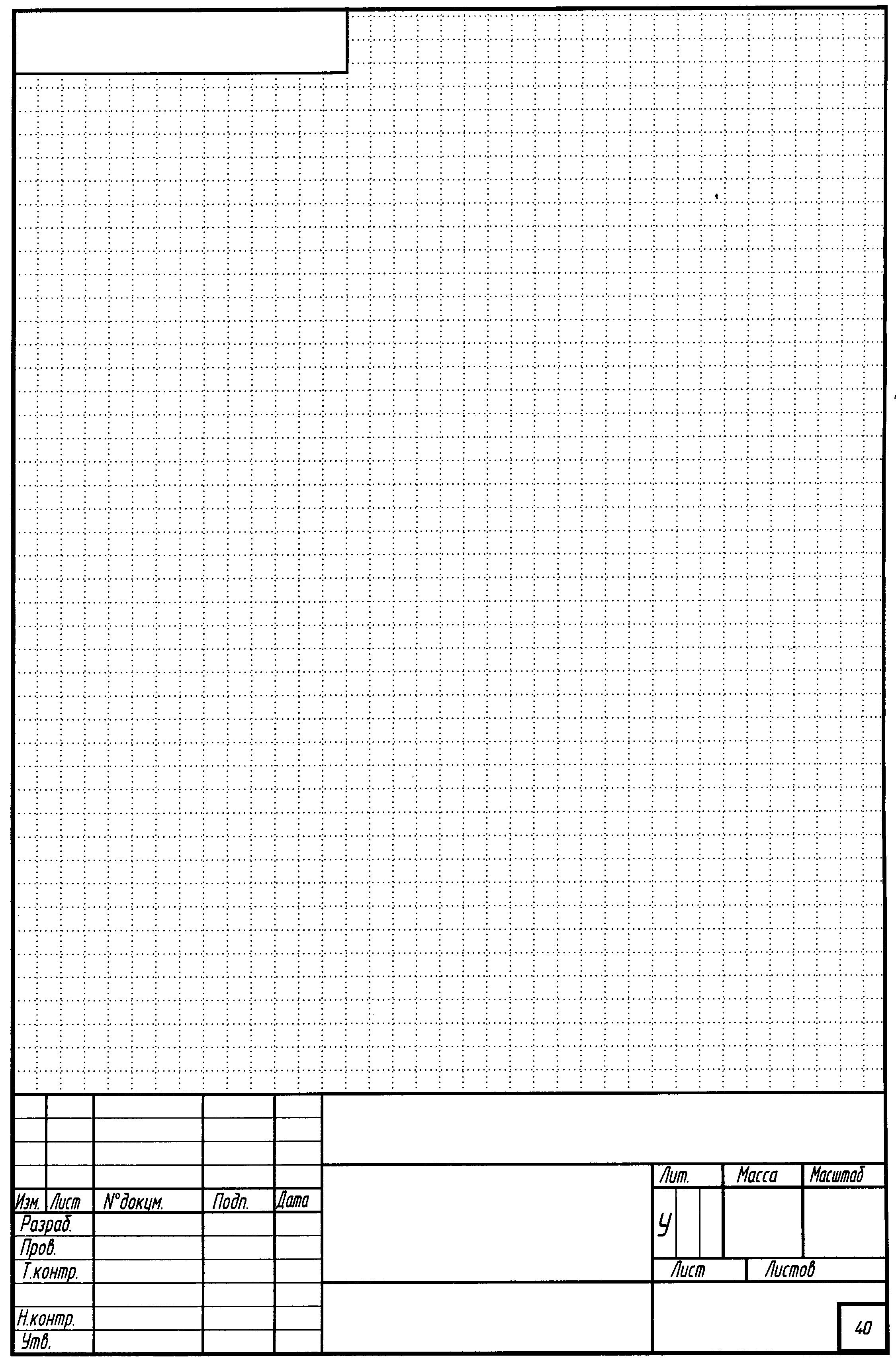 21222829313237Чертёж детали, изготовленный литьём.		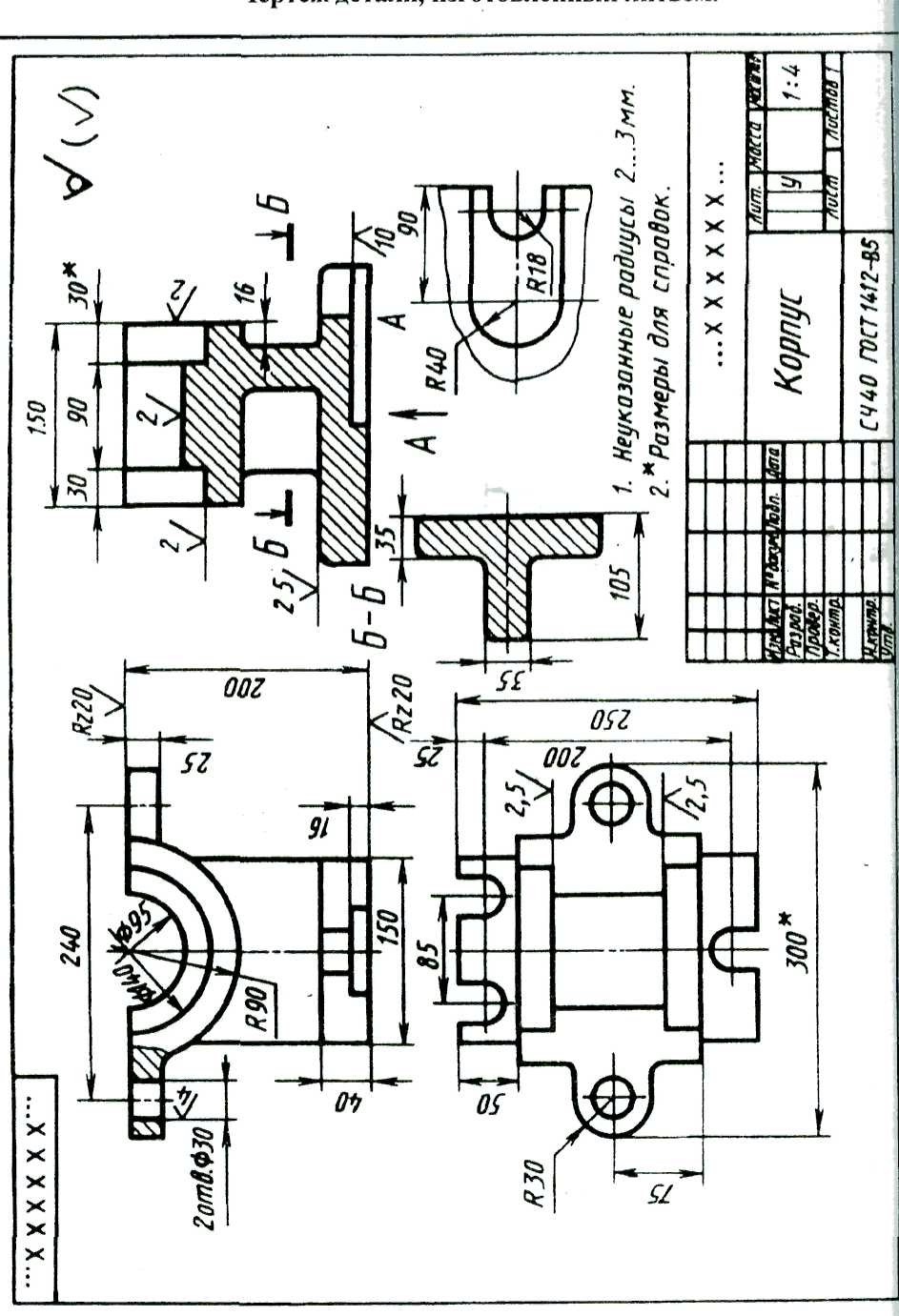 38Чертёж детали, изготовленный на металлорежущих станках.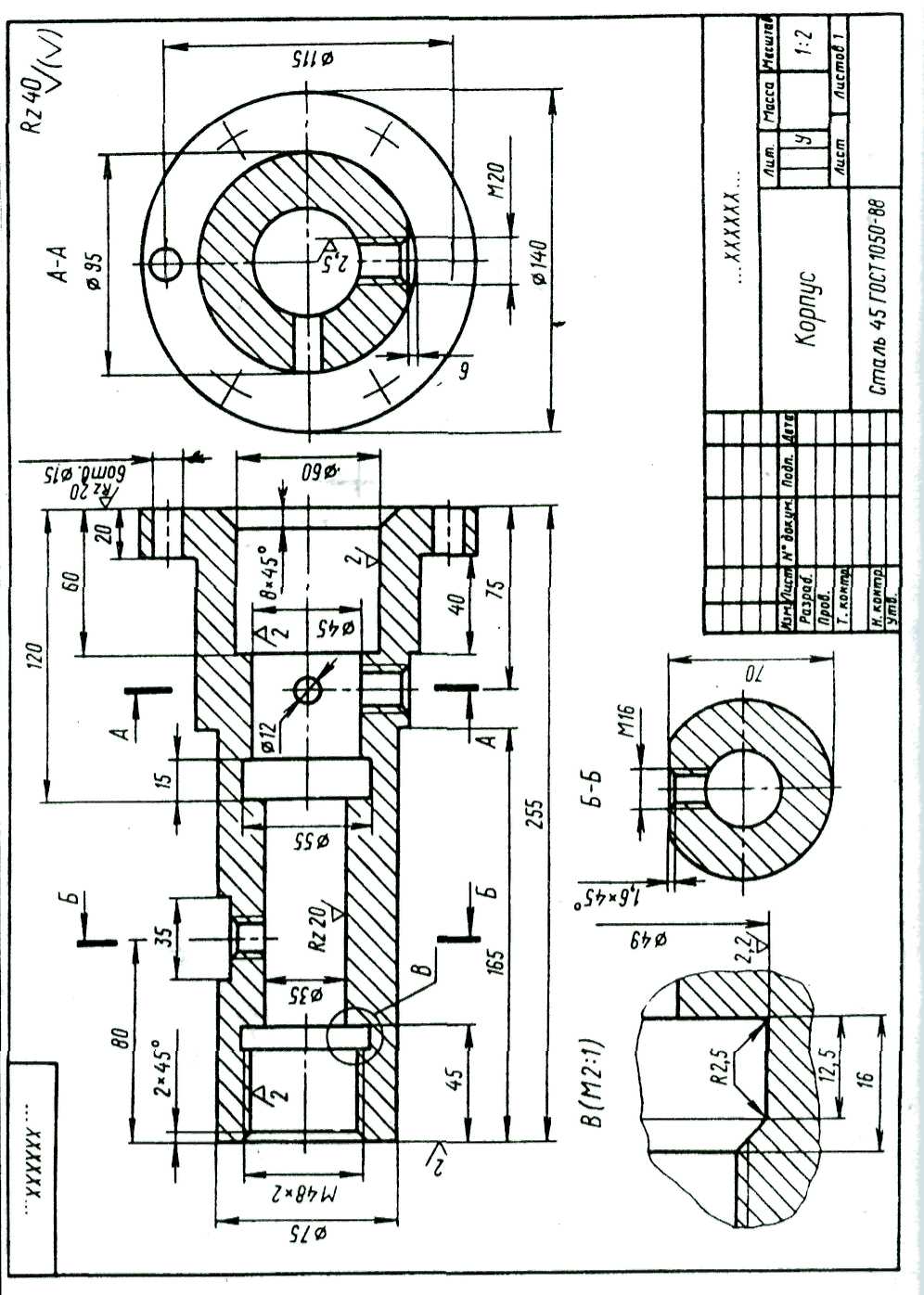                                  39Чертёж  детали,  изготовленный гибкой.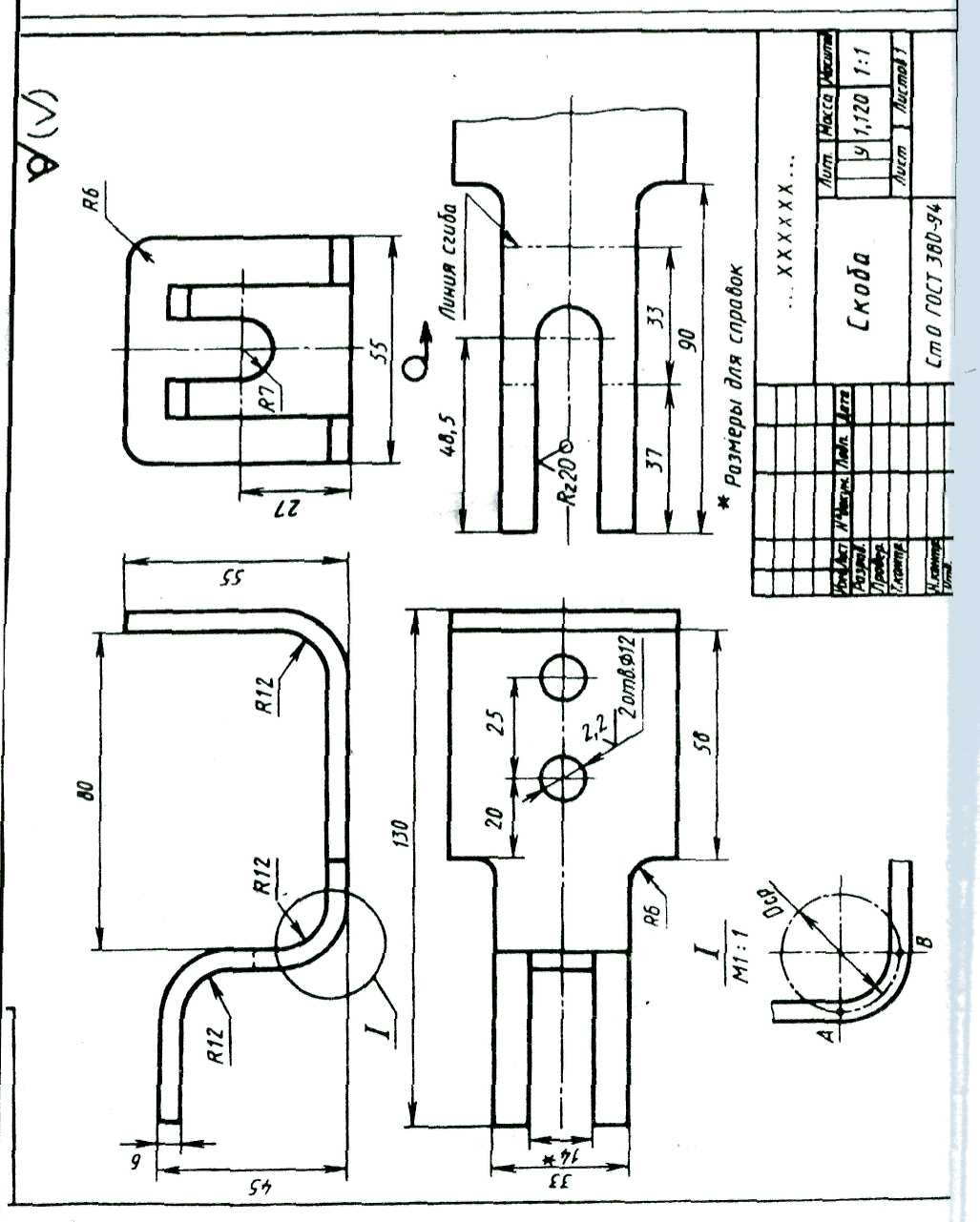 40Сборочный чертеж сварного соединения.41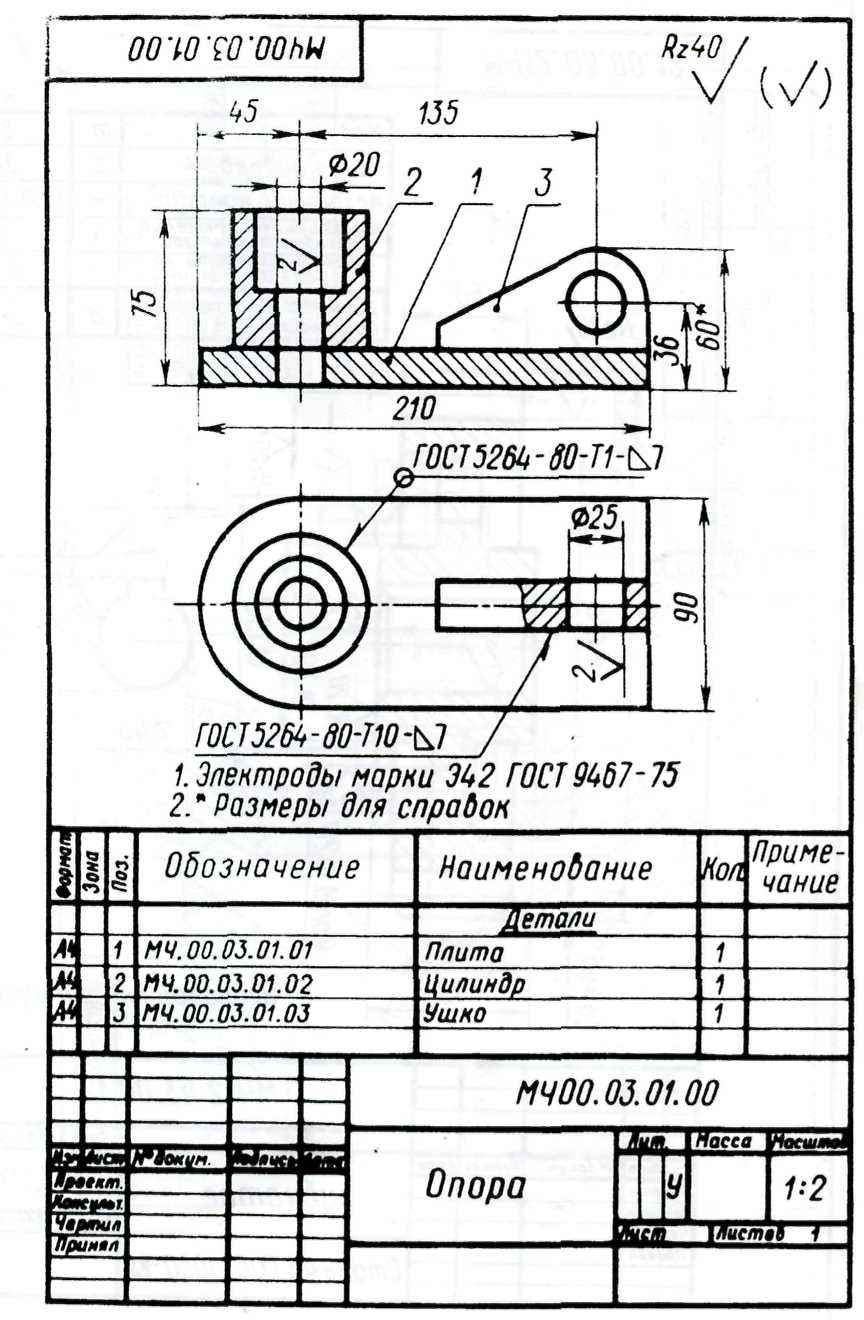 Рабочий чертёж прямозубого цилиндрического зубчатого колеса.42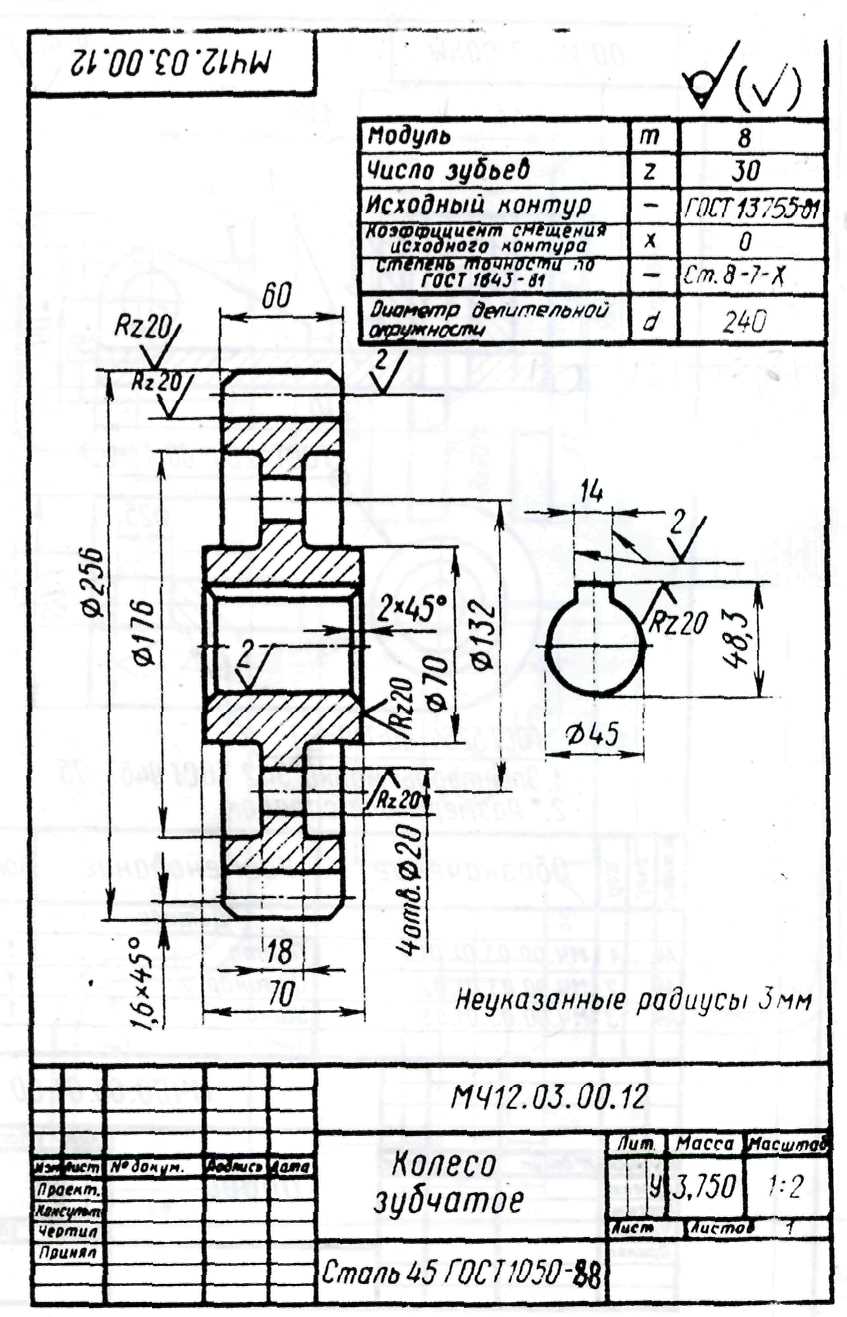 Рабочий чертёж прямозубого конического зубчатого колеса.43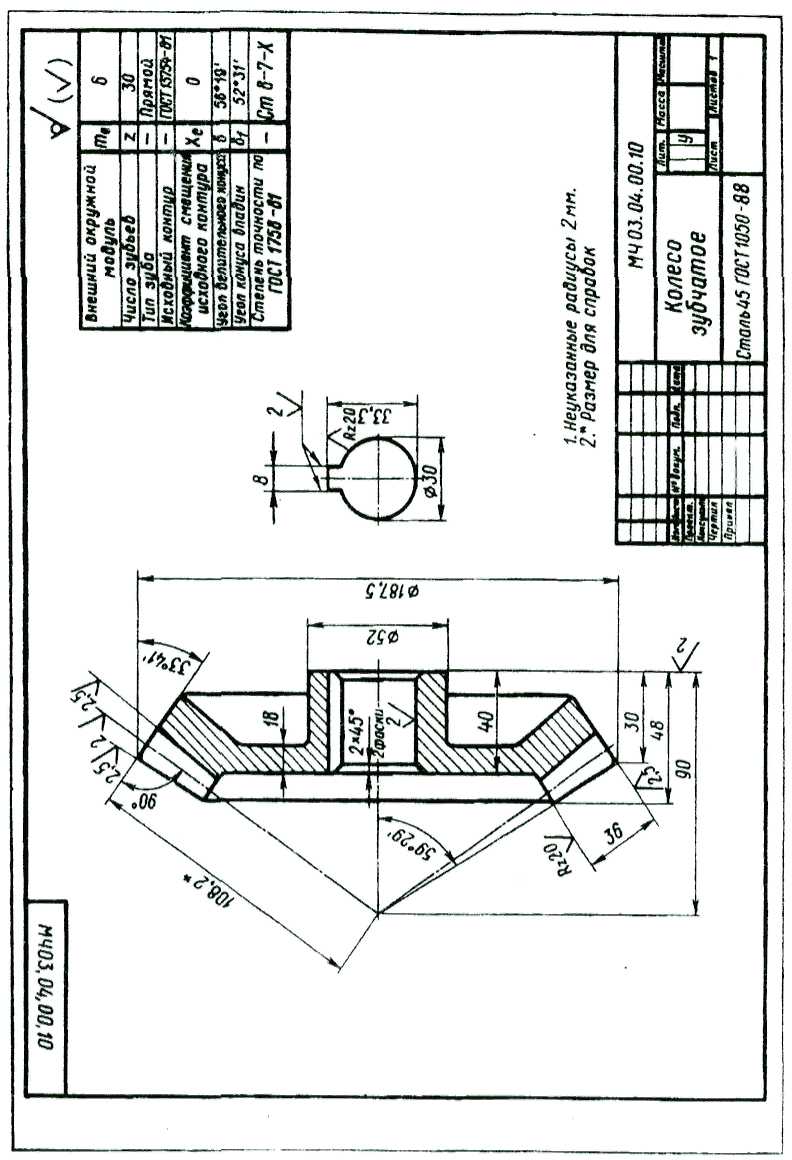 Чертёж колеса червячного44	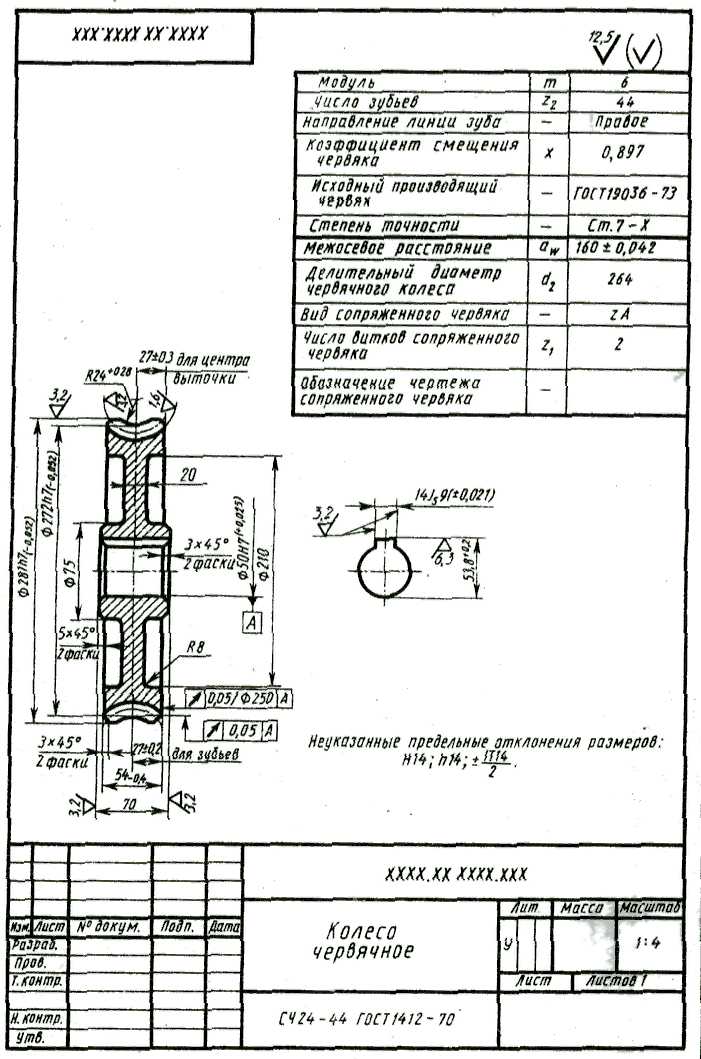 Чертёж червяка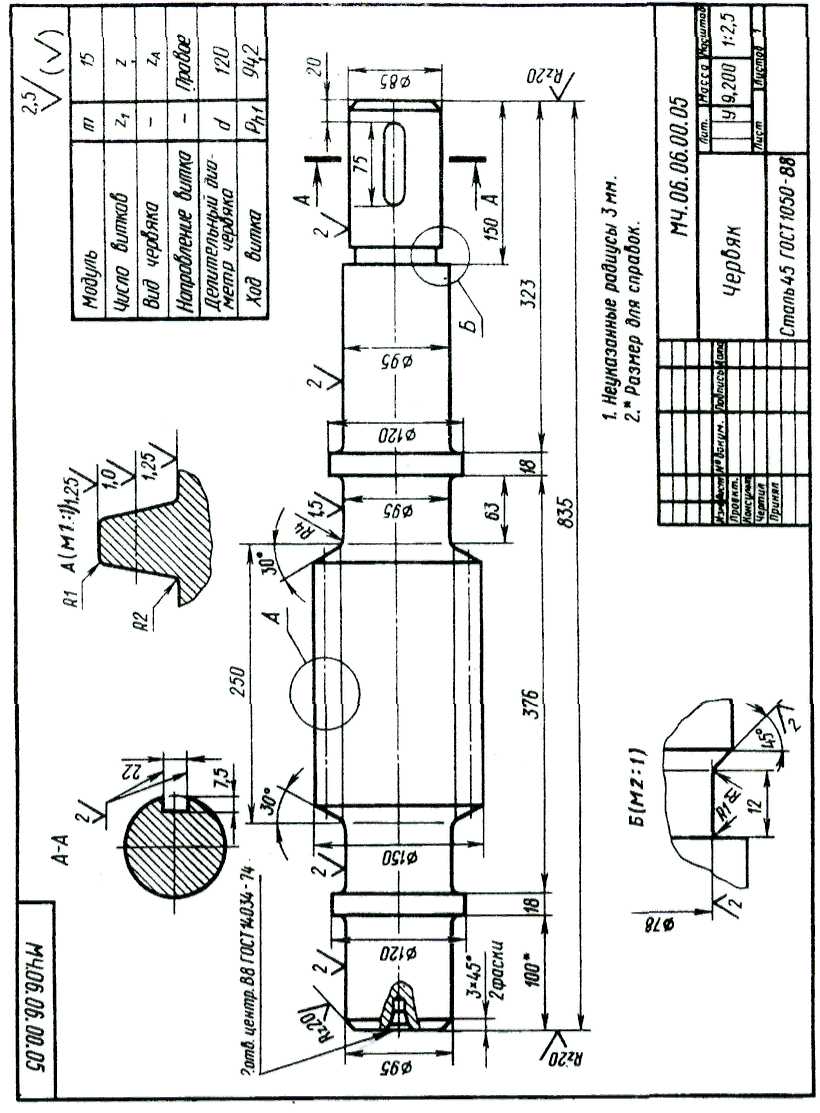 45Рабочий чертёж червяка.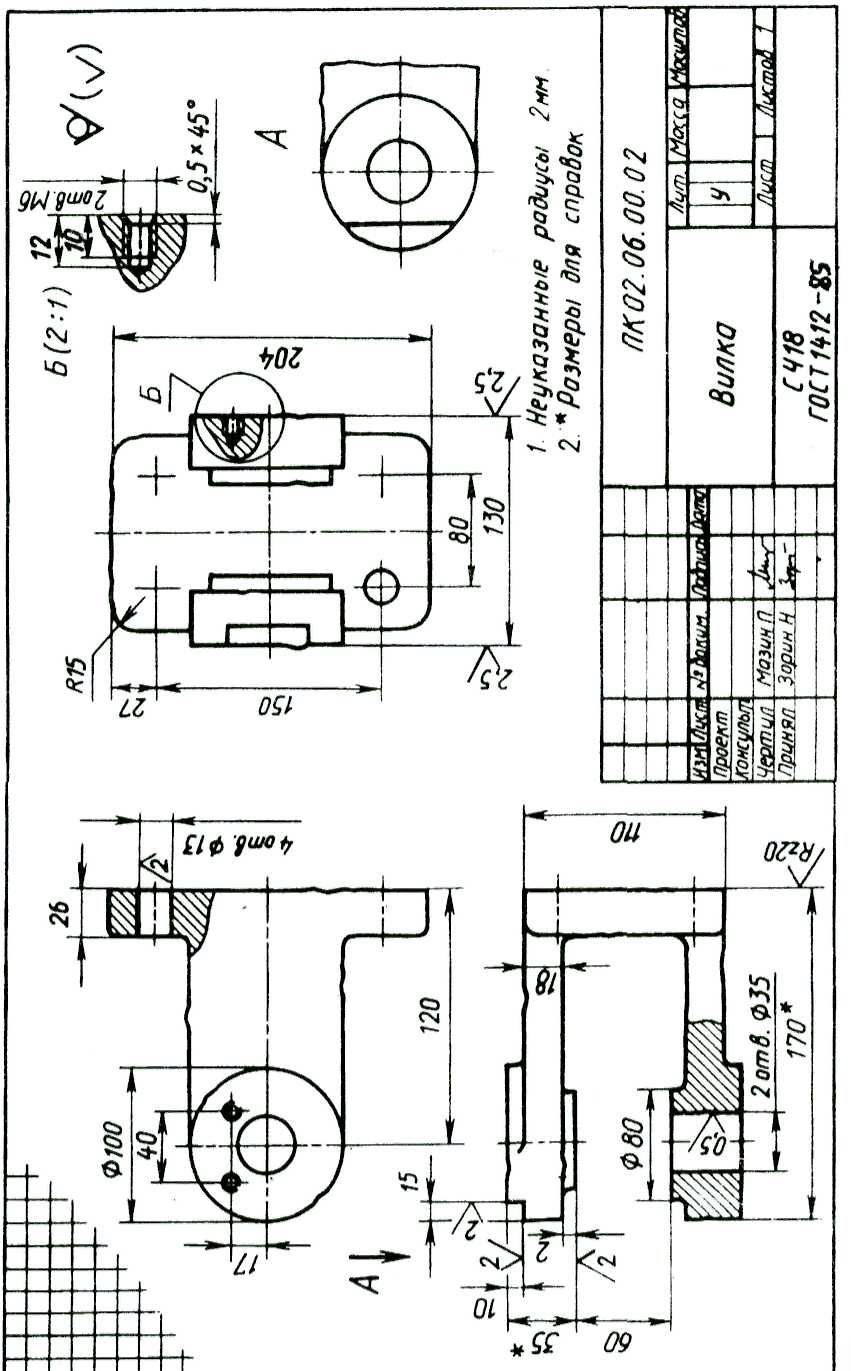 46Эскизы деталей.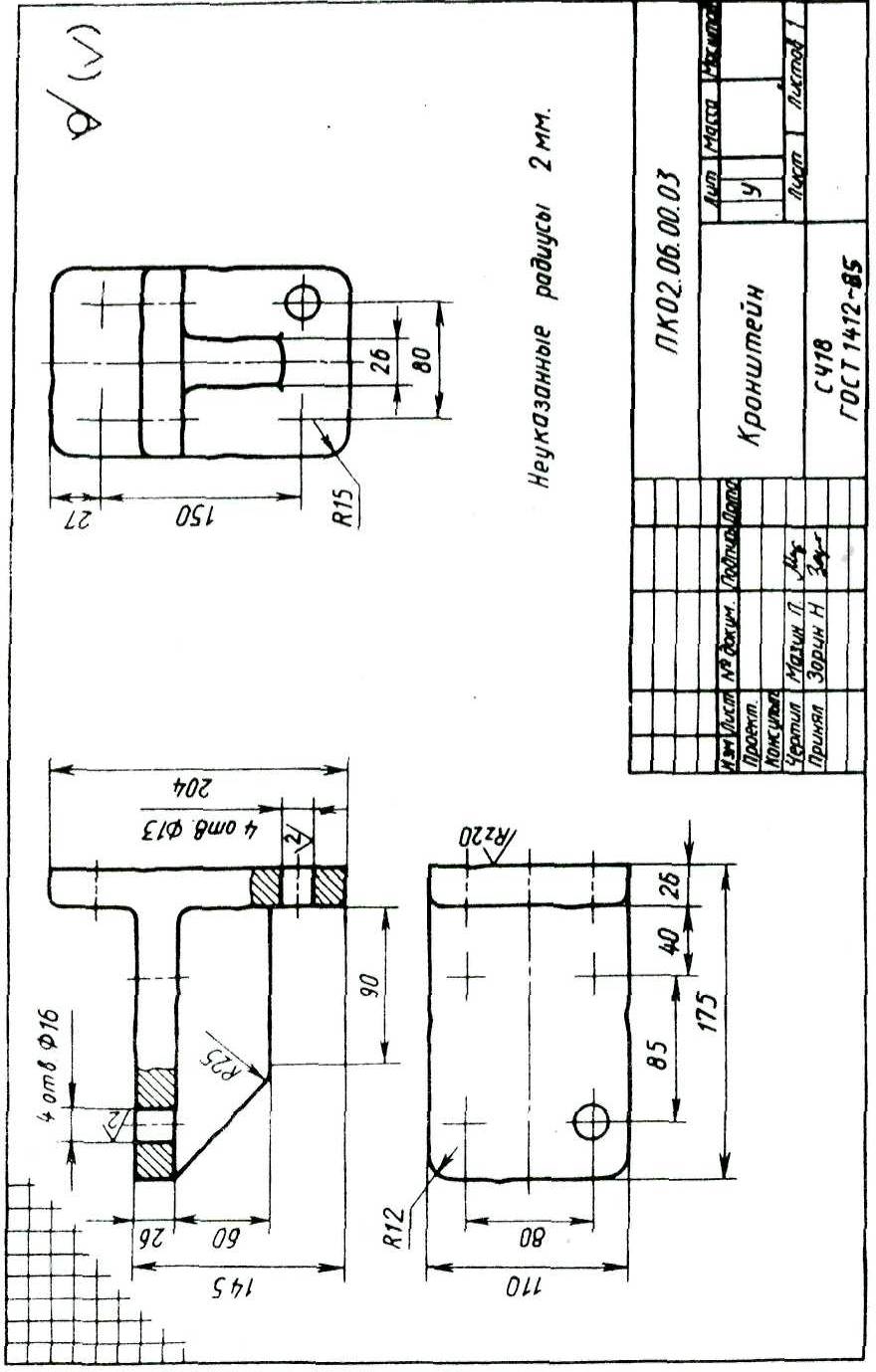 47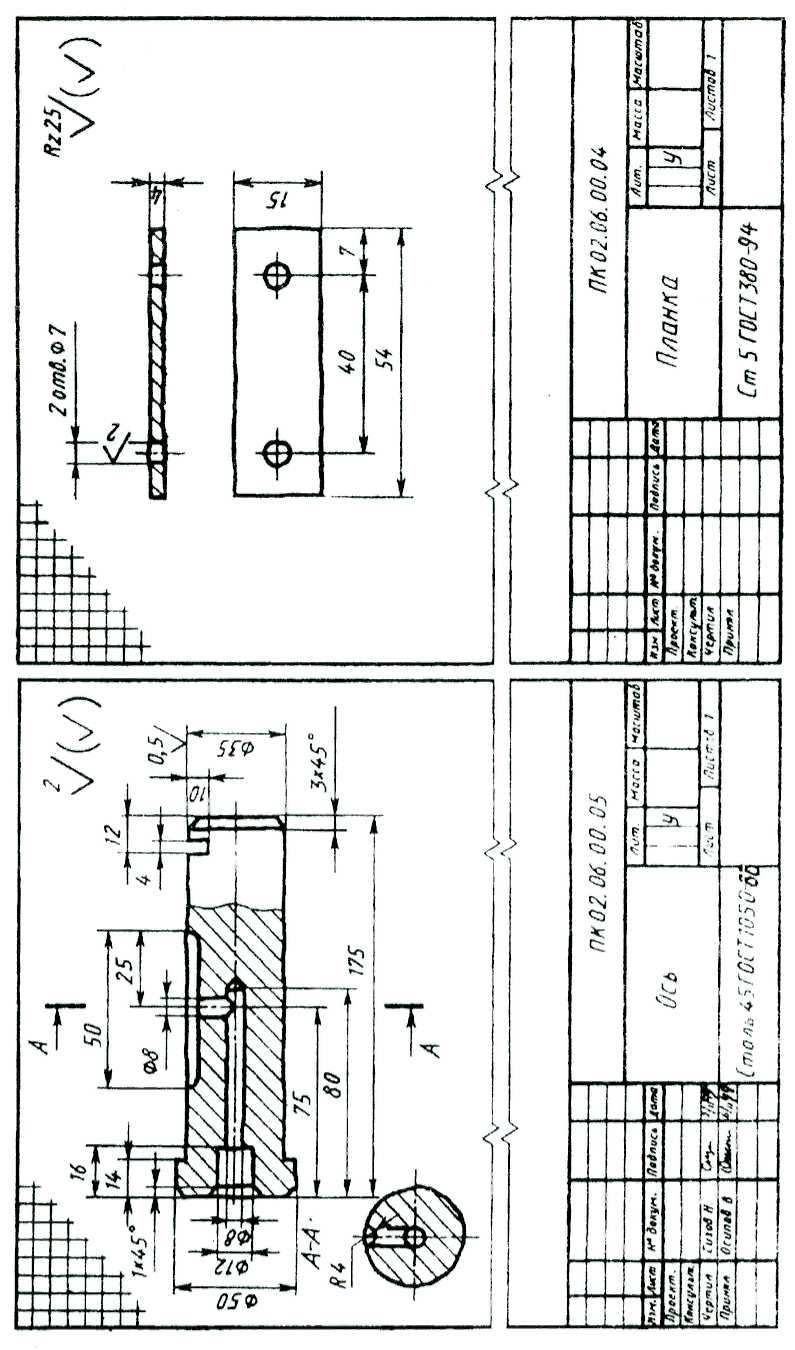 48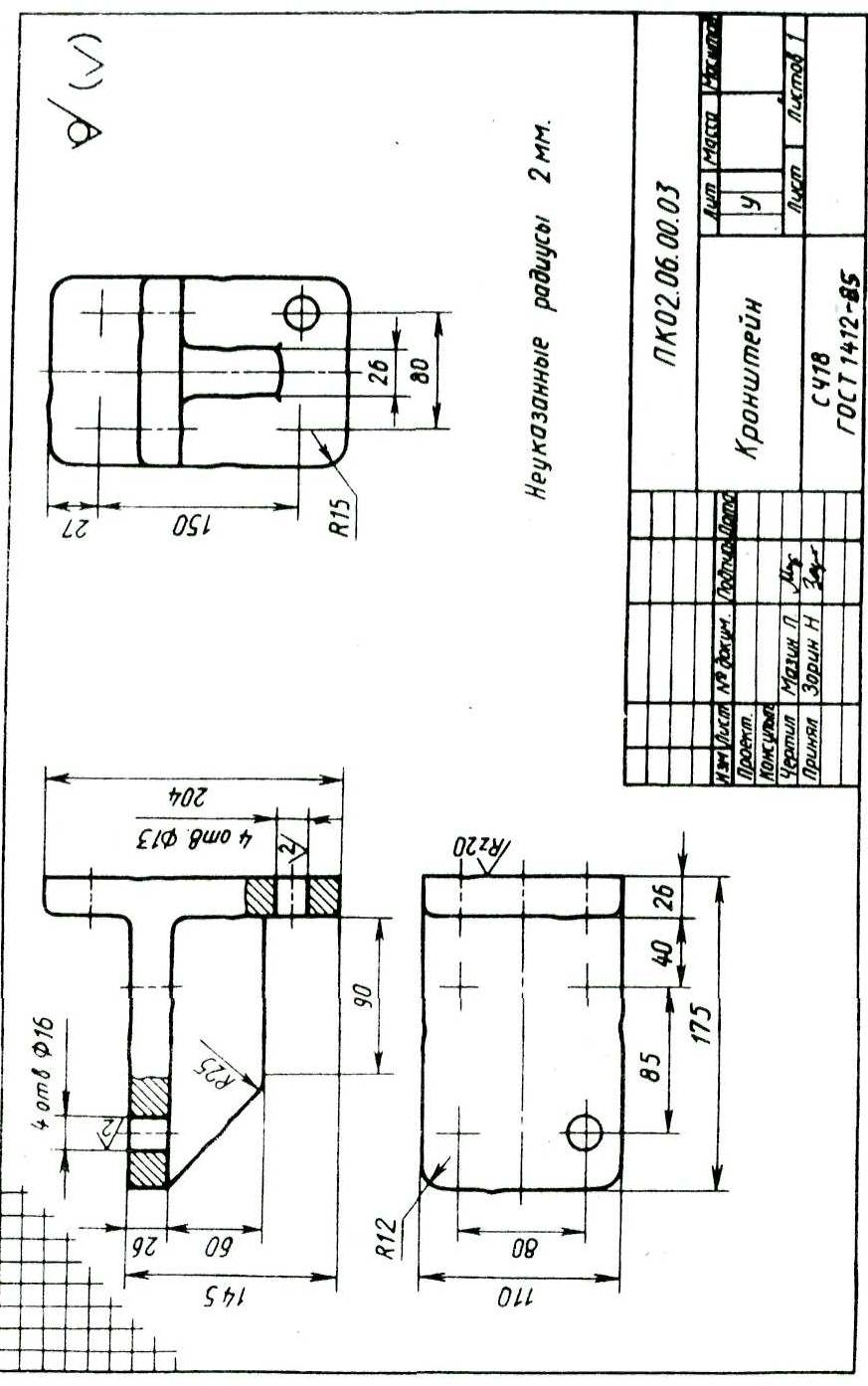 4950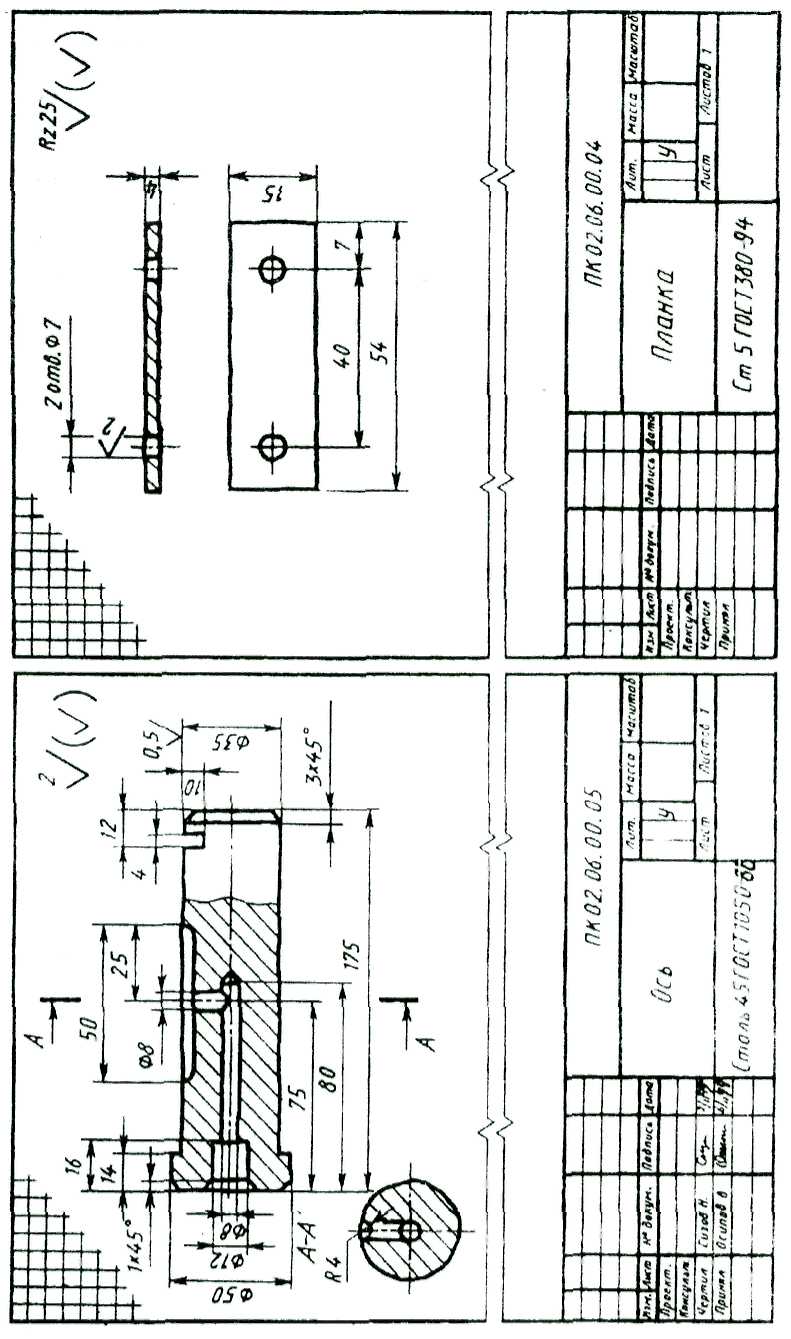 51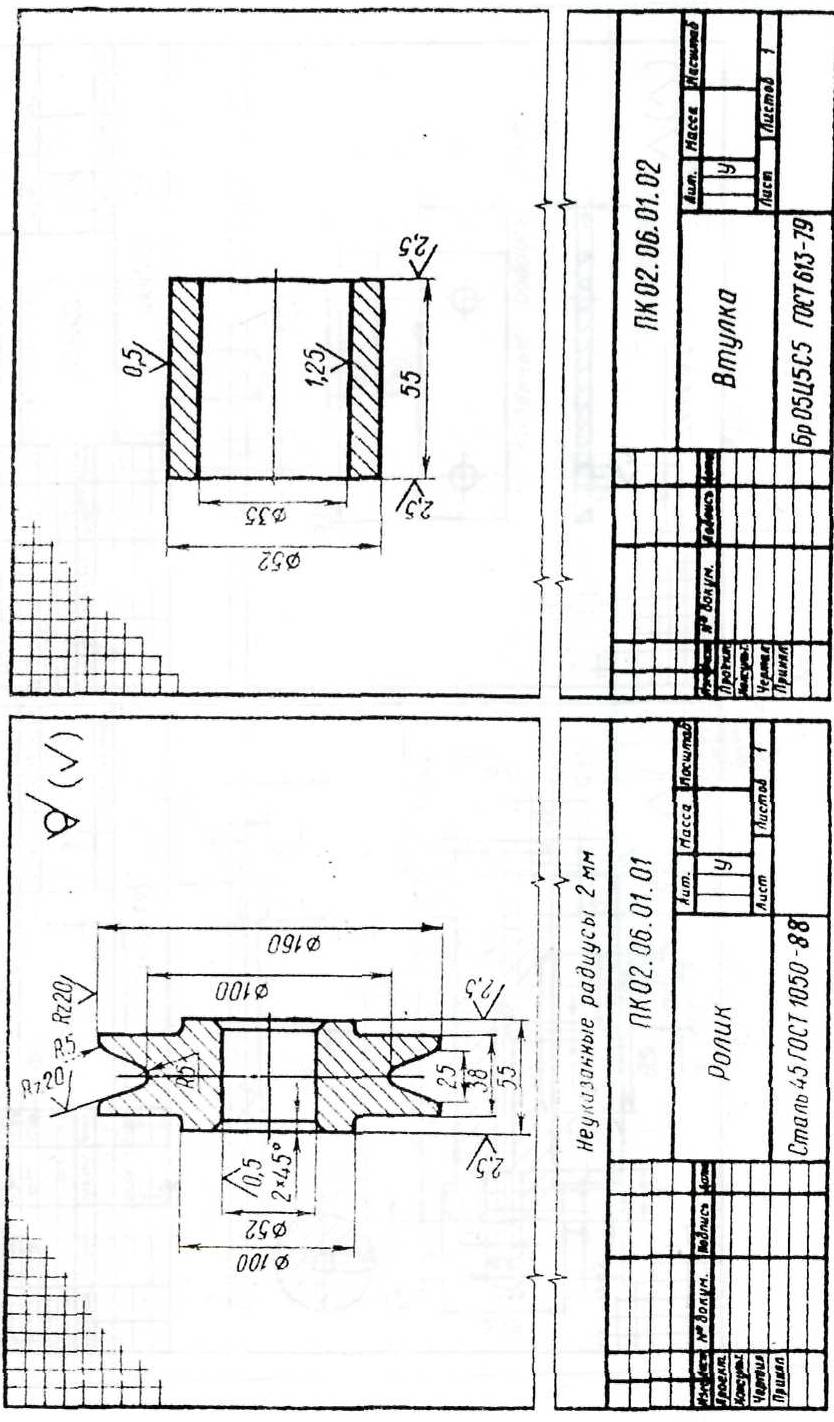 Сборочный чертёж.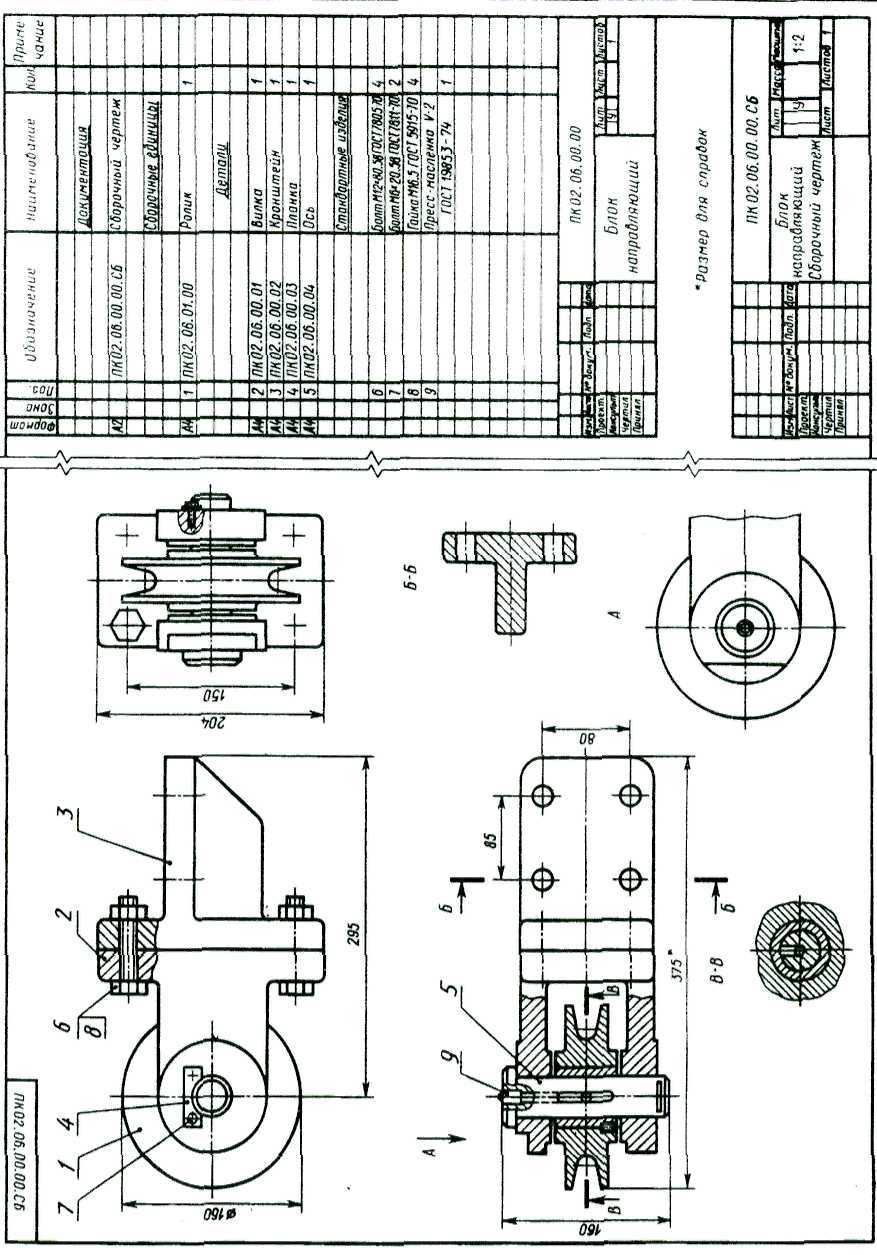 52Чертёж  армированного изделия                                                                                53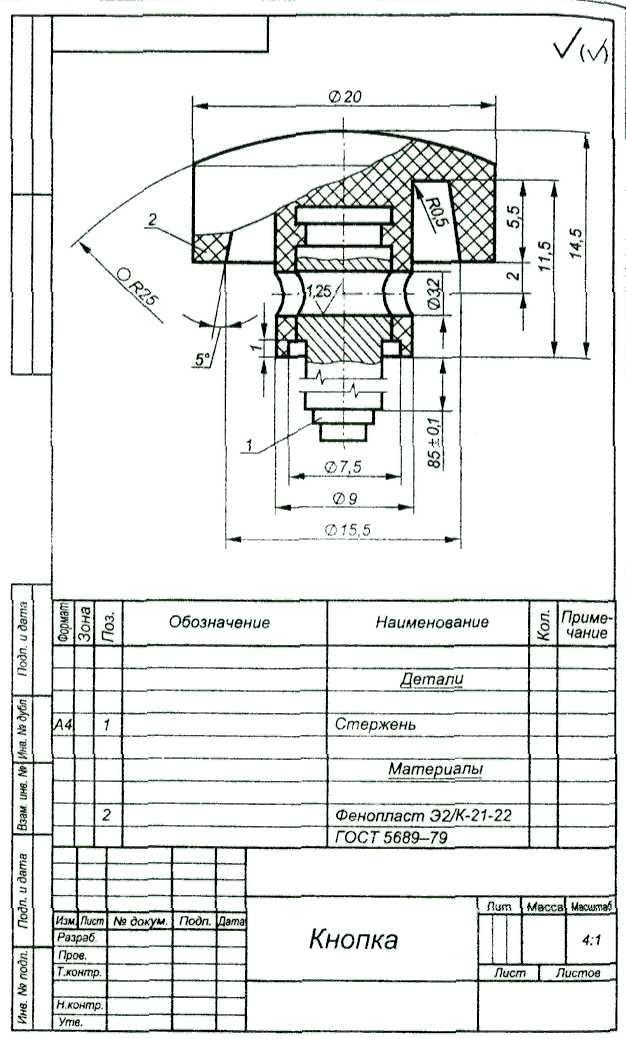 Чертёж  пружины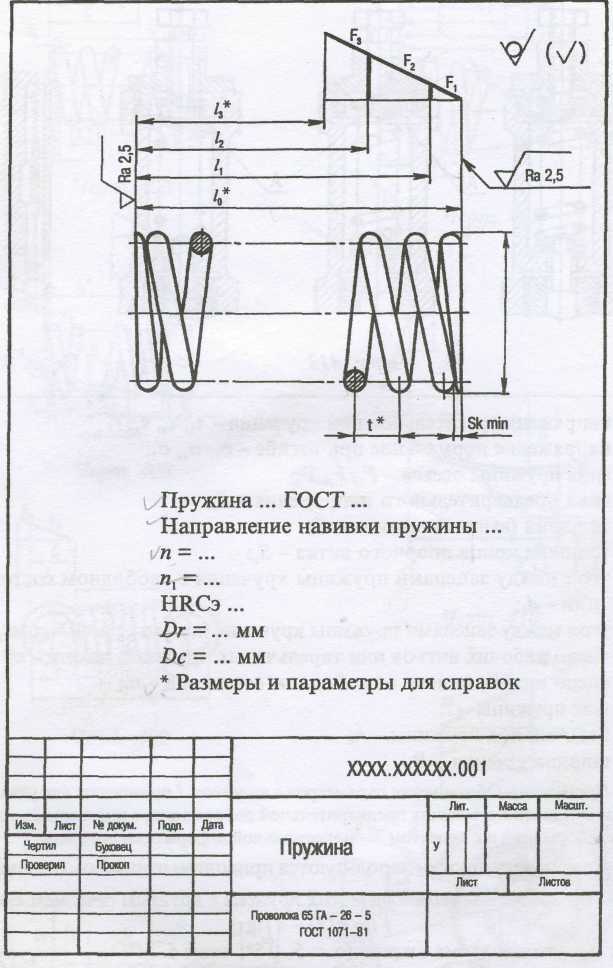 54Рабочий чертёж корпуса.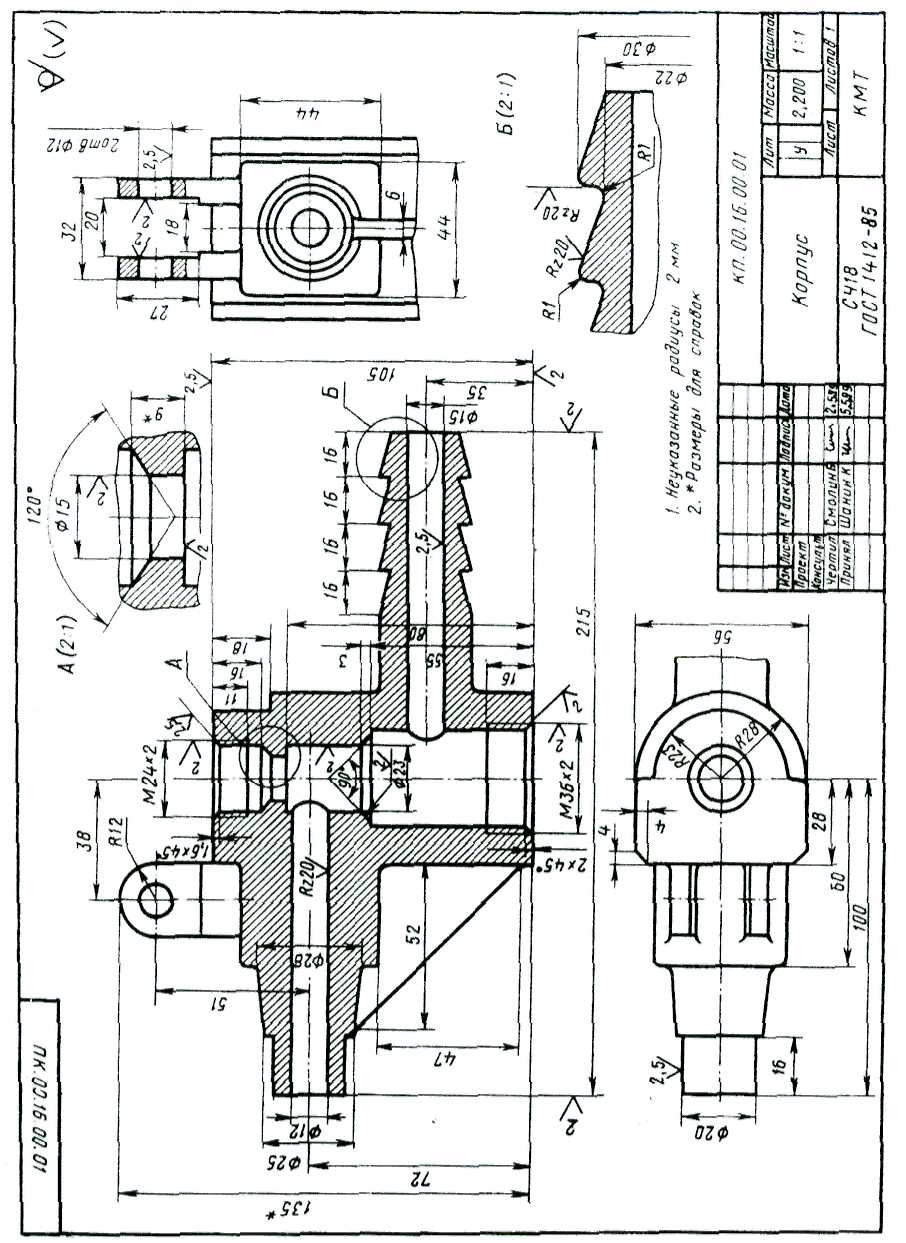 55Чертёжи принципиальных схем.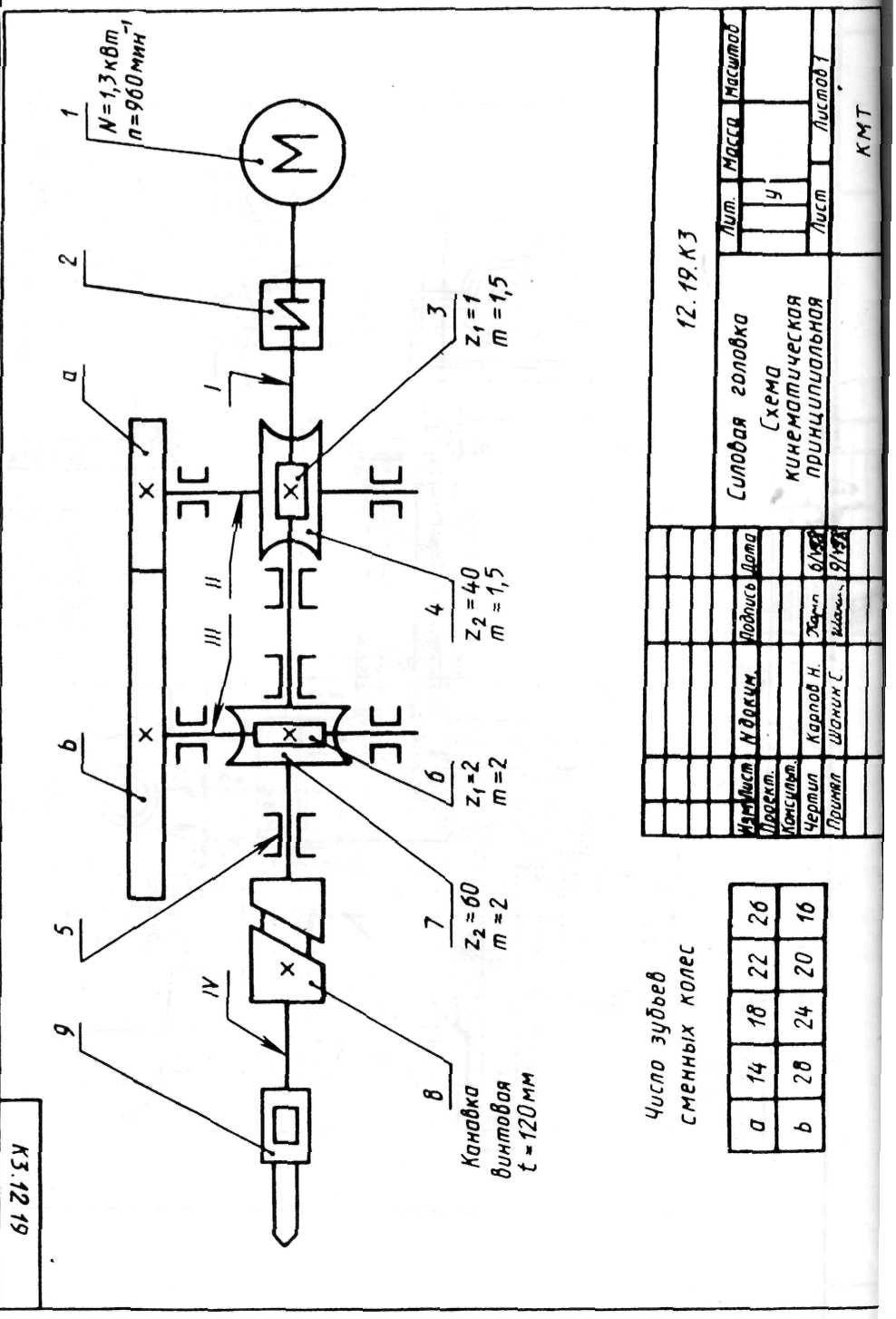 5657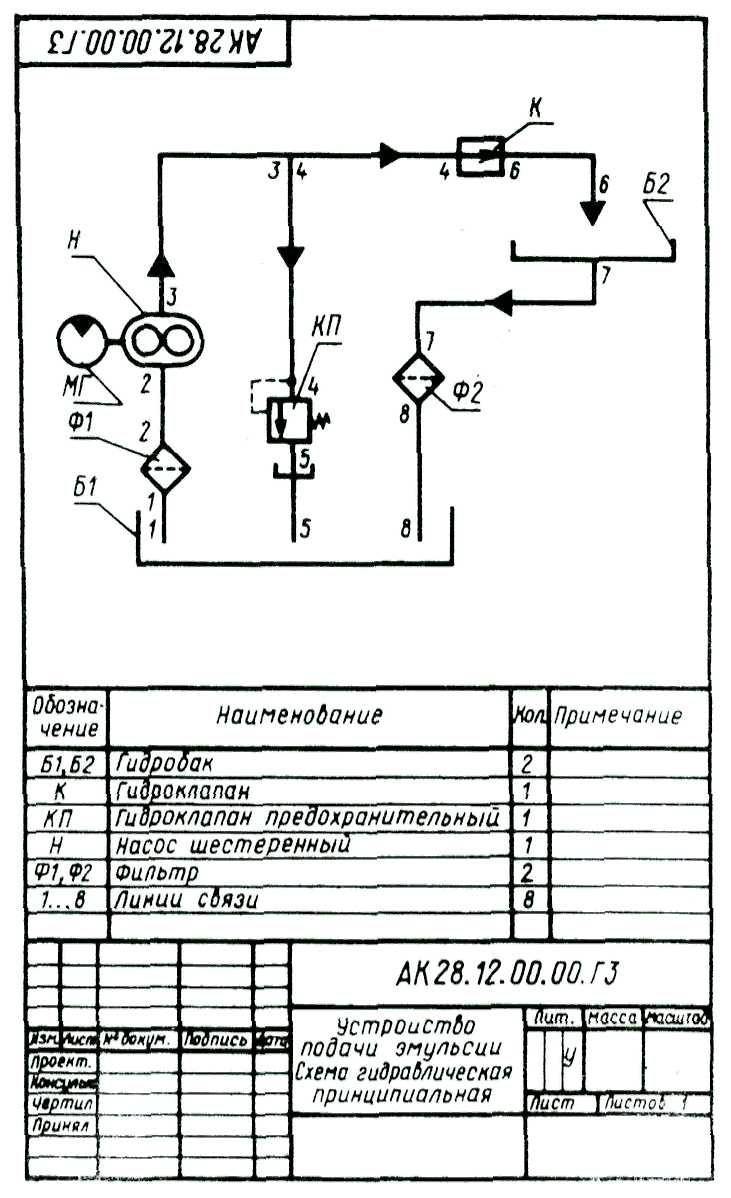 5859                                                                            6061КЛАССИФИКАЦИЯ   РЕЗЬБЫ Диаметр  и  шаг  метрической  резьбы, мм  (ГОСТ 8724-81)Размеры сквозных отверстий для крепёжных деталейпо ГОСТ 11284-75	65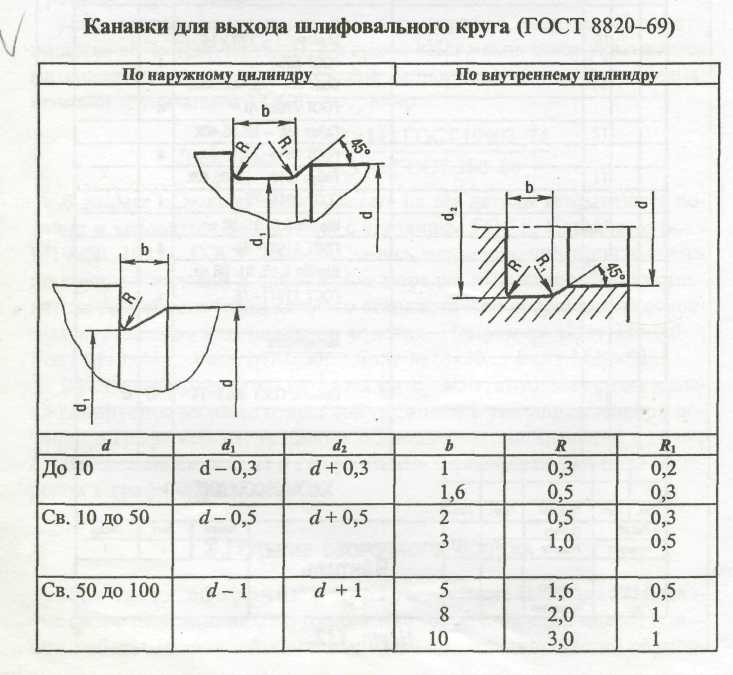       Размеры проточек для наружной метрической резьбы  (мм),   ГОСТ 10549-80Размеры проточек для внутренней  метрической кой бы  (мм),      ГОСТ 10549-80	66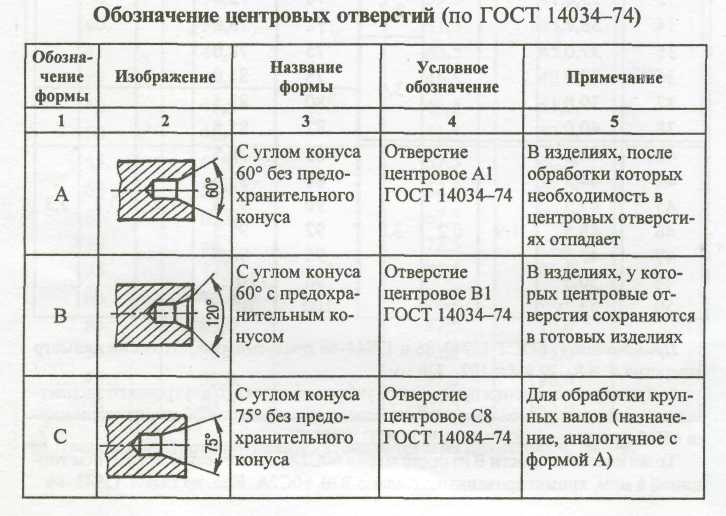 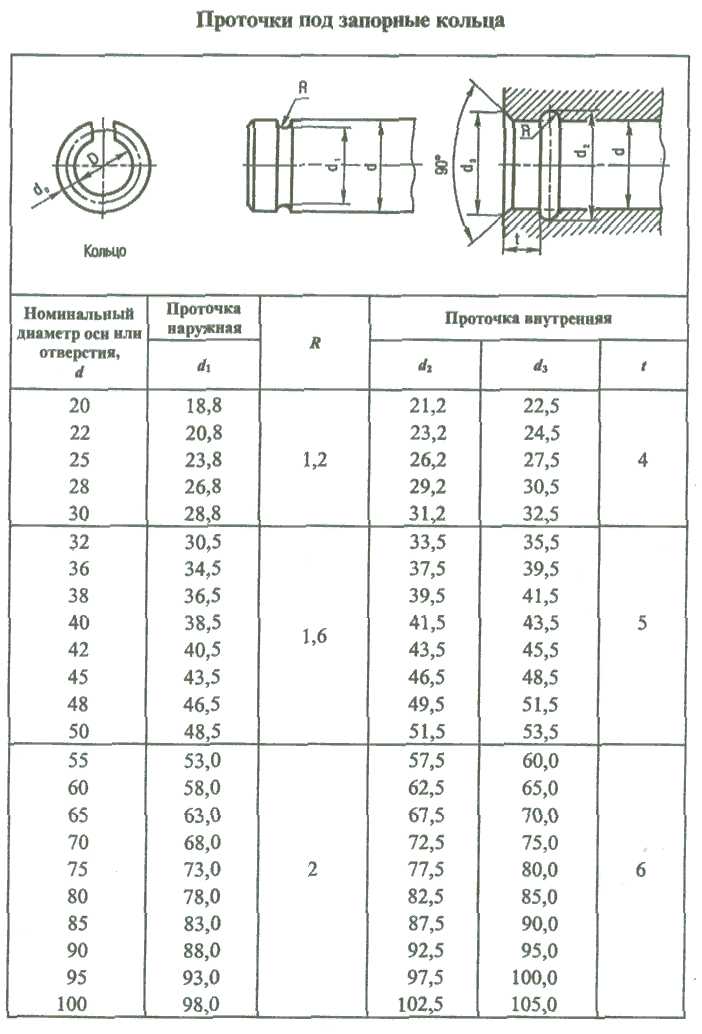 67Болты   с шестигранной головкой,  мм  (ГОСТ 7798-70)Обозначение:  Болт М12 - 6g × 60.58  ГОСТ 7798-70Шпилька нормальной точности, мм (ГОСТ 22032-76)	l0  = 2d+6,    при   l ≤ 150,    l0  = 2d+12,    при     l ≤ 160,  где    l   -- длина стержня шпильки                                 Обозначение:  Шпилька  М16 – 6g × 100.58  ГОСТ 22032-7668Винтыс цилиндрической головкой, ГОСТ  1491-80                            Обозначение:  Винт М8 – 6g ×50. ГОСТ 1491-80с полукруглой головкой,  ГОСТ17473-80	Обозначение:  Винт М6 – 6g ×50. ГОСТ 1491-80с  потайной головкой,   ГОСТ  17475-80Обозначение:  Винт М10 – 6g ×50. ГОСТ 17745-8069Гайкишестигранные нормальной высоты,  мм  ГОСТ 5915-70Обозначение: Гайка М12 – 6Н.5 ГОСТ5915-70;   Гайка 2М16 × 1,25. 6Н.5 ОСТ5915-70                  Шайба обычная, мм ГОСТ11371-78 и пружинная ГОСТ  6402-70Обозначение: Шайба 12.01.019  ГОСТ 11371-78S =b                Обозначение: Шайба 12.65Г029  ГОСТ 6402-7070Шпонки обыкновенные призматические, ммГОСТ 23360-6871ЛитератураАббасов И.Б. AutoСad. Основы работы. – 3-е изд. – М.: ДМК Пресс, 2013. Аверин В.Н. Компьютерная инженерная графика. Учебное пособие для студентов учреждений среднего профессионального образования. – 5-е изд. – М.: Академия, 2013.Бродский А.М., Фазлулин Э.М., Халдинов В.А. Инженерная графика (металлообработка). Учебник для студентов учреждений среднего профессионального образования. – 10-е изд. – М.: Академия, 2013.Куликов В.П. Стандарты в курсе инженерной графики, М.- Форум, 2009Куликов В.П., Кузин А.В., Демин В.М.: Инженерная графика: Учебник / В.П. Куликов, А.В. Кузин. - 5-e изд. – М., Издательство: Форум, Инфра-М, 2013.Миронов Б.Г., Панфилова Е.С. Сборник упражнений для чтения чертежей по инженерной графике. Учебное пособие для студентов учреждений среднего профессионального образования. – 6-е изд. – М.: Академия, 2013.Пуйческу Ф.И. Инженерная графика. Учебник. – 3-е изд. – М.: Академия, 2013.РАЗДЕЛ 2Тема 3.2. Изображения –  виды, разрезы, сечения.А. Виды:    1. основные видыизображения находятся в проекционной связи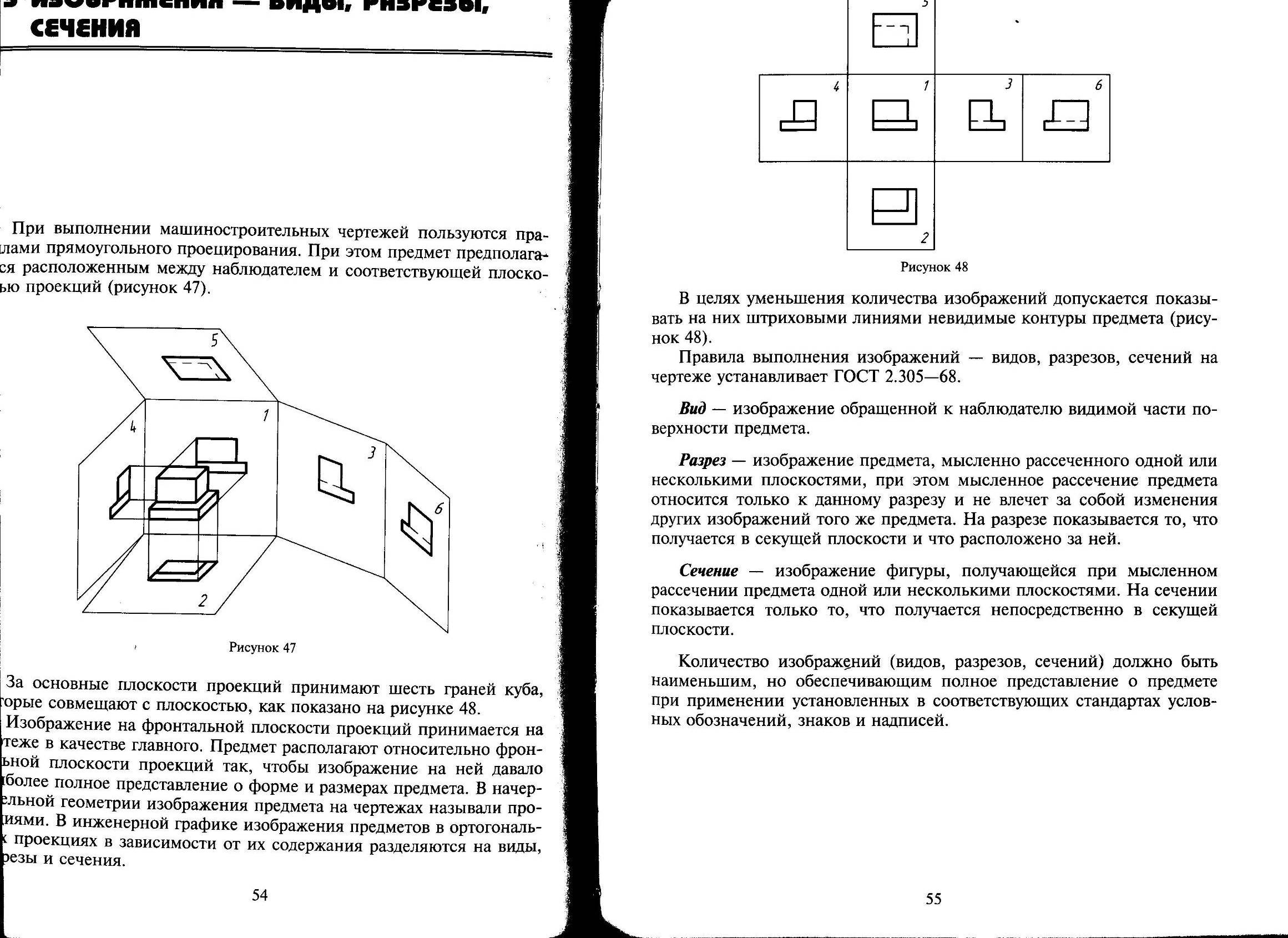 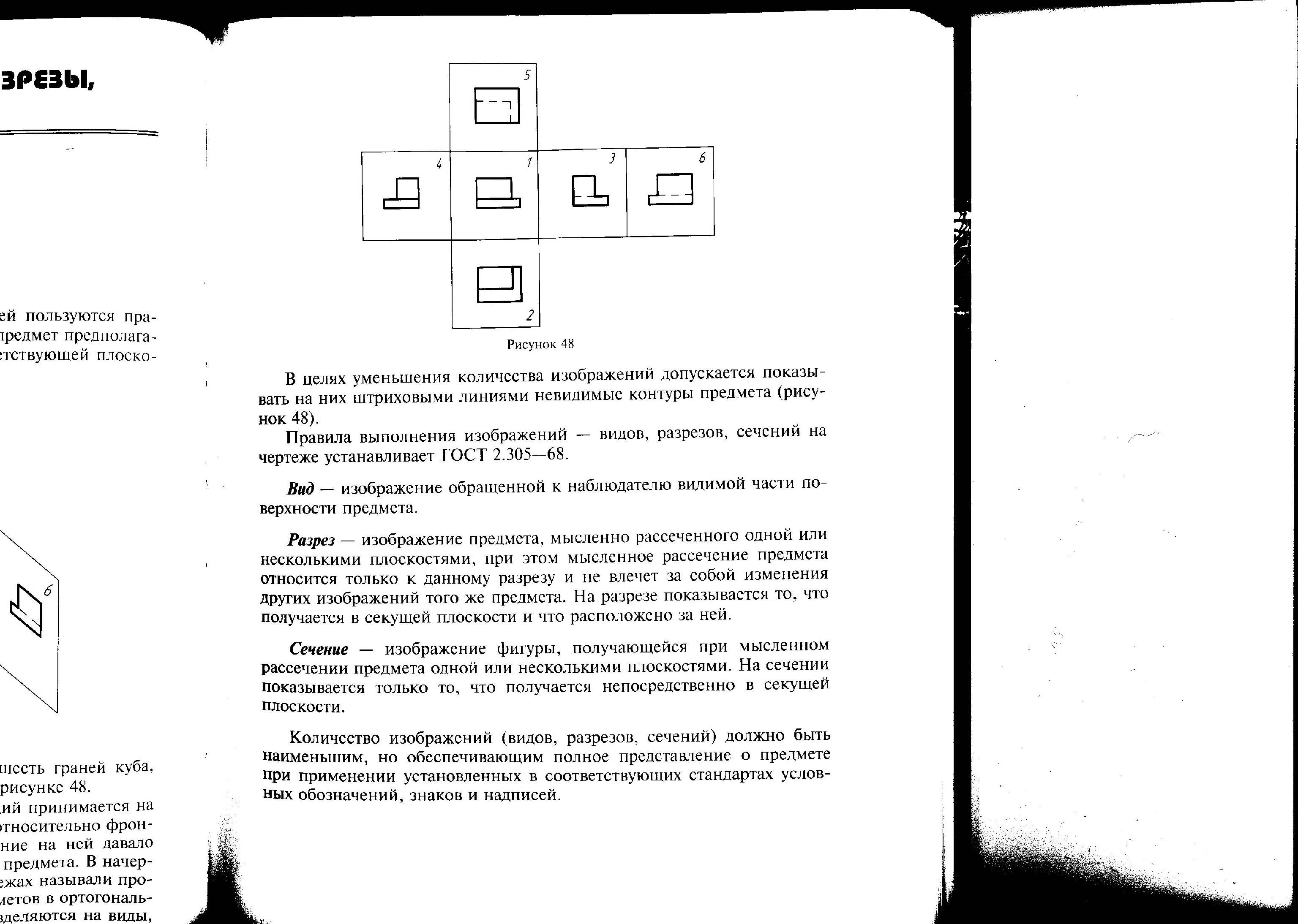 изображения  не  находятся в проекционной связи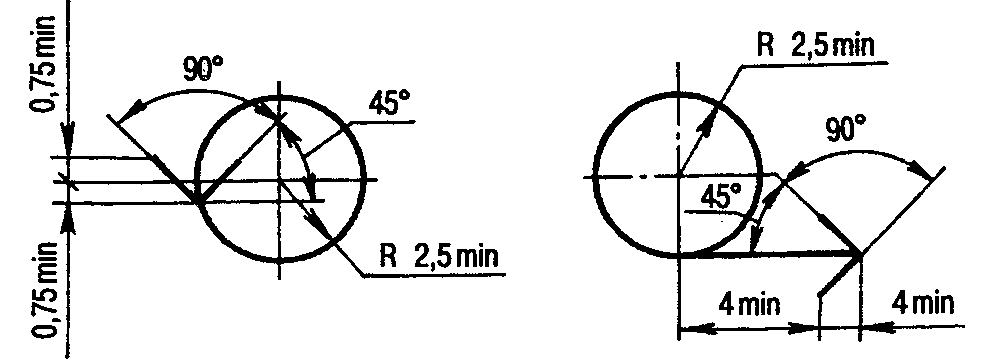 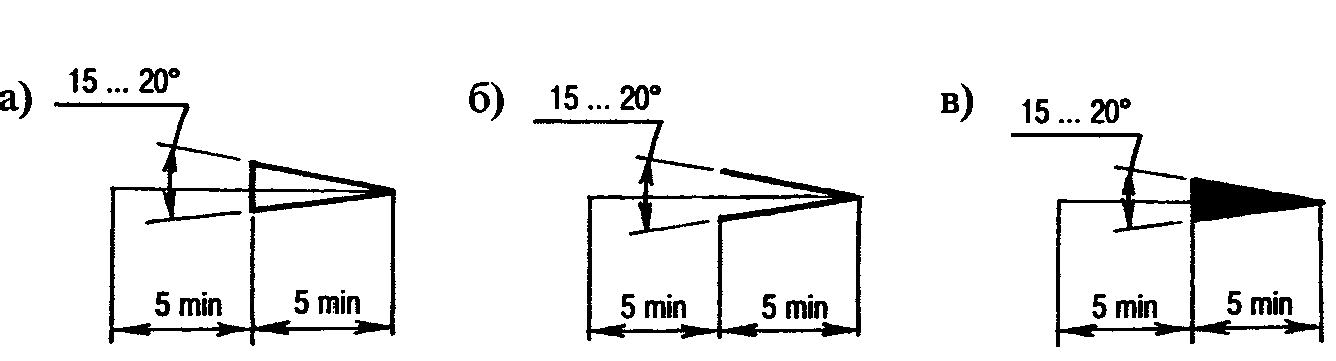 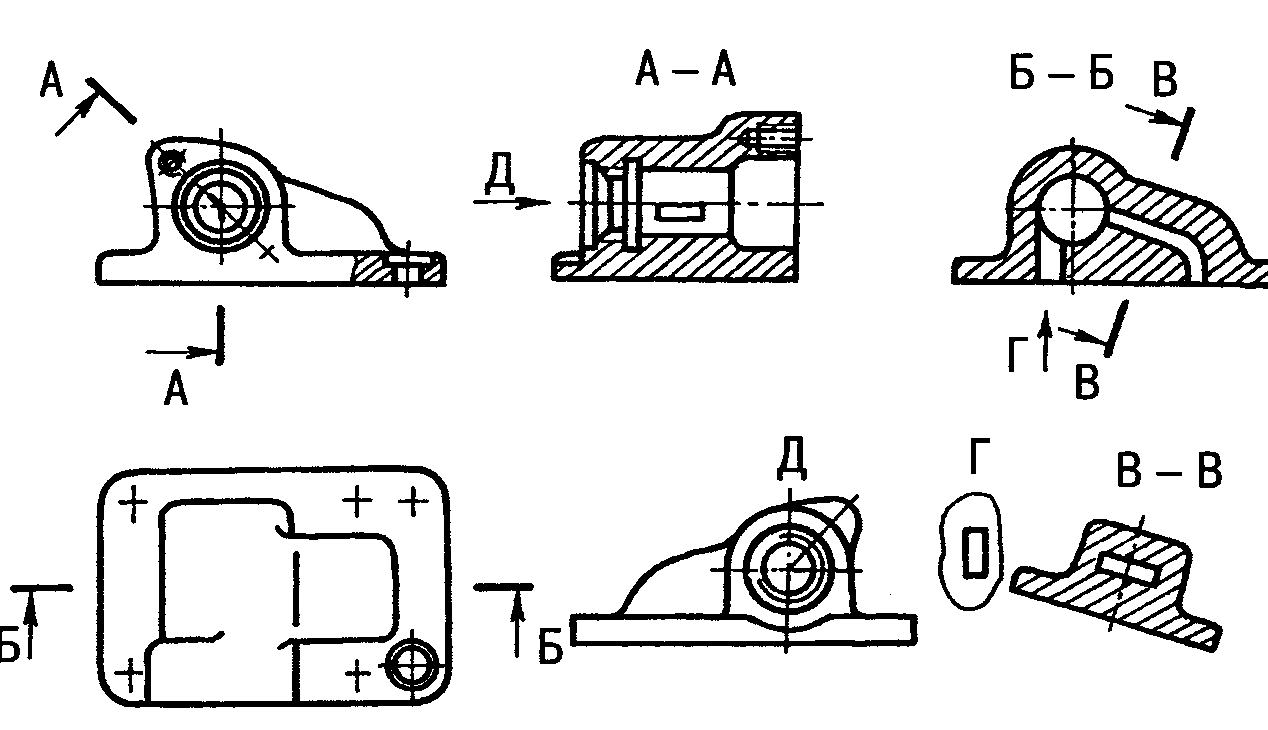 3Задание  1       По данному аксонометрическому изображению построить шесть видов и и отметить утолщёнными линиями наименьшее число видов.построить вид А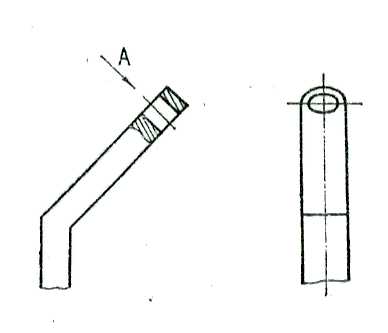 42. дополнительные виды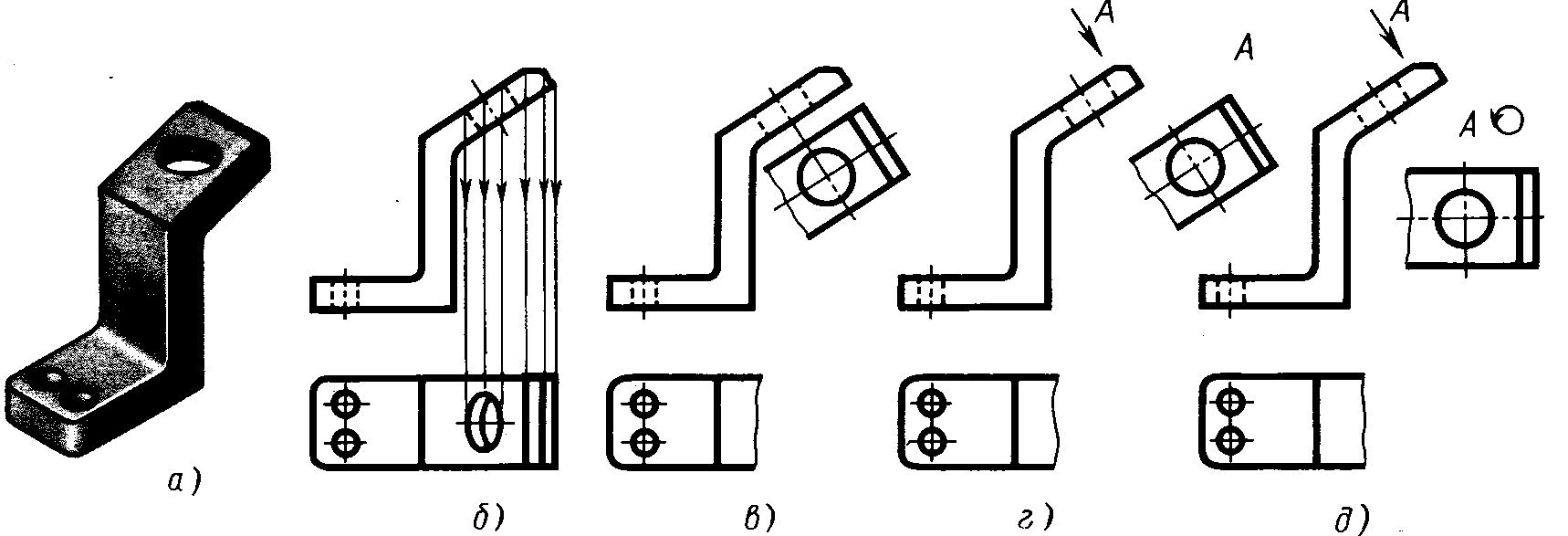 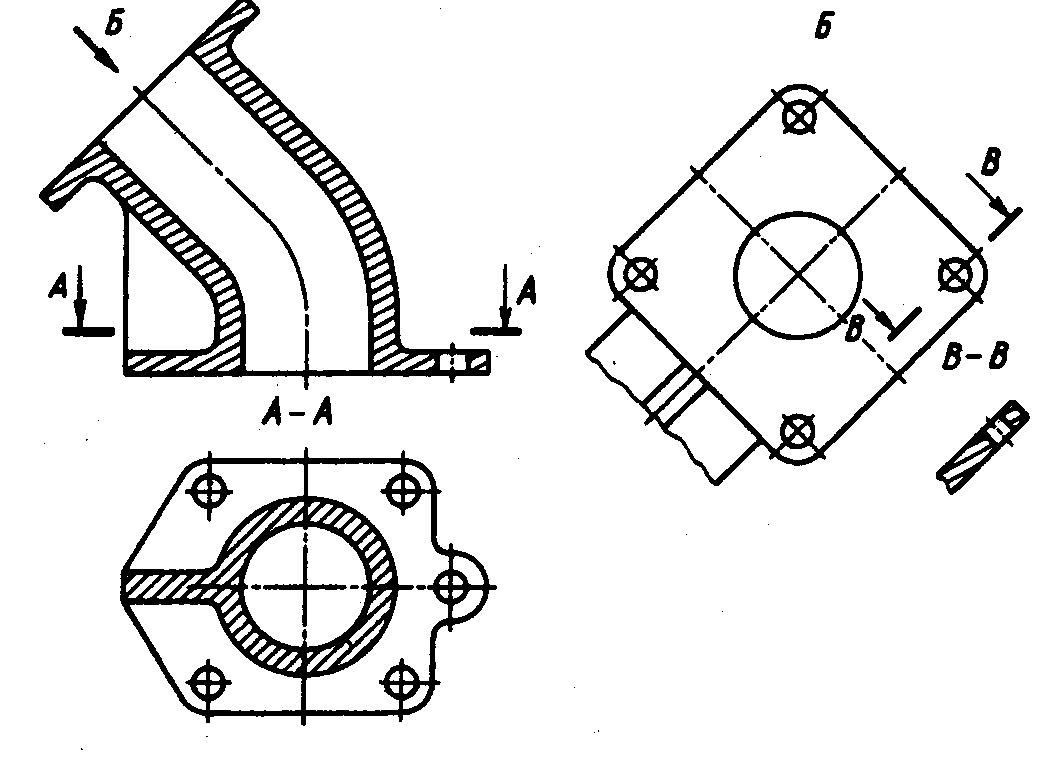 3. местные виды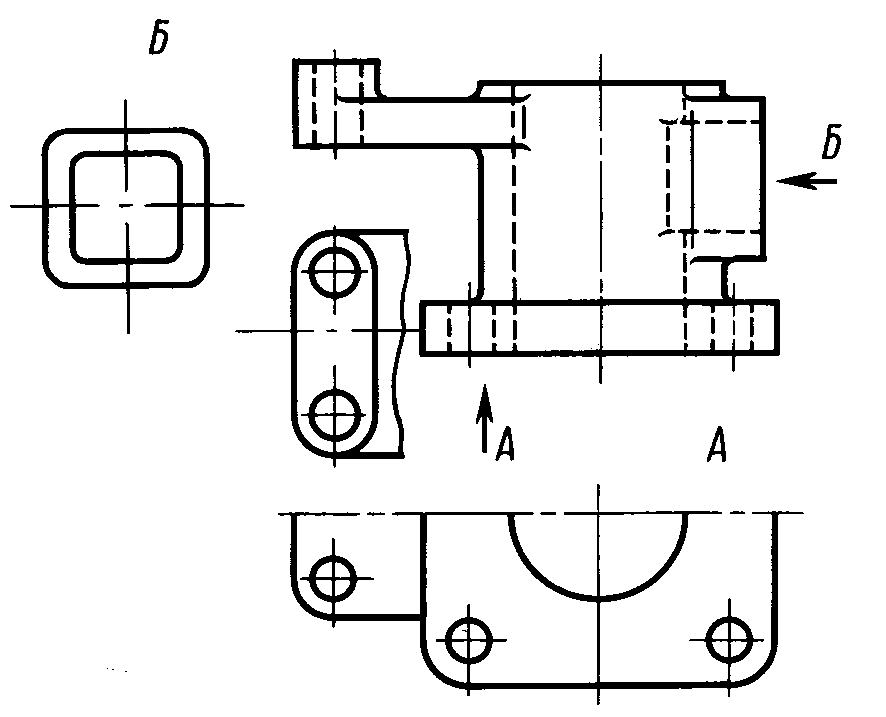 4. выносные элементы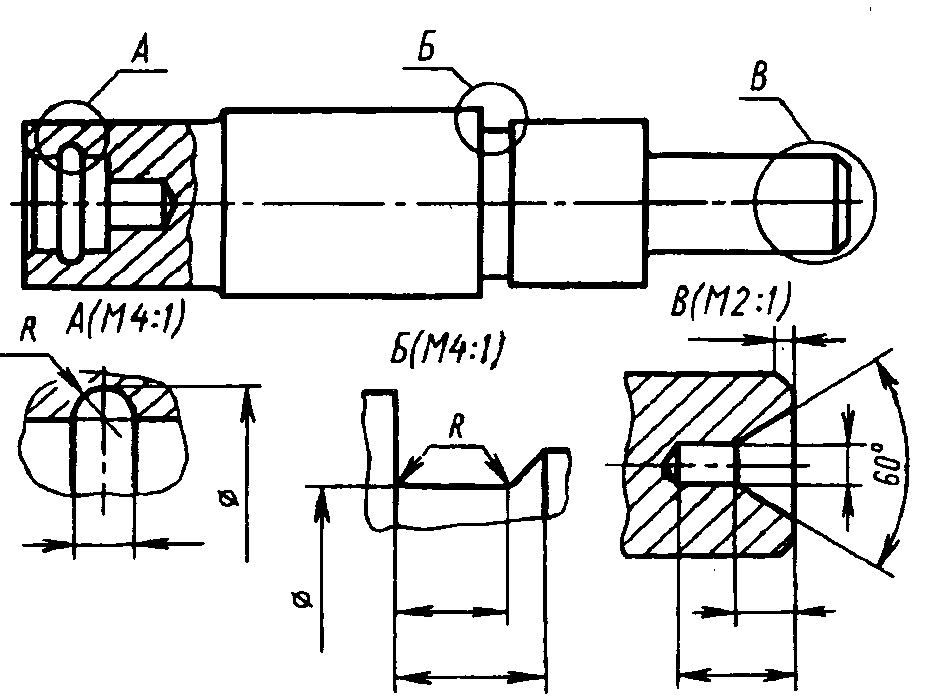 5Задание  2Построить местный разрез.Построить ступенчатый  разрез  А-А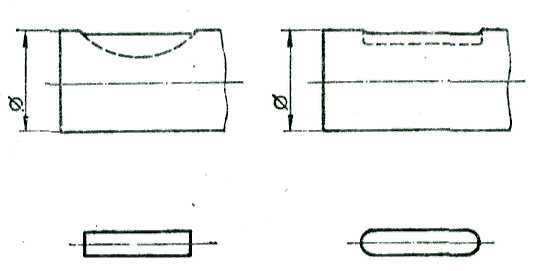 Построить ломаный разрез А-А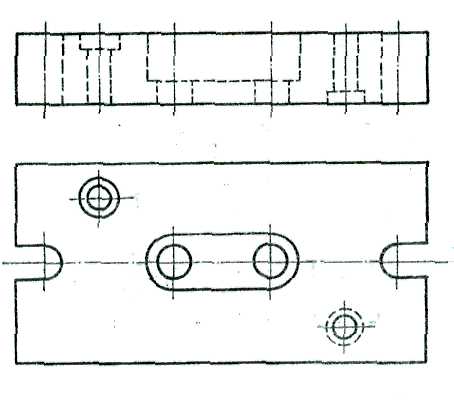 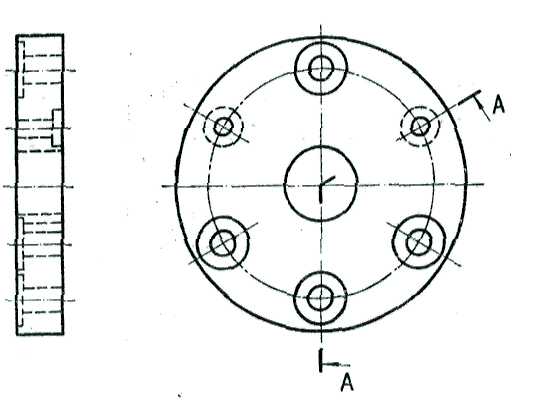 6Б. Разрезы:  1. простые                вертикальные                                                       горизонтальные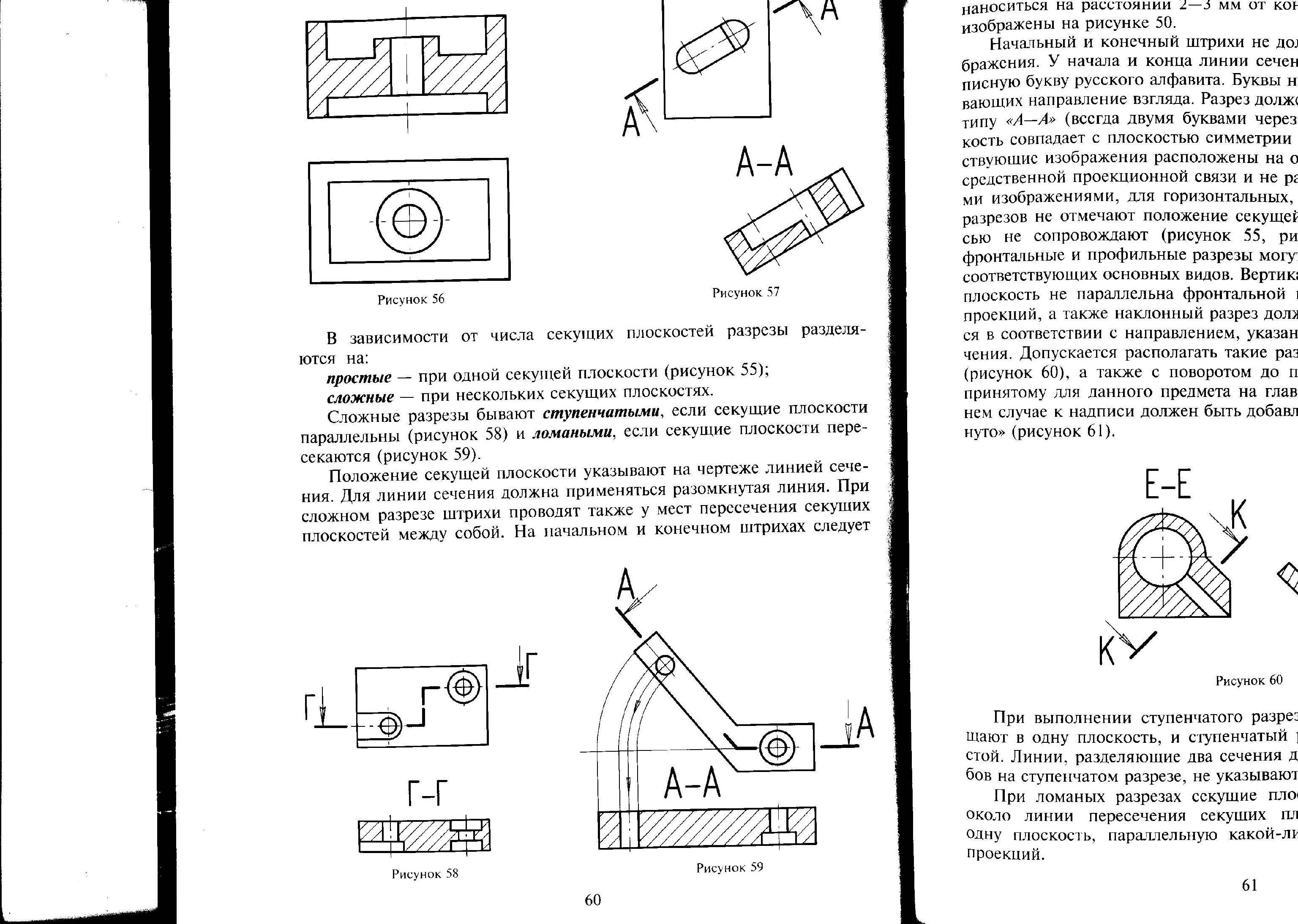 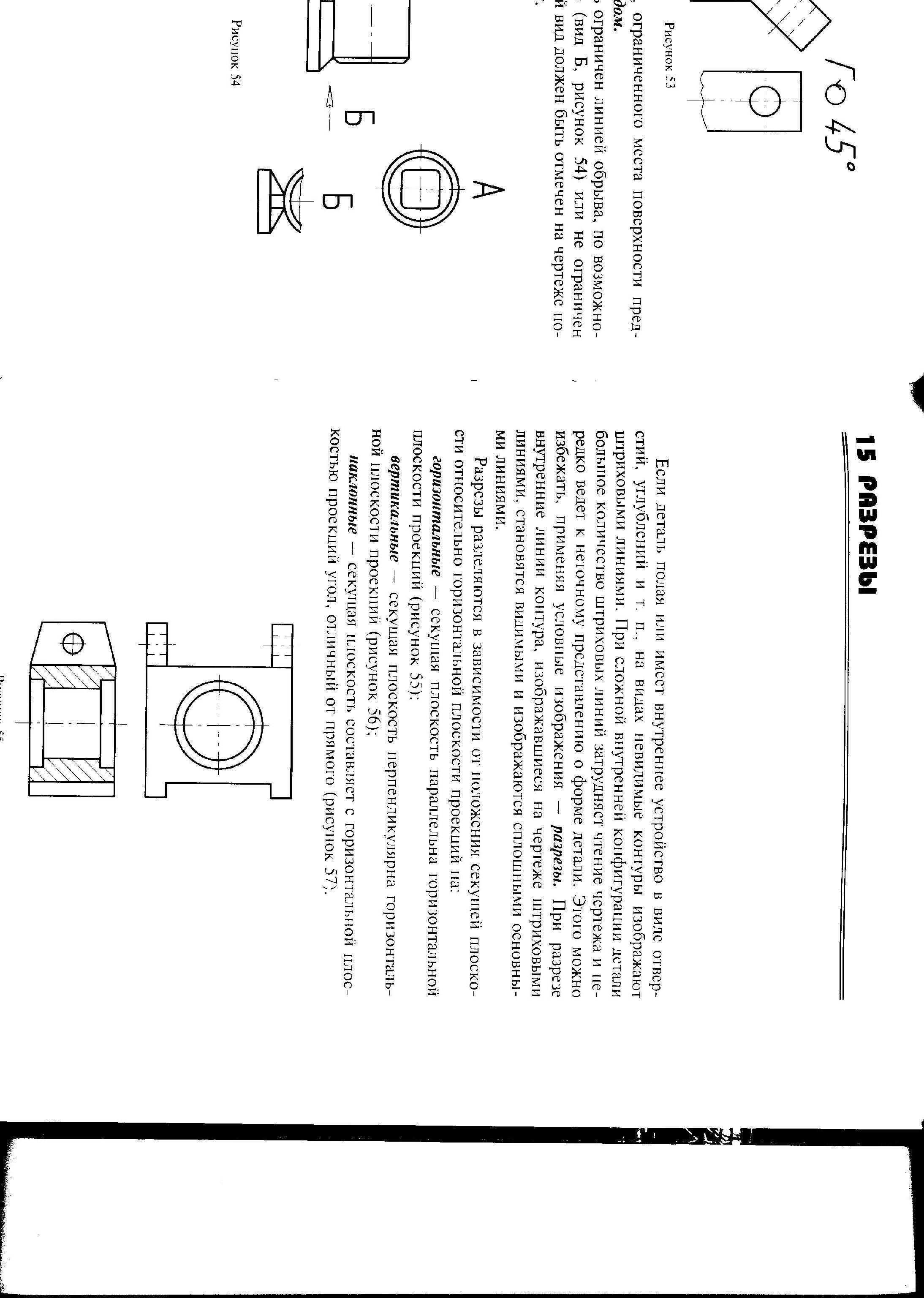 2. наклонные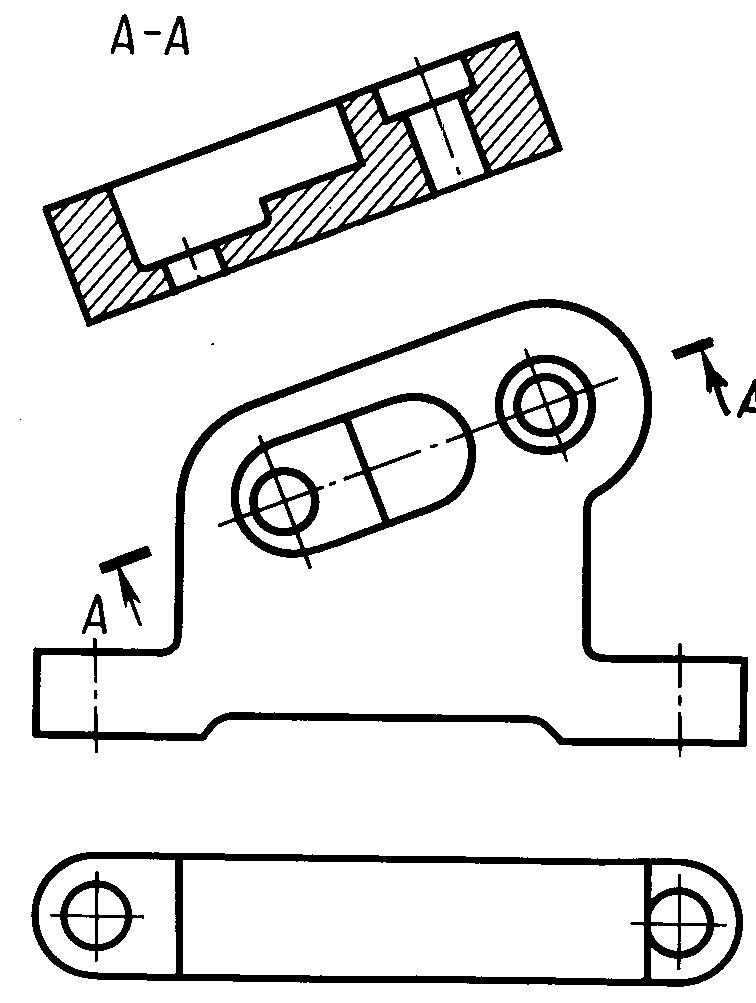 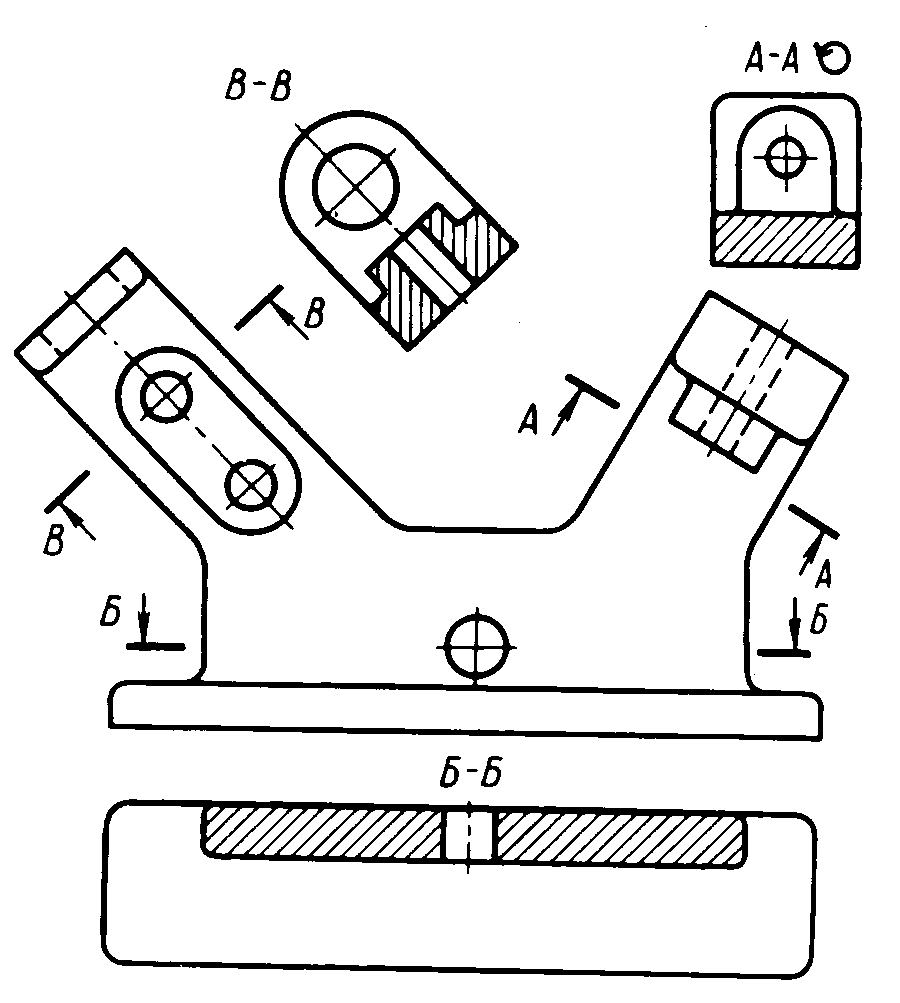 3. совмещение  вида и разреза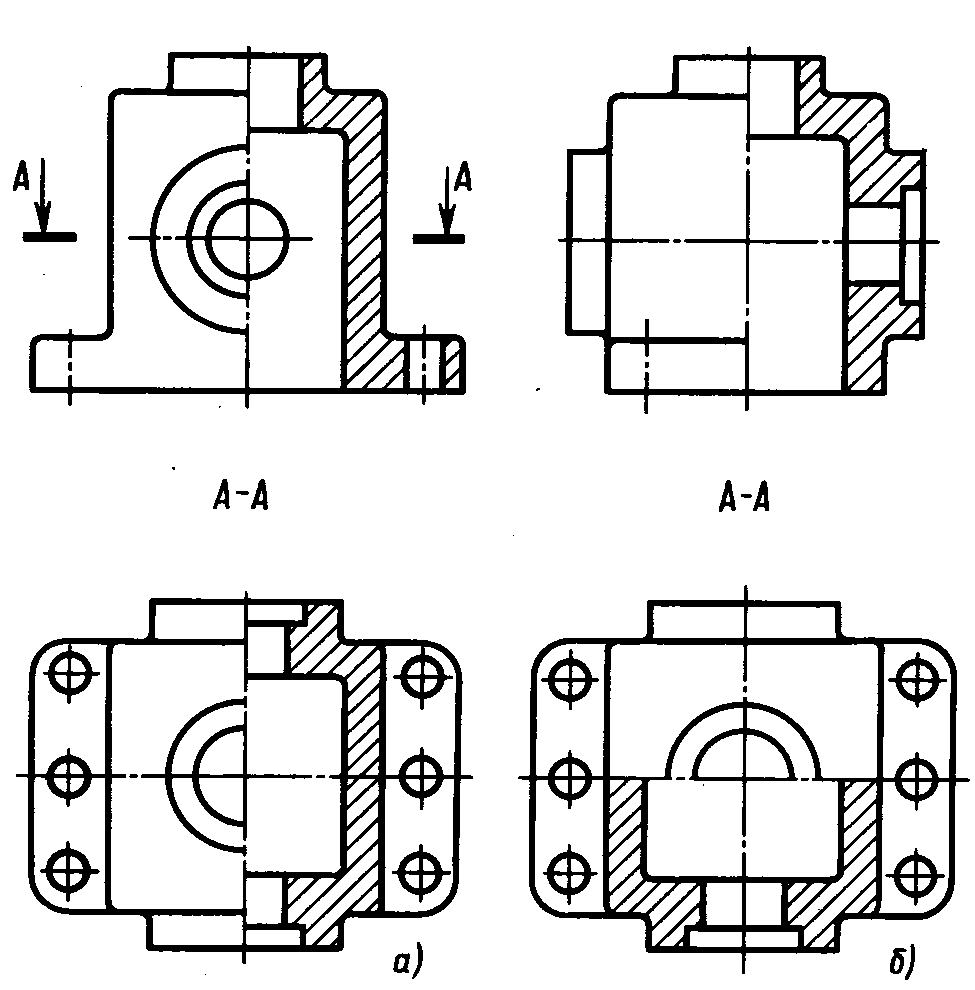 7Задание 3Соединить часть вида и часть  фронтального разреза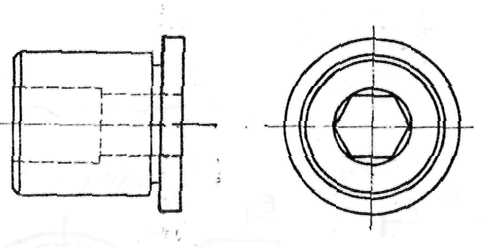 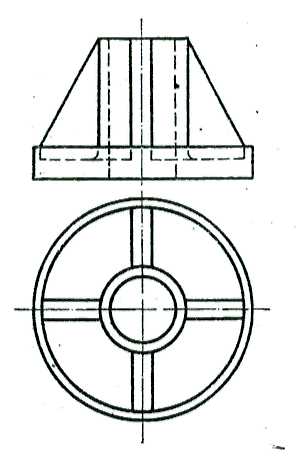 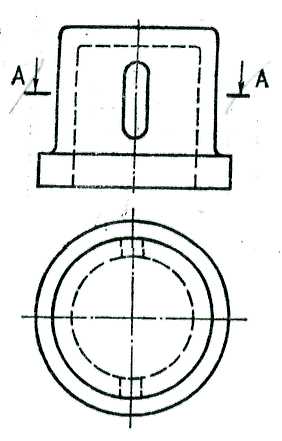 84. ступенчатые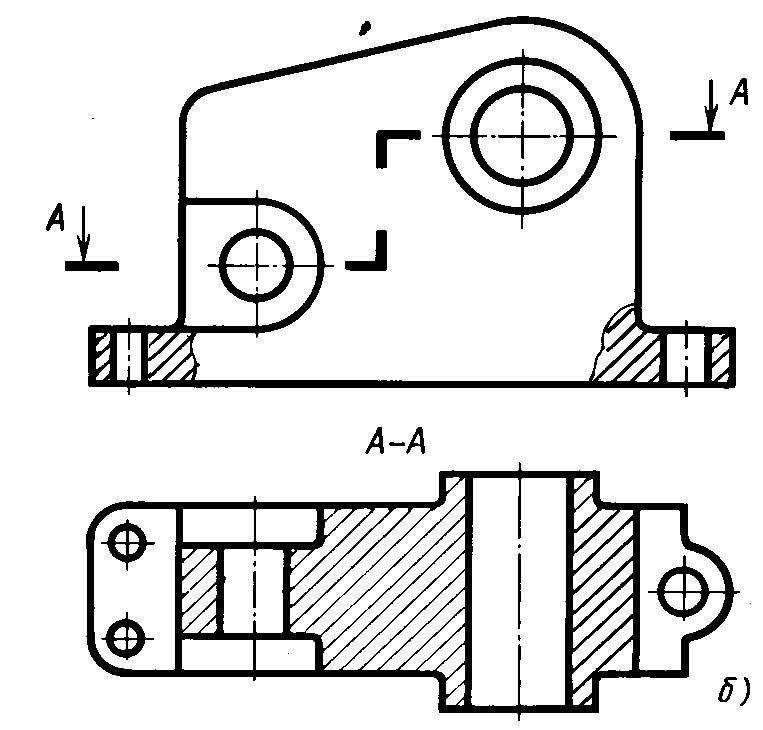 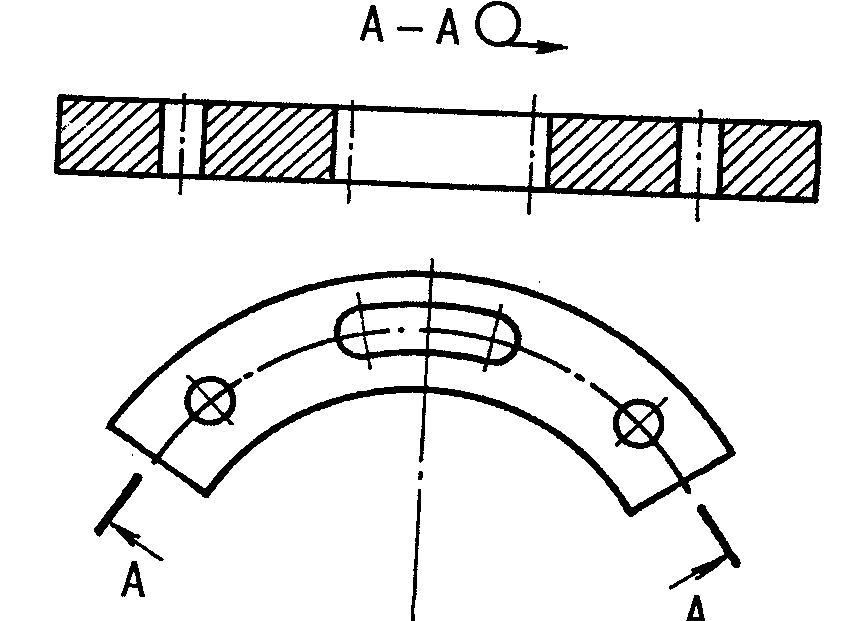 5. ломаные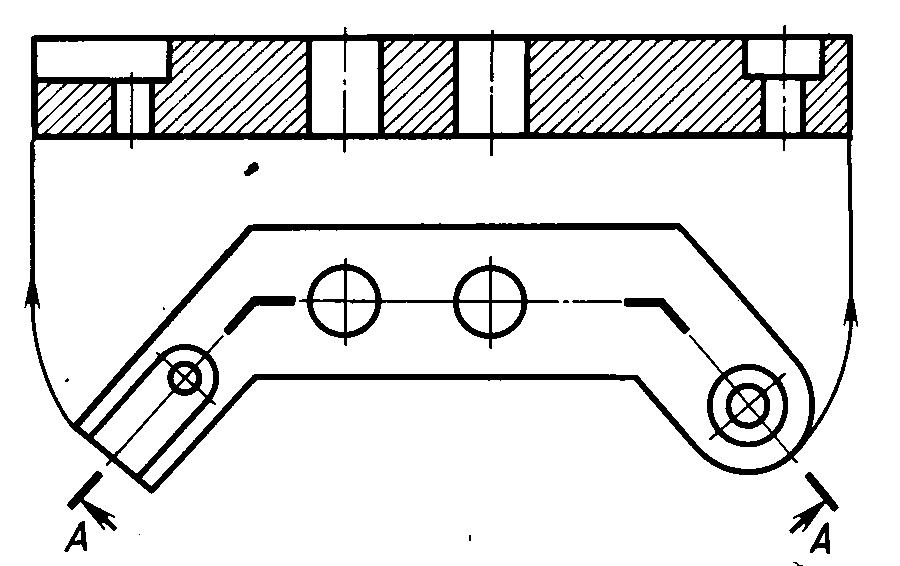 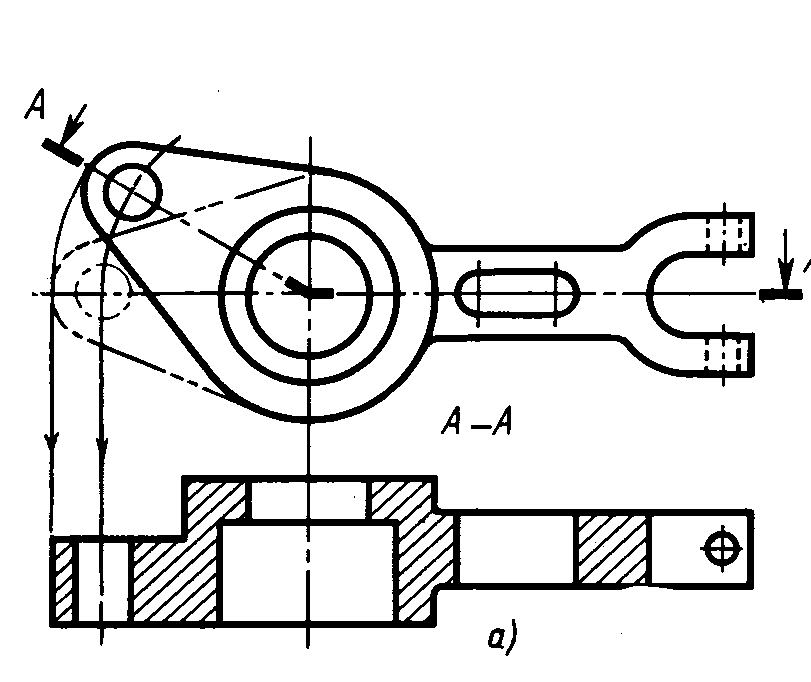 9В. Сечения  1.  В  разрезе показывается  то, что расположено в  секущей плоскости и что расположено за ней;     в сечении – только то, что непосредственно расположено в секущей плоскости.   Исключение составляют цилиндрические, конические или сферические отверстия или углубления, ось которых совпадает  с секущей плоскостью: они показываются полностью.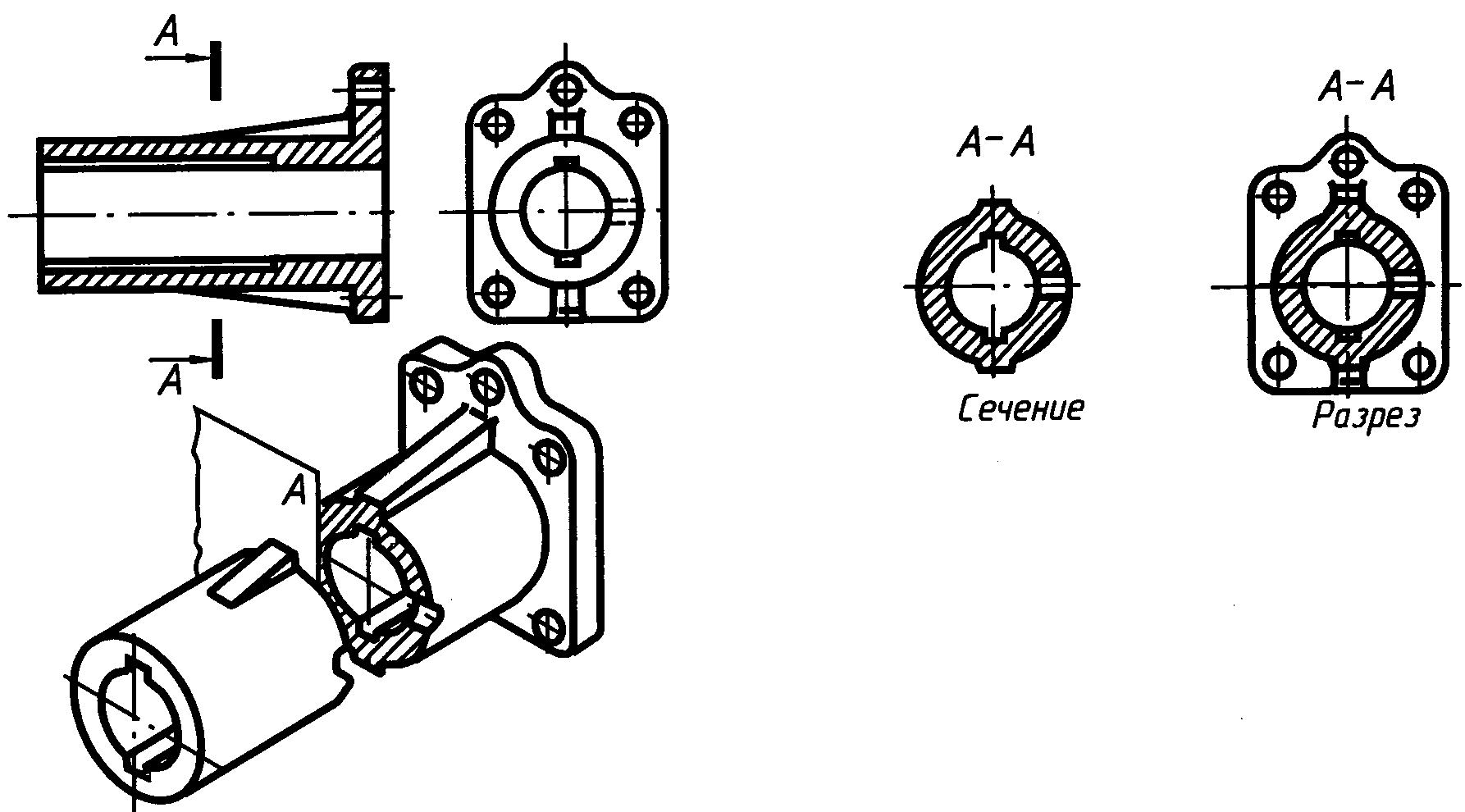 Сечения, не входящие в состав разреза, делятся на:вынесенные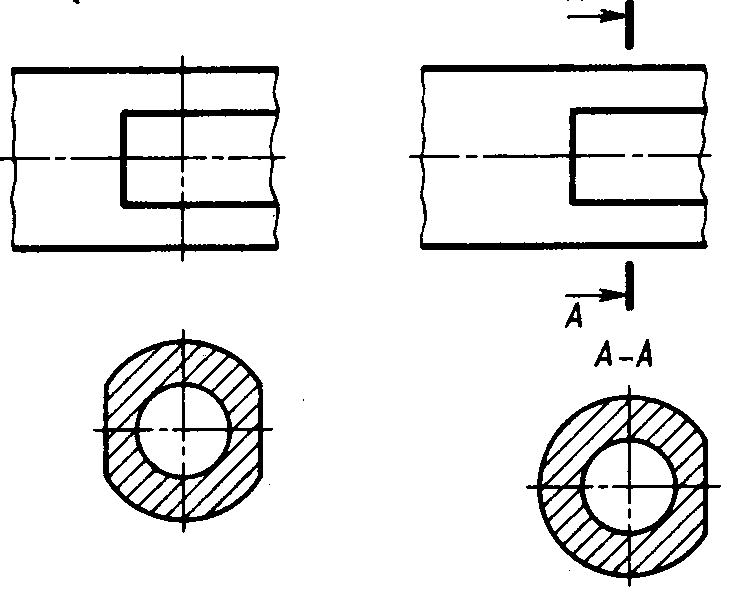 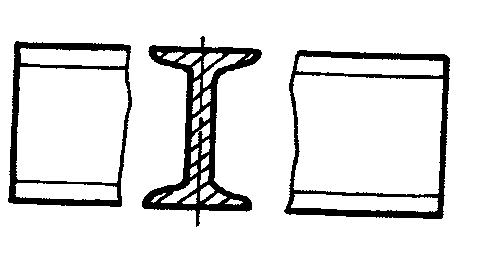 наложенные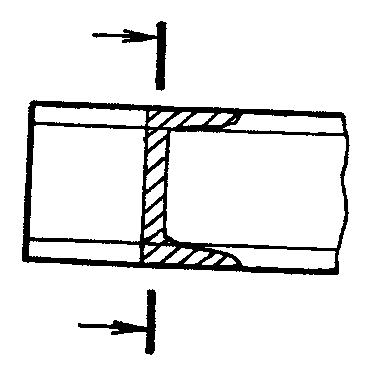 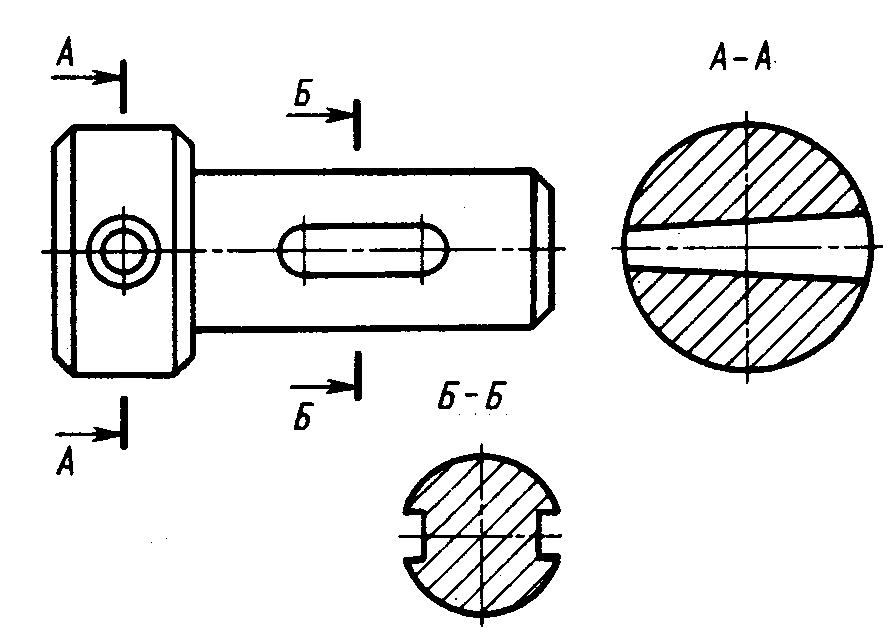 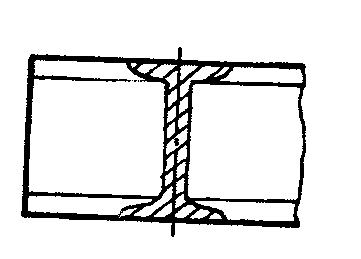 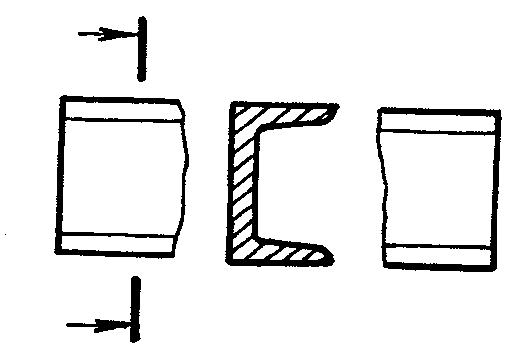 10выносные элементыизображение и обозначение сечений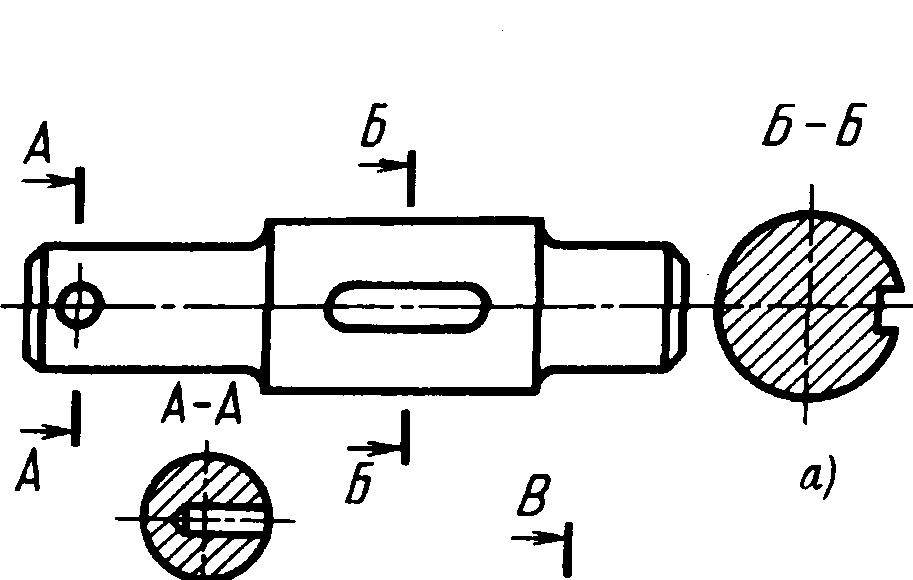 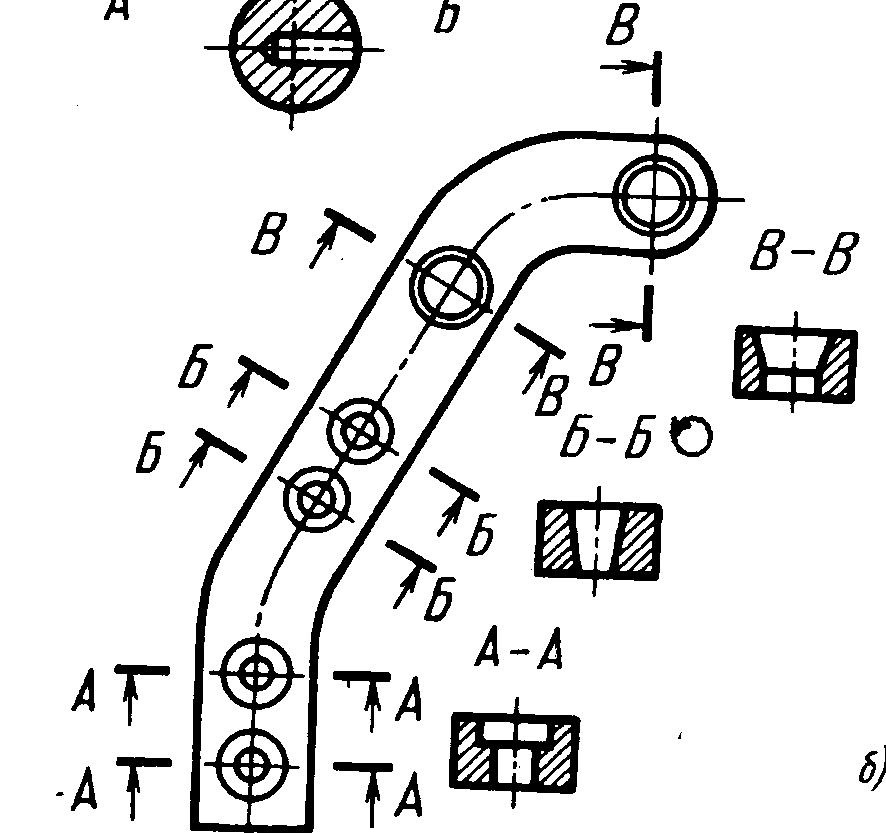 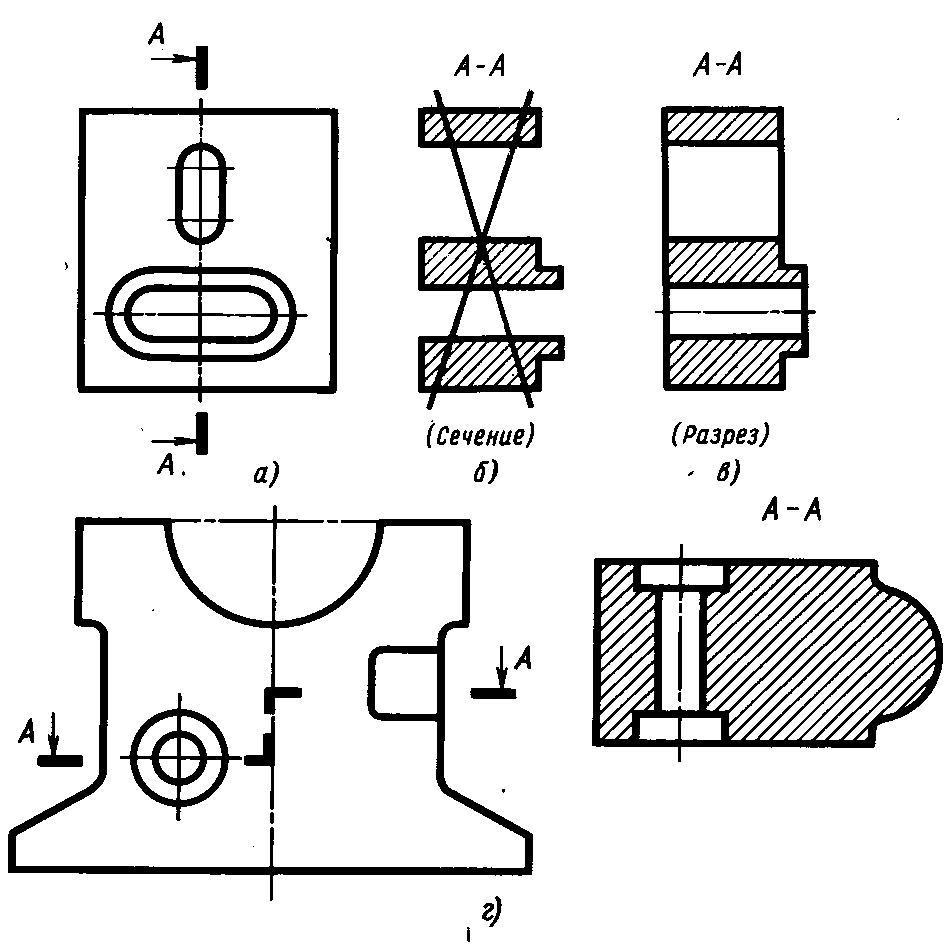 11Задание 4Построить разрез и сечение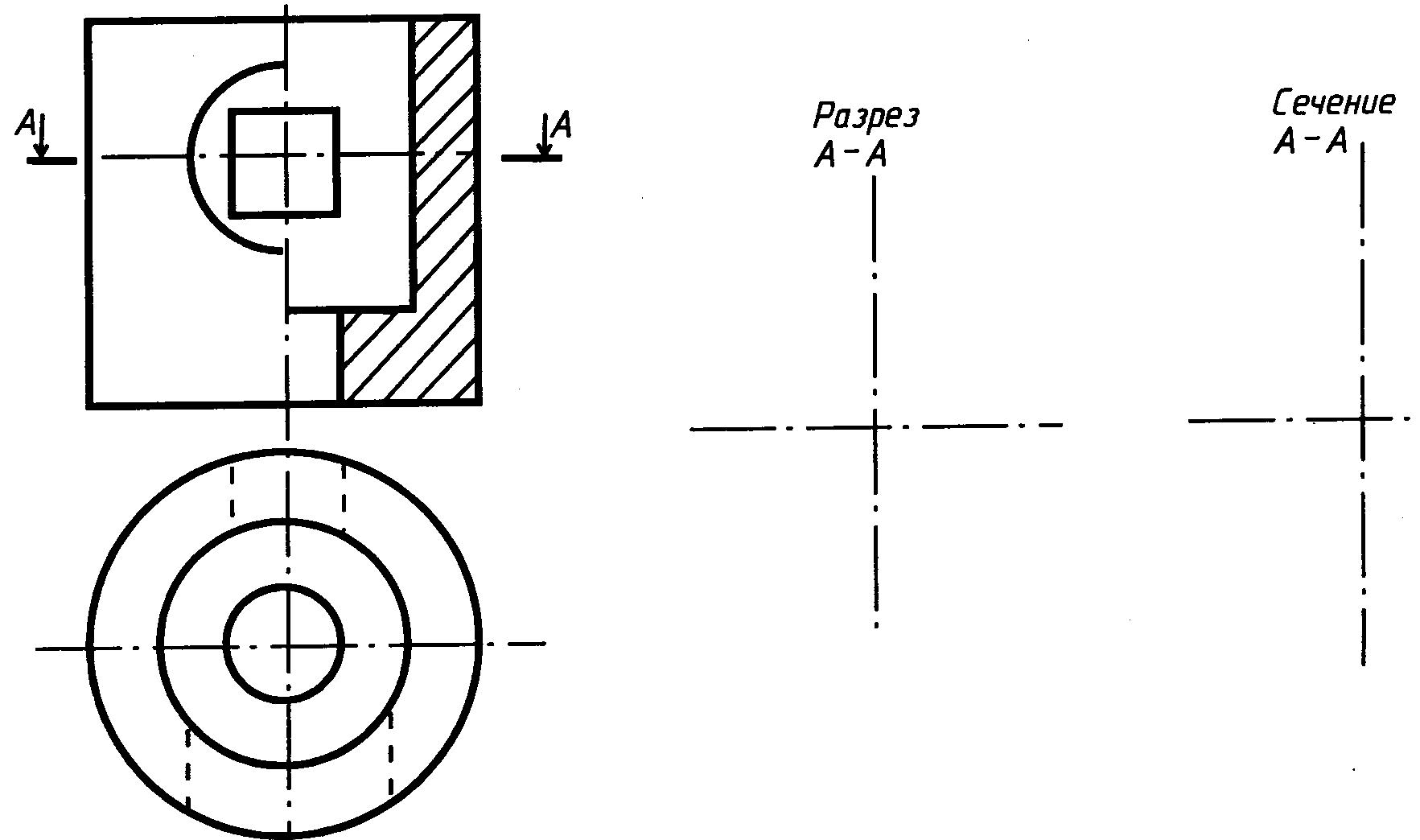 Построить сечения А-А и Б-Б.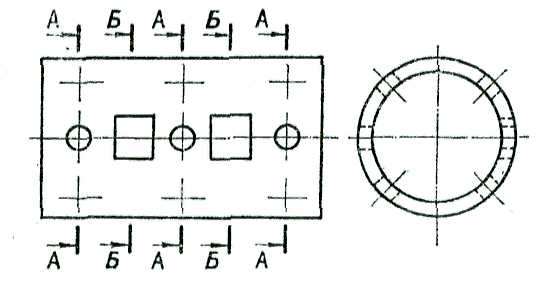 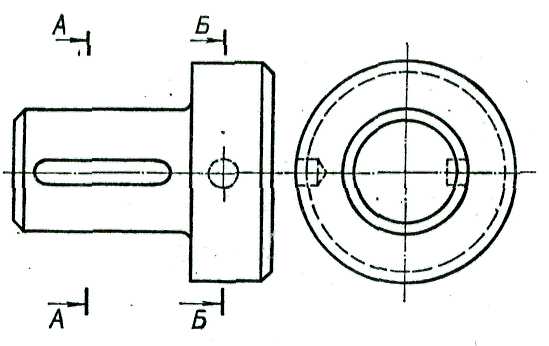 12Задание 51. По заданным секущим плоскостям выполнить разрезы и сечения. Обозначить изображения и записать их названия.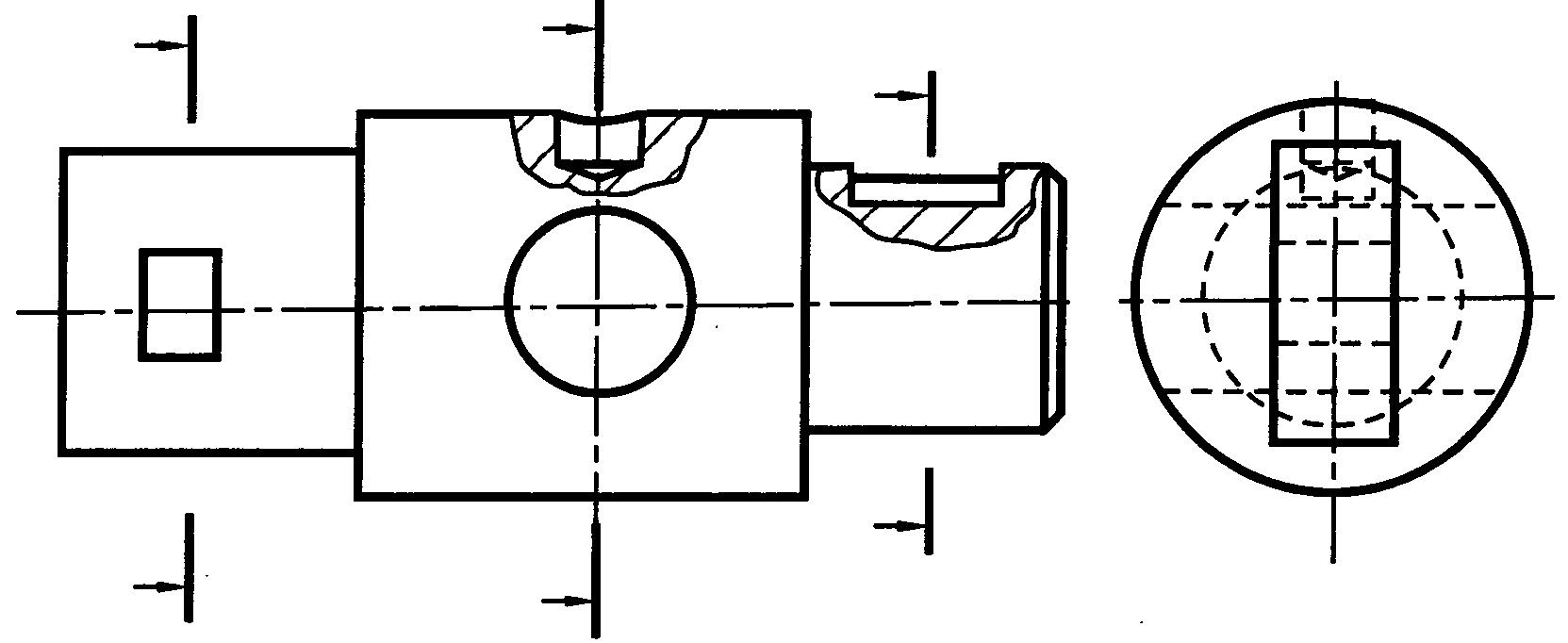 2. По заданным сечениям  выполнить чертёж вала и необходимые местные разрезы.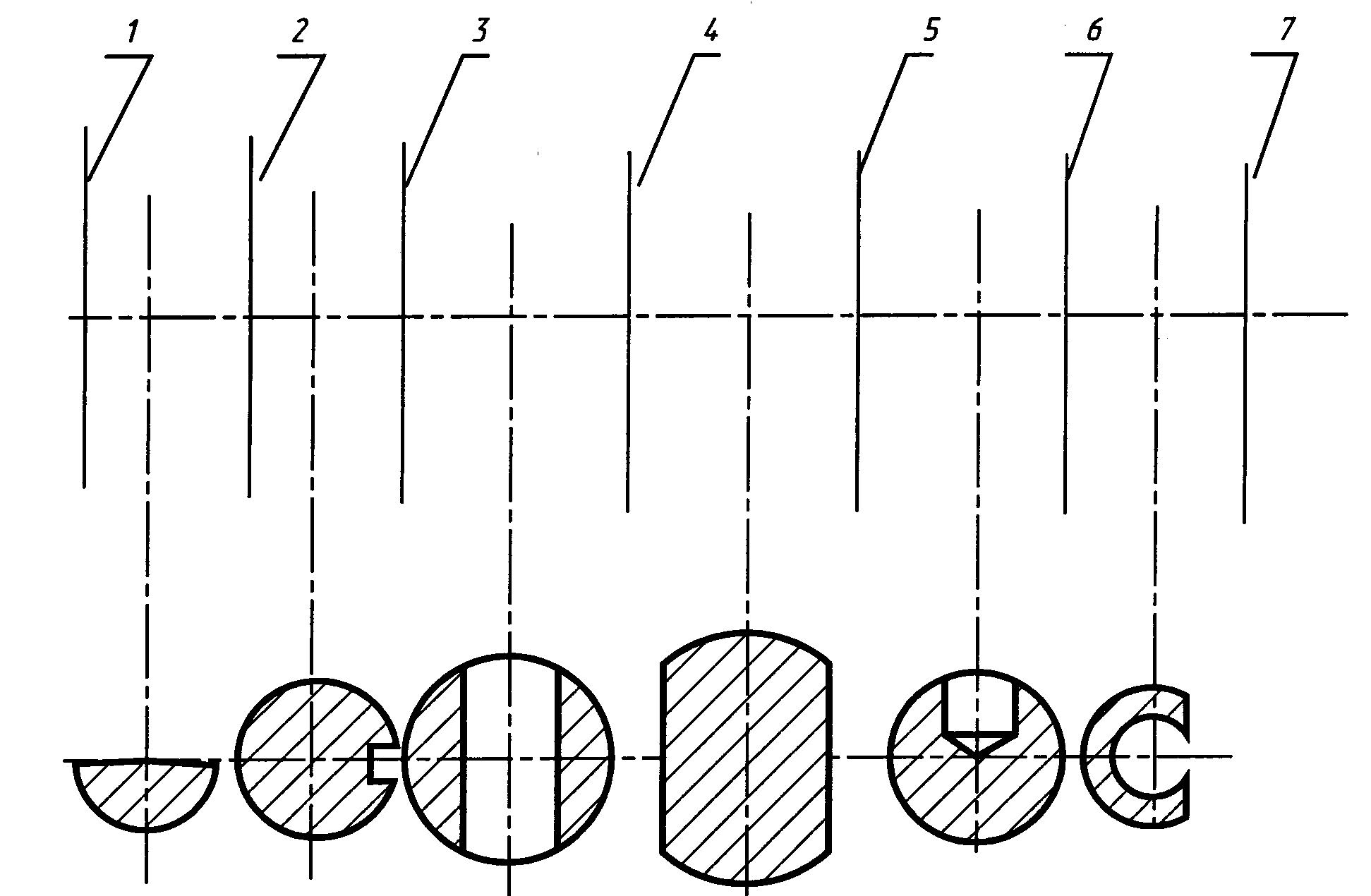 Направление взгляда  1-7  границы заданных поверхностей13Задание 6    Начертить  главный вид вала (М 2:1),  направление взгляда по стрелке. Сечение плоскостью А расположить в проекционной связи, сечение  плоскостью Б – на  свободном  месте.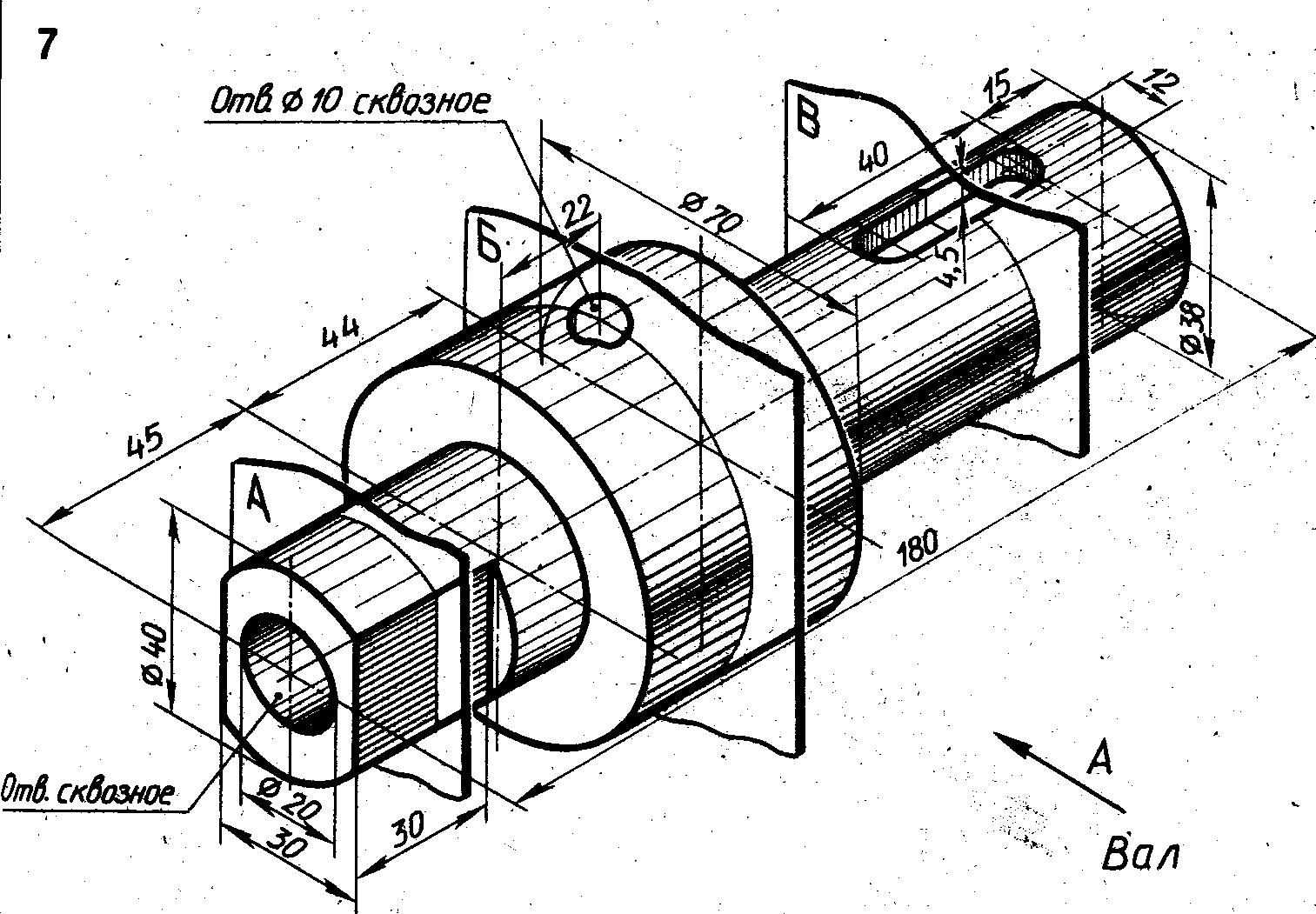 Задание 6    Начертить  главный вид вала (М 2:1),  направление взгляда по стрелке. Сечение плоскостью А расположить в проекционной связи, сечение  плоскостью Б – на  свободном  месте.1414Тема 3.3. Резьба, резьбовые изделия.А. Классификация (см. приложение). Б. Изображение резьбы.на стержне (наружная)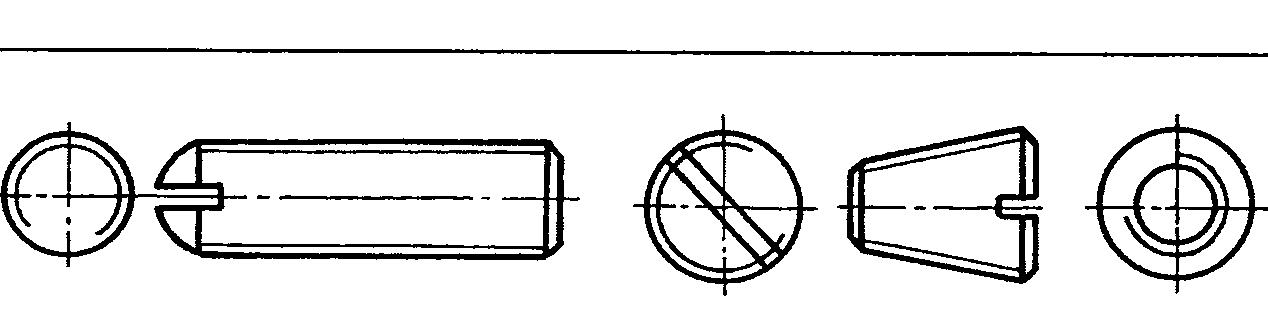 в отверстии (внутренняя)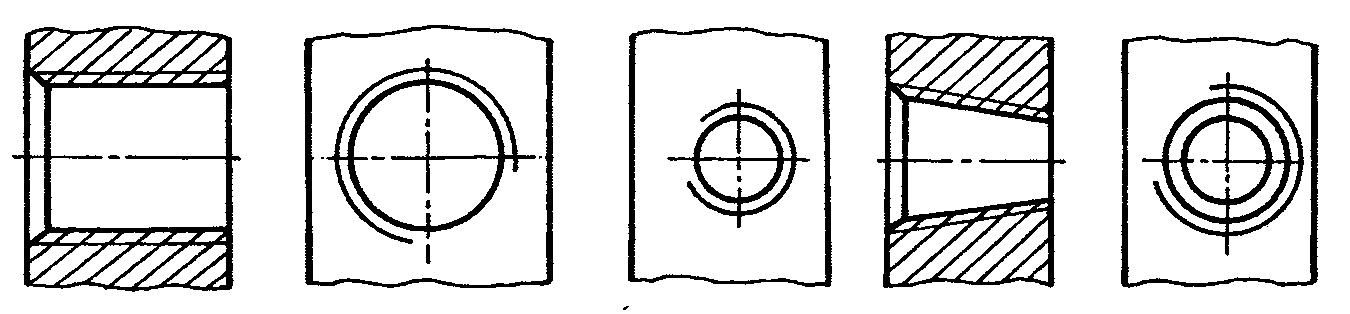 сбег, недорез,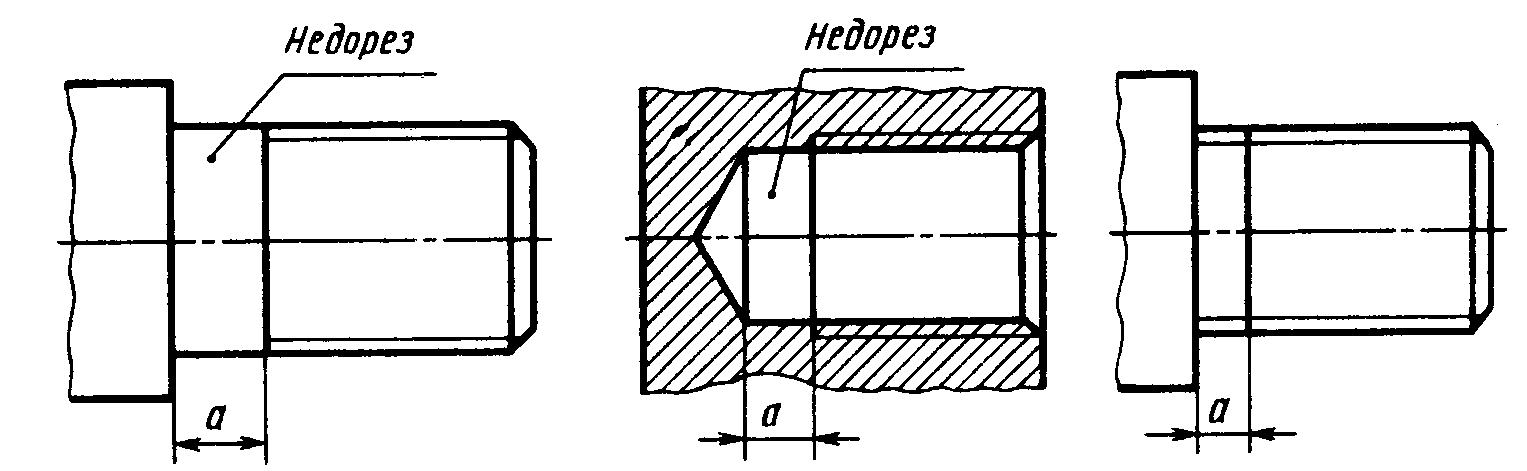 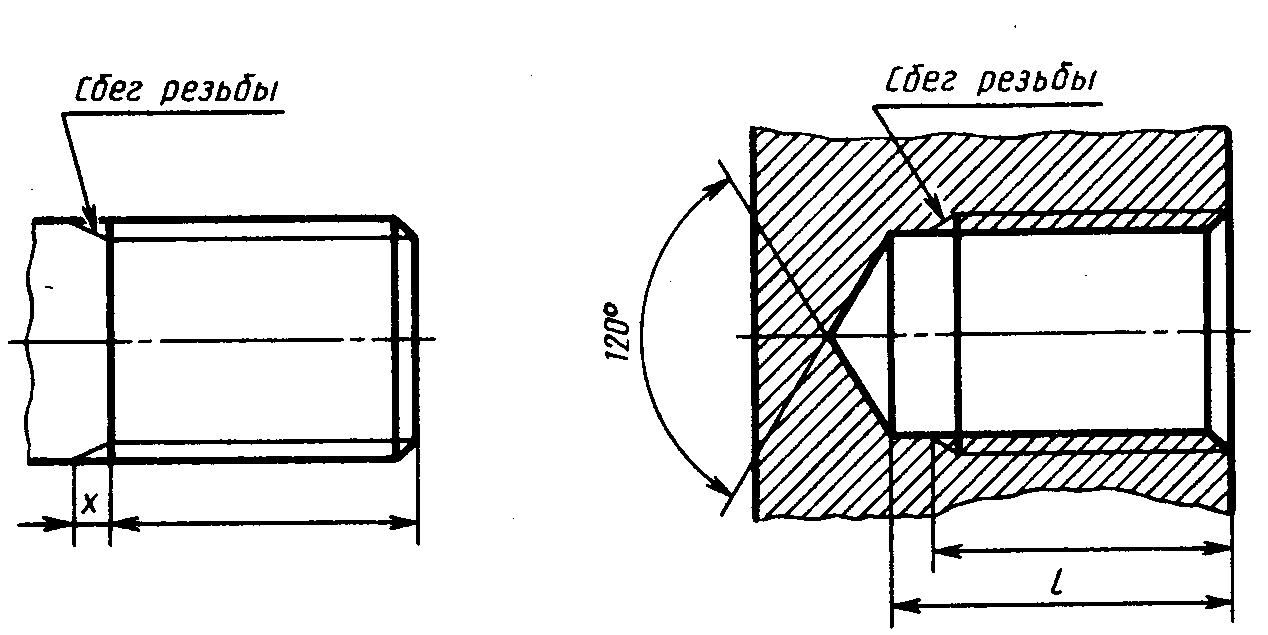 проточка, фаска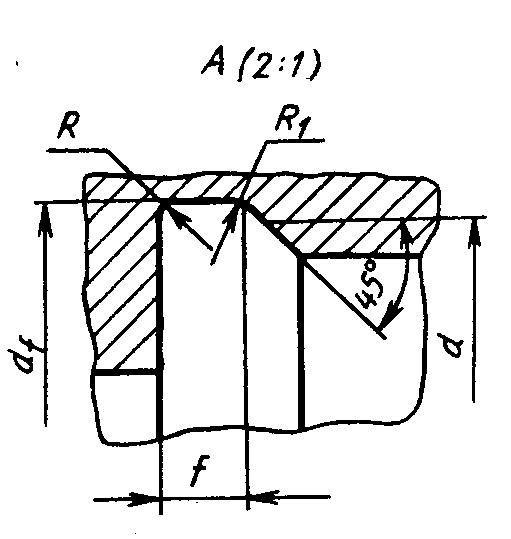 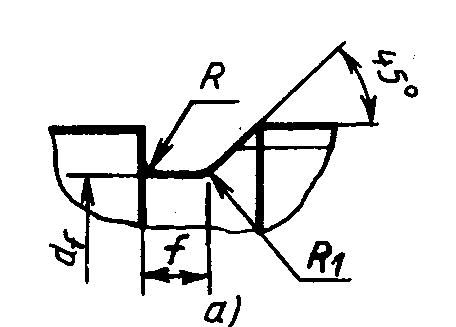 15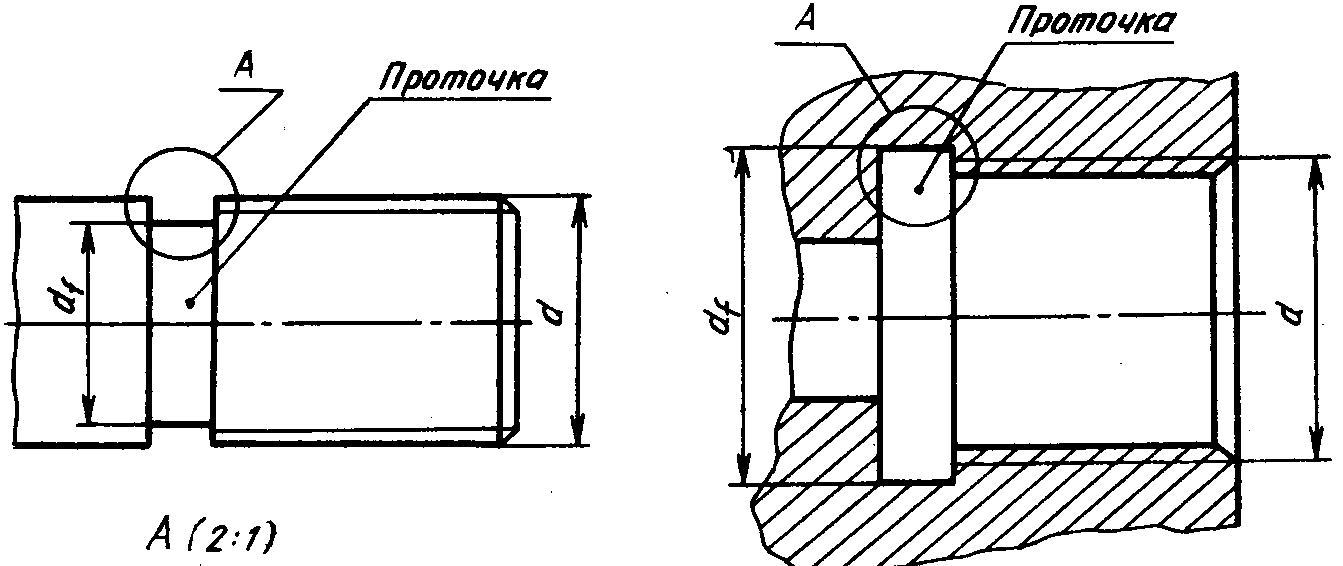 Задание 7         Показать условное изображение резьбы:     а). в коническом отверстии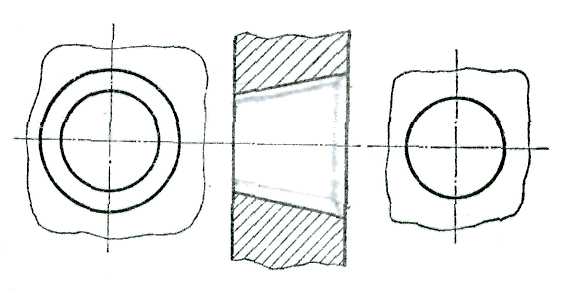 б). на стержне (длина нарезанной части ), указать фаску и сбег резьбы   в).  в отверстии  (длина нарезанной части ), указать фаску и сбег резьбы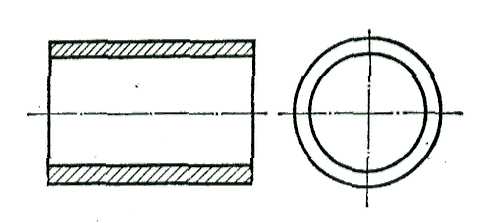 16В. Обозначение резьбы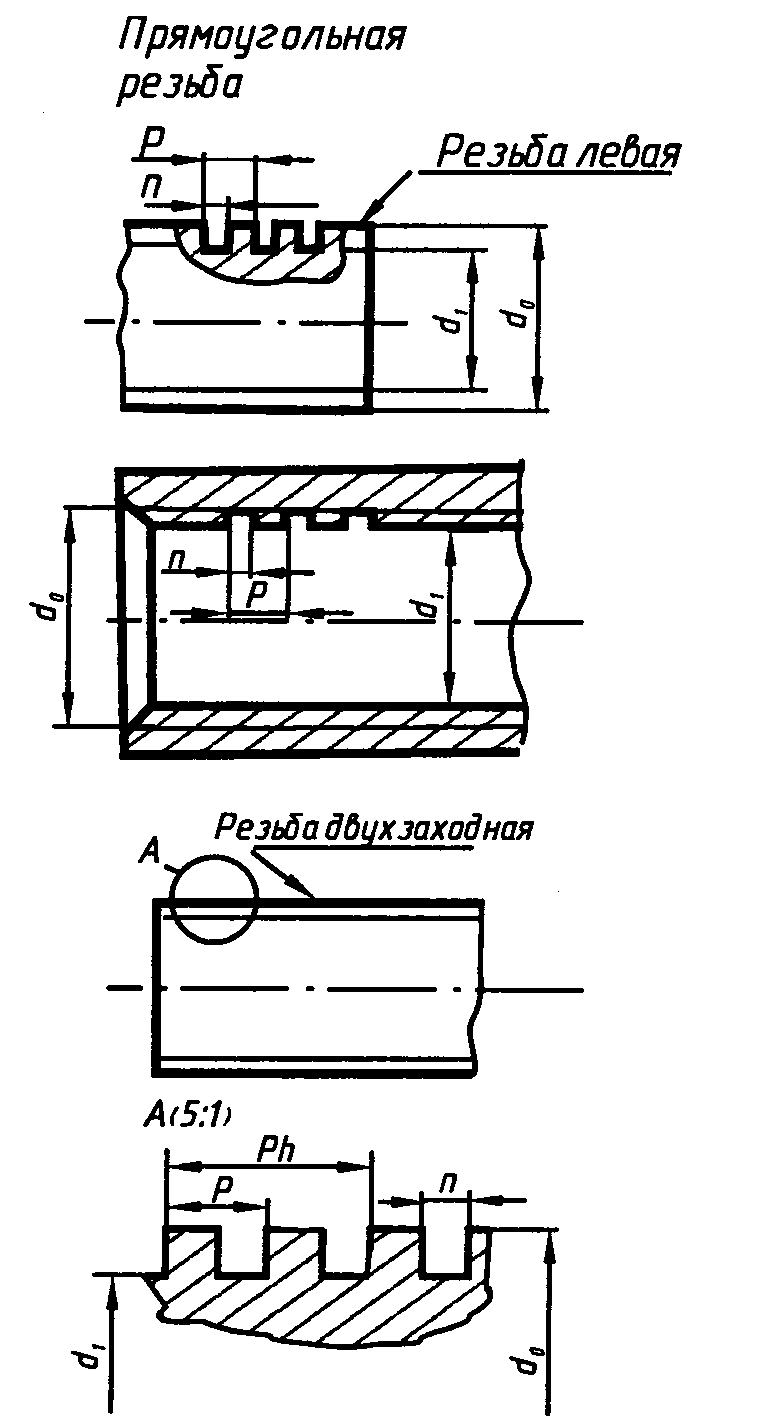 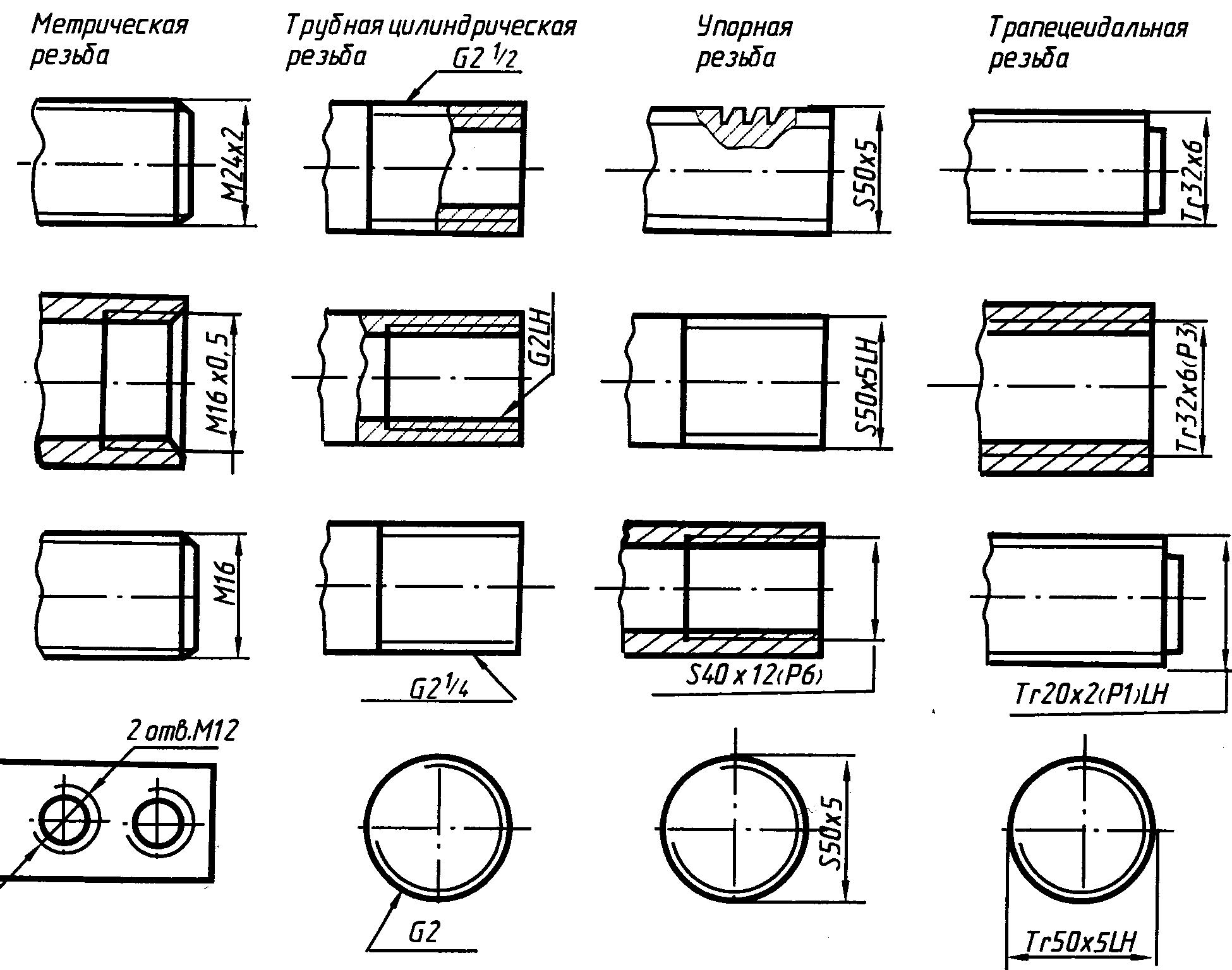 17Задание 8расшифровать указанные обозначения резьбыМ16 ________________________________________________________________________________М24×3(Р1)___________________________________________________________________________М30×2______________________________________________________________________________G 11/2  -B_____________________________________________________________________________S60×10______________________________________________________________________________МК10×0,75LH  ГОСТ25229-82__________________________________________________________S100×20LH__________________________________________________________________________G 11/2LH  -A__________________________________________________________________________M24×1 LH___________________________________________________________________________показать изображение проточек и фасок, используя ГОСТ 10549-80 (см приложение)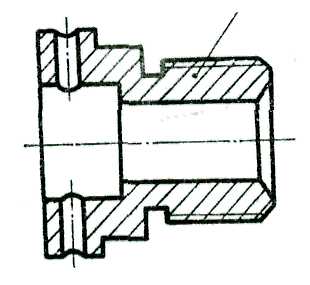 для наружной резьбы М10                                  для внутренней резьбы М16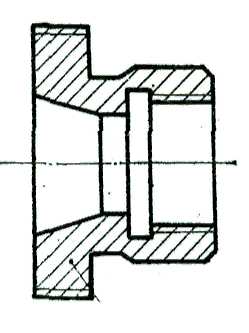 18Г. Резьбовые изделия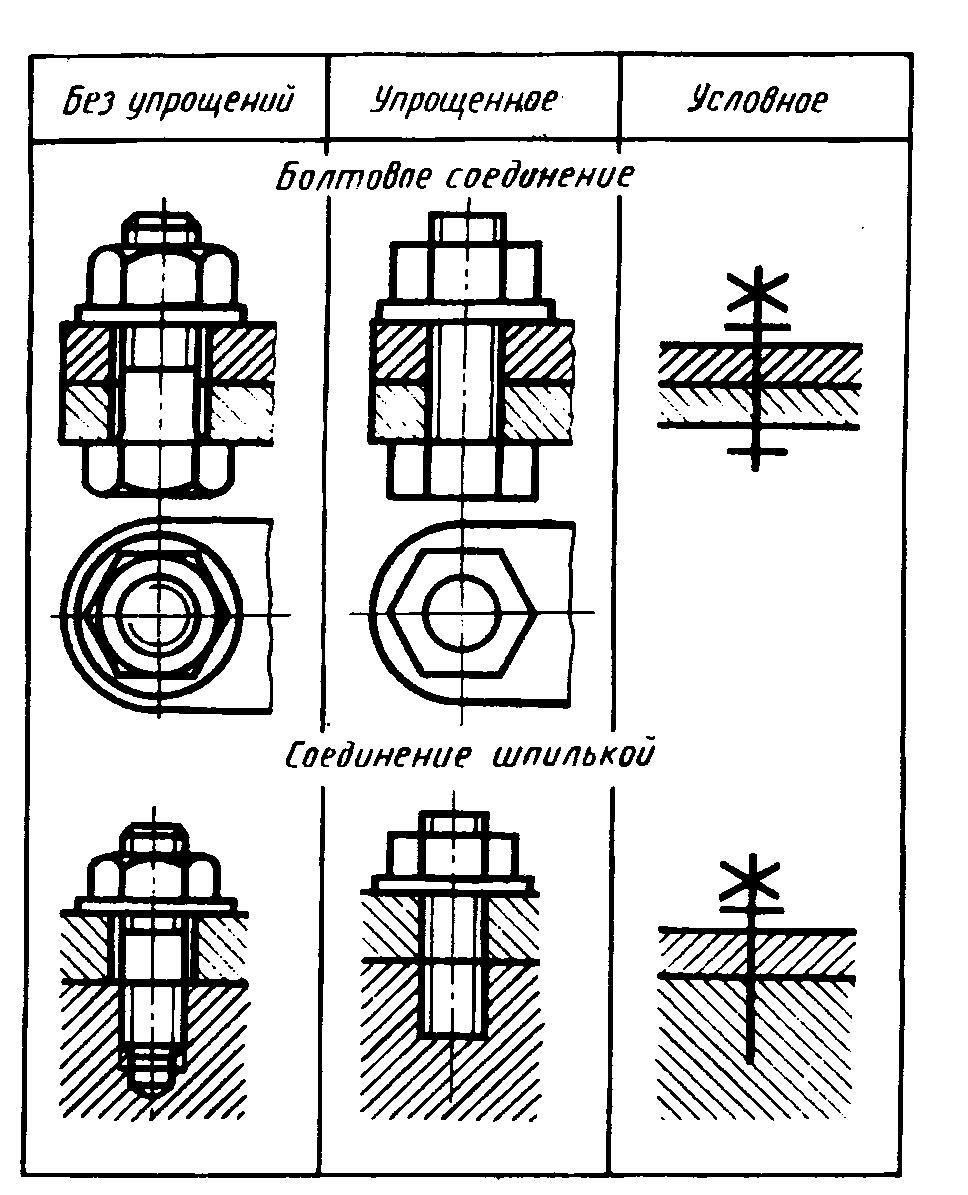 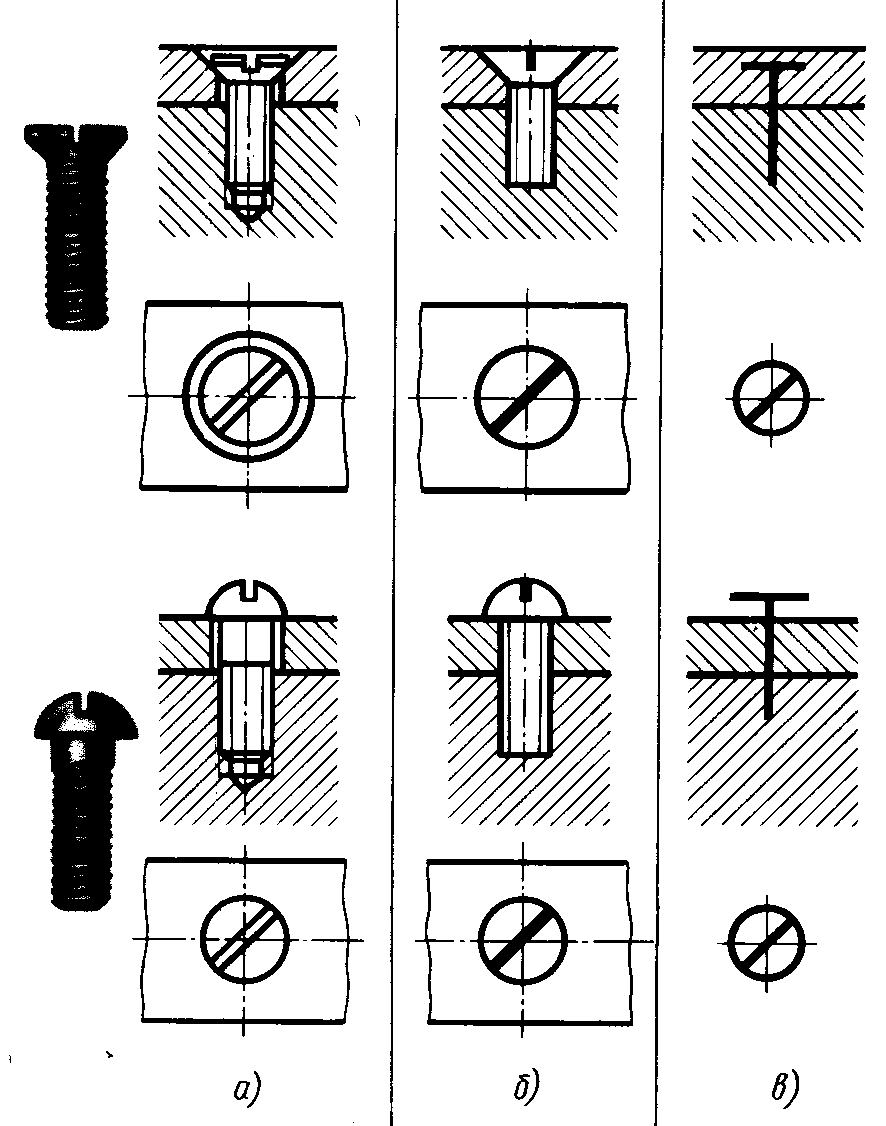 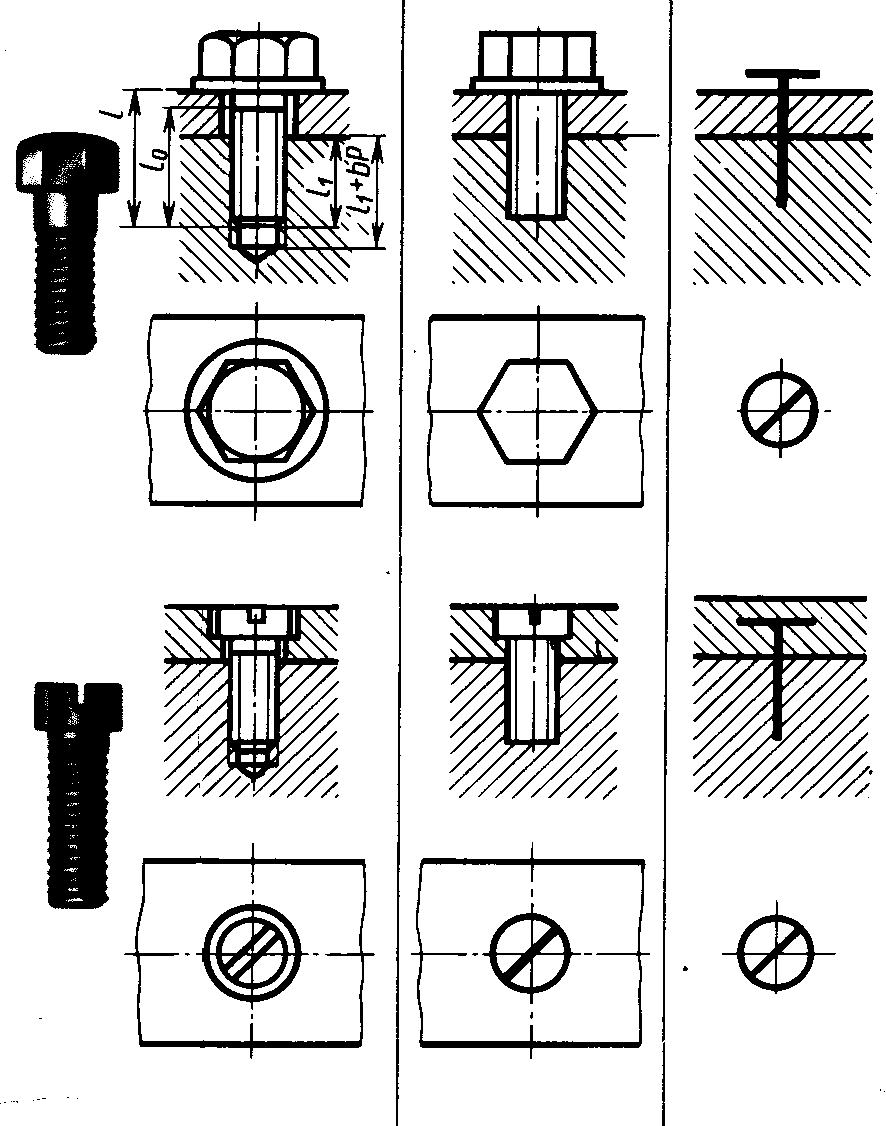 19Задание 9       Начертить упрощённое изображение резьбовых соединений, предварительно перечислив элементы упрощения  для…болтового соединенияупрощения:_________________________________________________________________________________________________________________________________________________________________________________________________________________________________________________________________________________________________________________________________________________________________________________________________________________________________________________________________________________________________________________________________________________________________ 2.  шпилечного соединения  упрощения__________________________________________________________________________________________________________________________________________________________________________________________________________________________________________________________________________________________________________________________________________________________________________________________________________________________________________________________________________________________________________________________________________________________________ _________________________________________3. винтового соединения    упрощения_________________________________________________________________________________________________________________________________________________________________________________________________________________________________________________________________________________________________________________________________________________________________________________________________________________________________________________________________________________________________________________________________________________________________-20Тема 3.4  Эскизы  деталей  и рабочие чертежиА. Обозначение шероховатости поверхности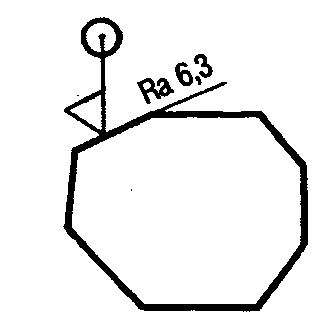 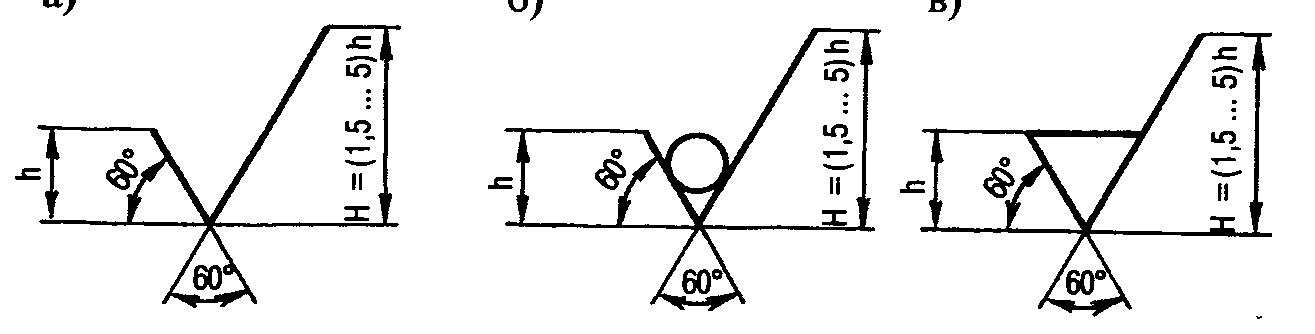 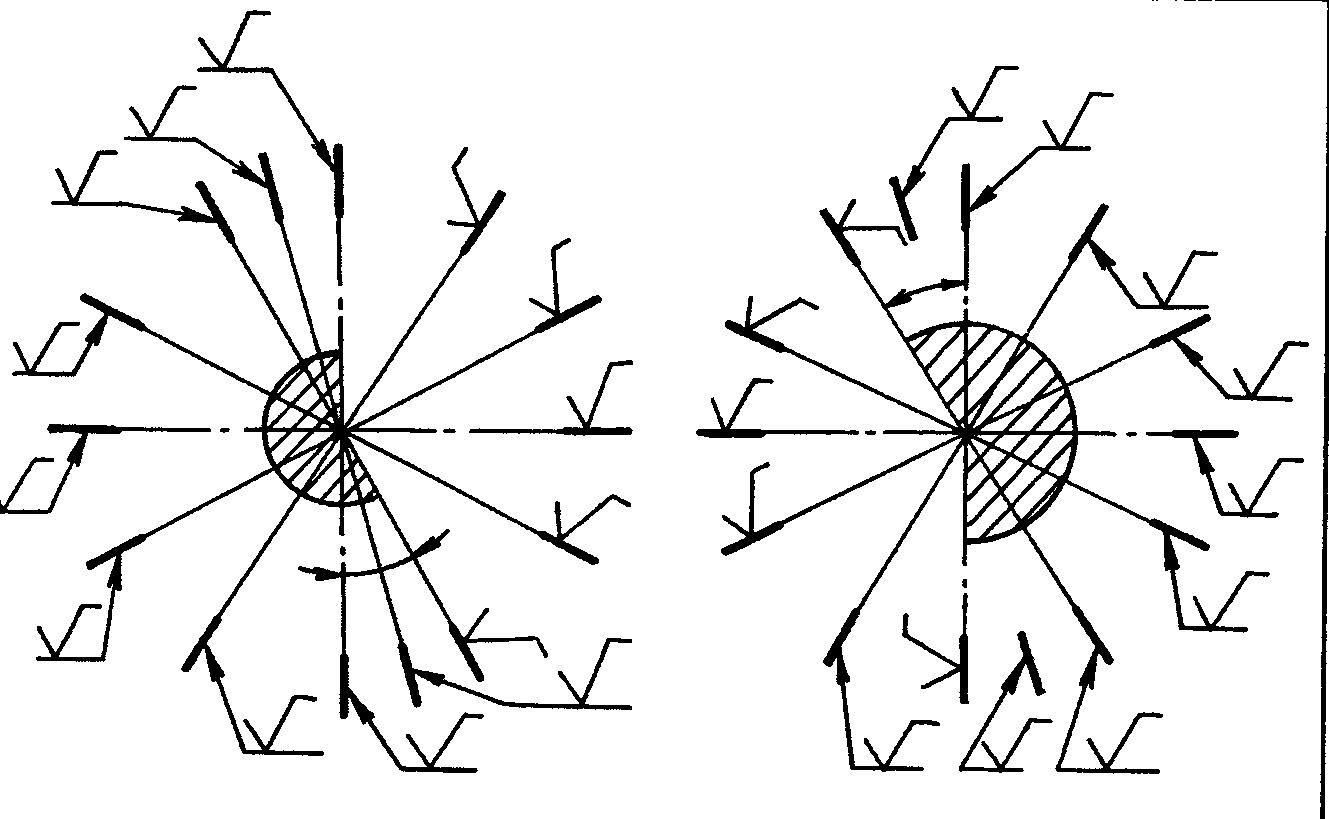 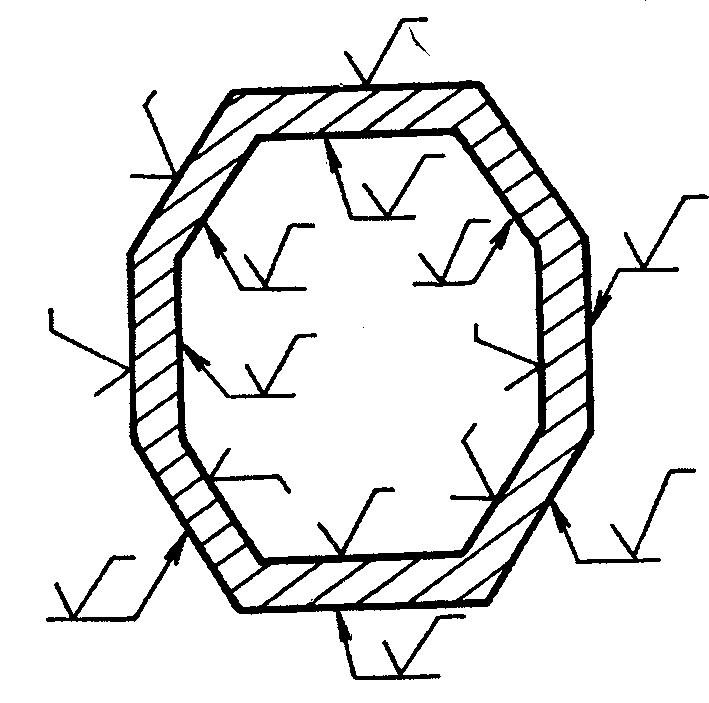 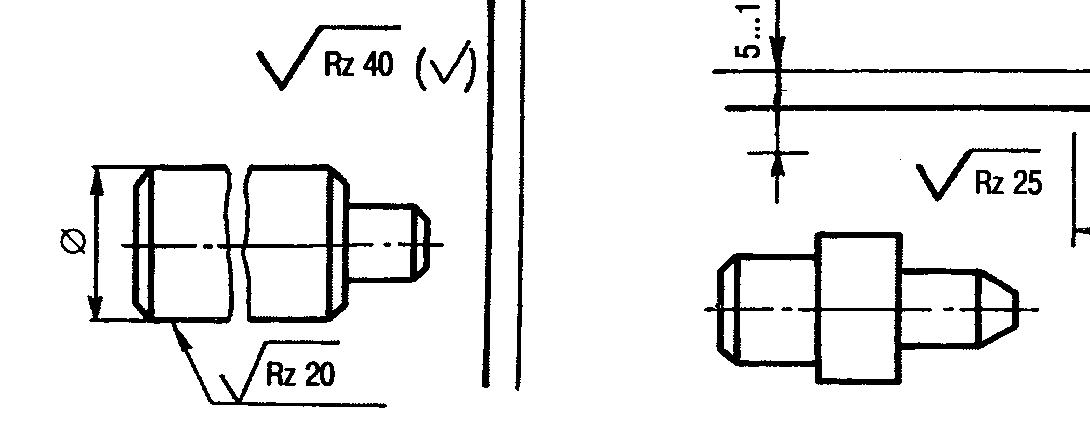 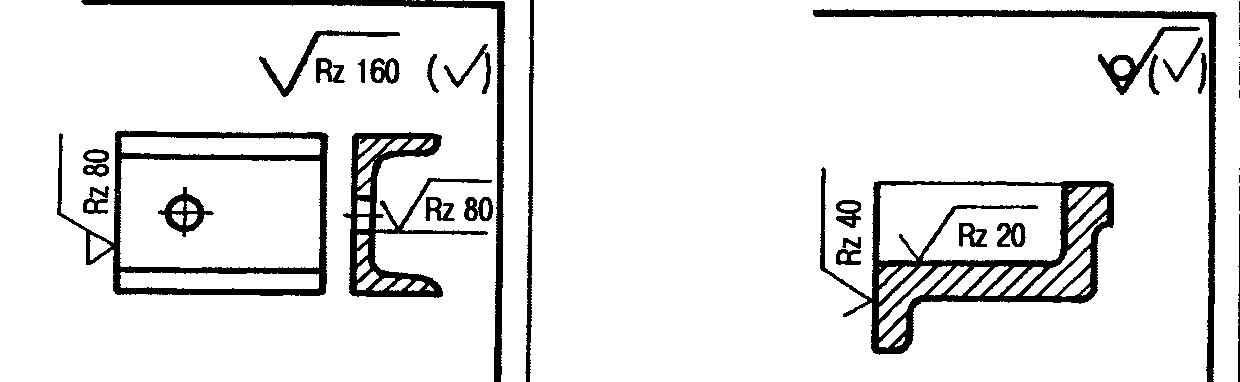 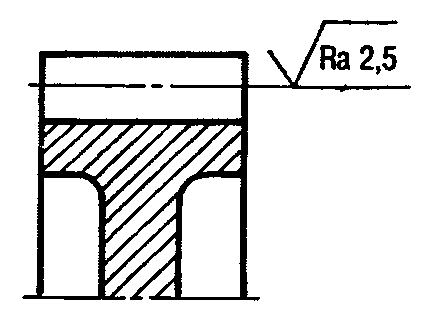 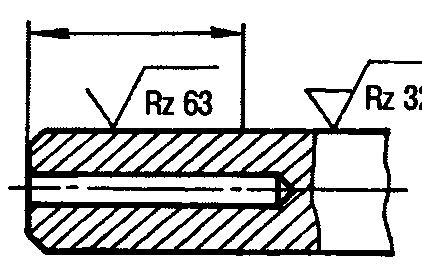 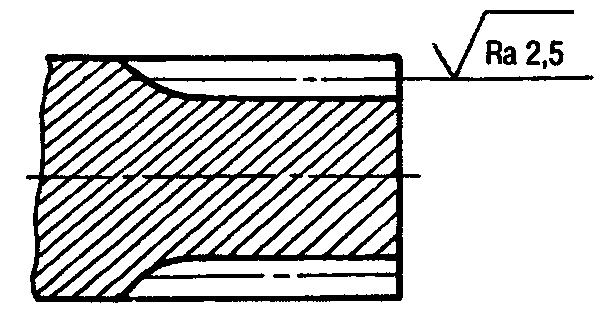 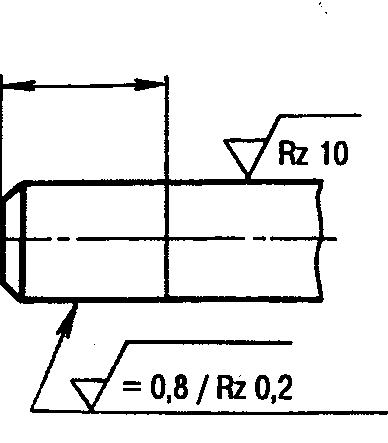 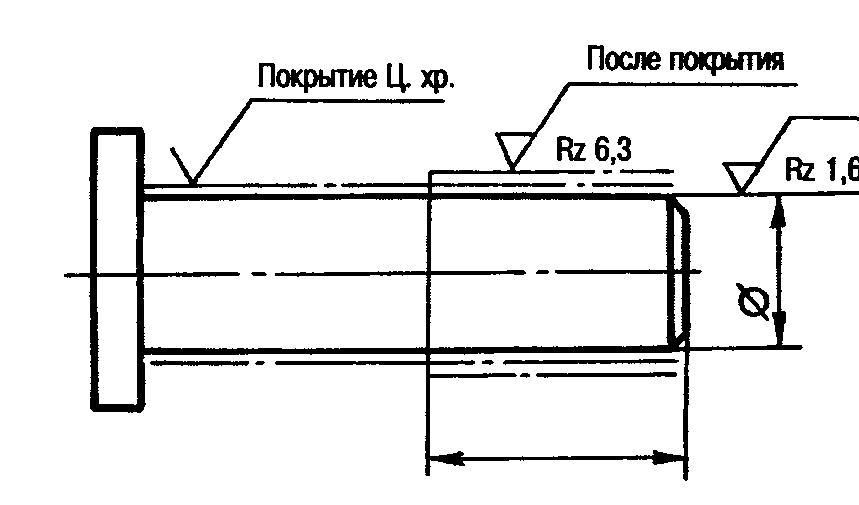 Задание 10Заполнить таблицу.II. Указать шероховатость поверхностей:а)         					А – необрабатываемая поверхность					Б – поверхность неподвижного соединенияб)																																	в)																							23Б.  Условное обозначение покрытий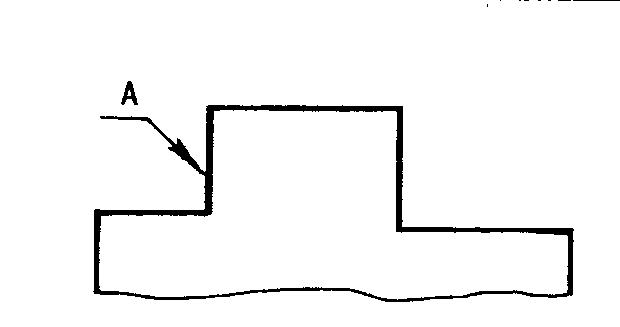 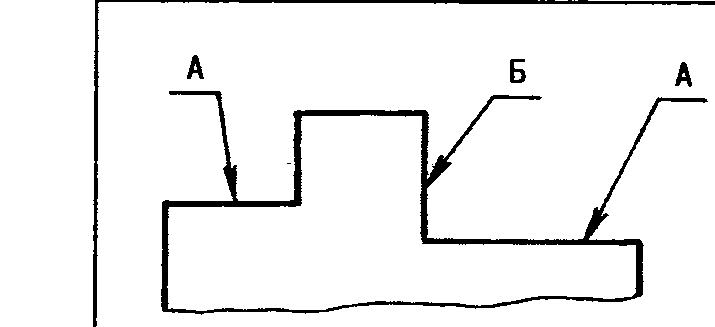 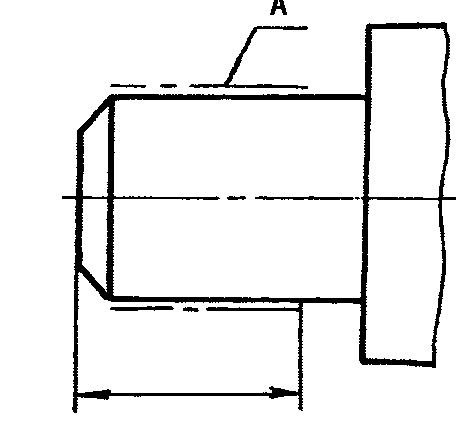 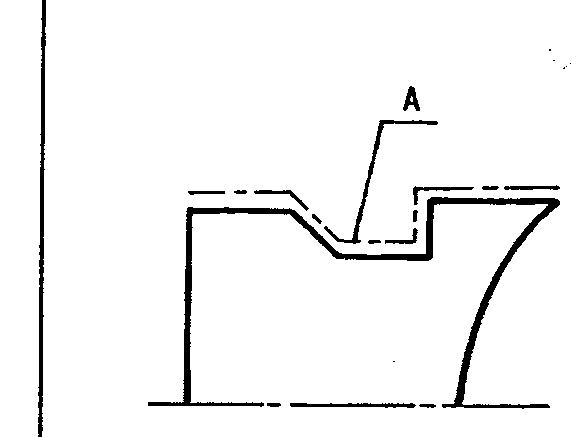 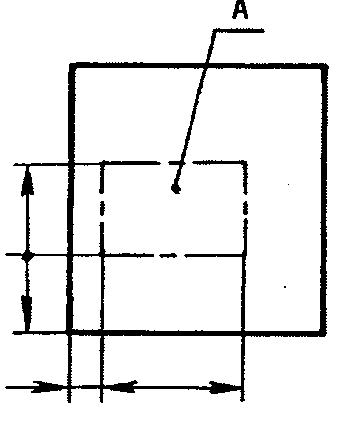 В. Условное обозначение термообработки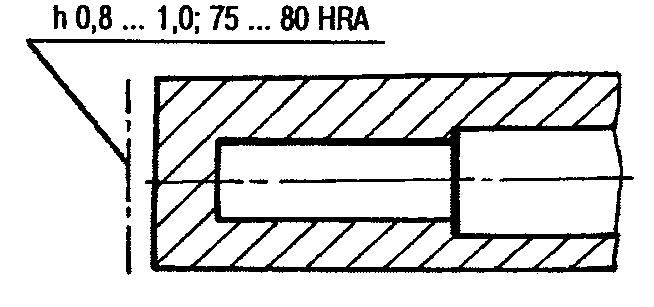 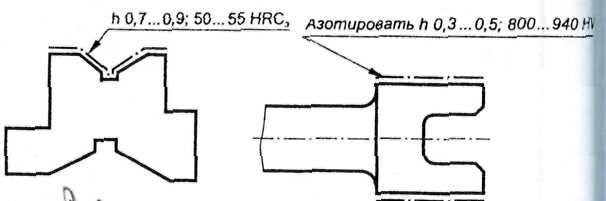 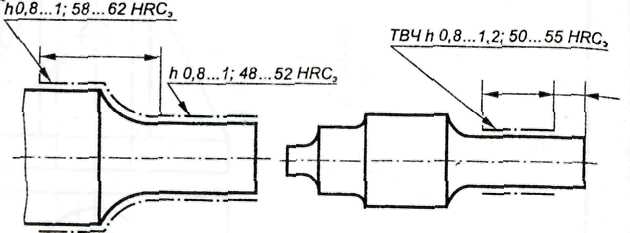 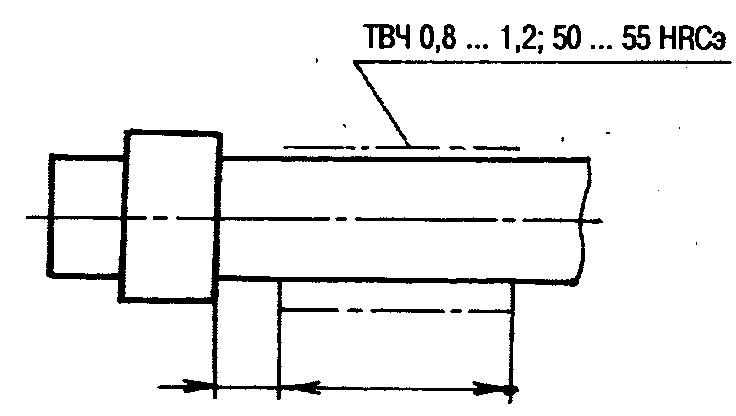 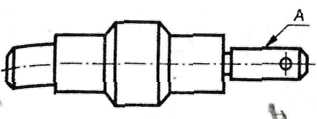 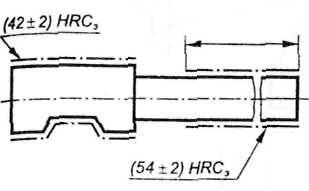 24Г. Обозначение покрытийПример записи в ТУ:                                 1). «Покрытие ЭМ. НЦ-25, синий, II  П»;                                 2). «40 …45  НRСЭ  кроме поверхности А»;                               3). «цементировать h  0,7…0,9 мм;  58…62  НRСЭ».Д.  Допуски формы и расположения поверхностей25       Обозначение допусков формы и расположения поверхностей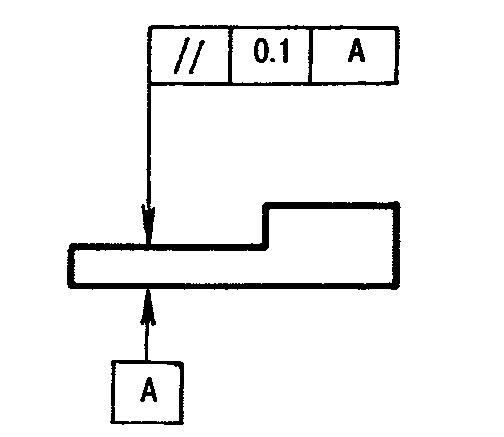 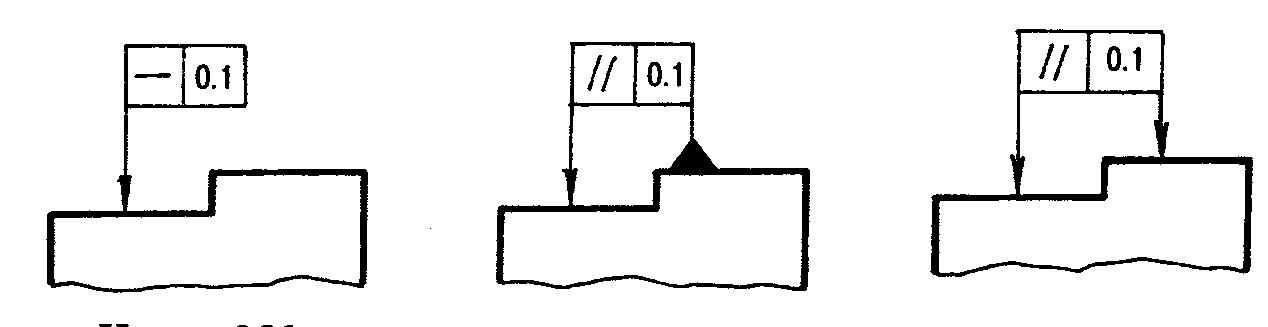 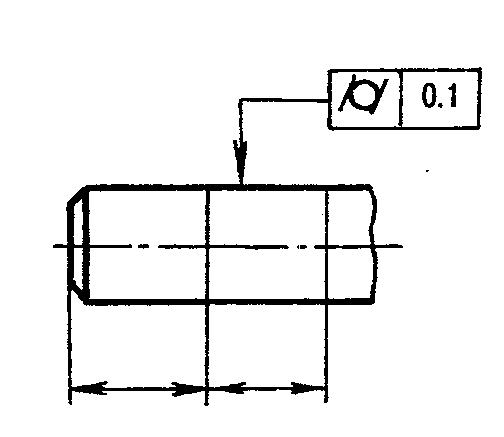 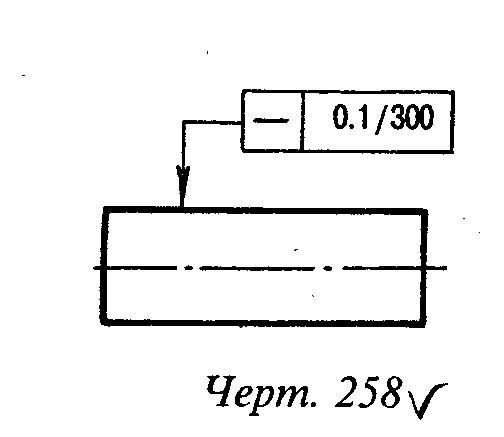 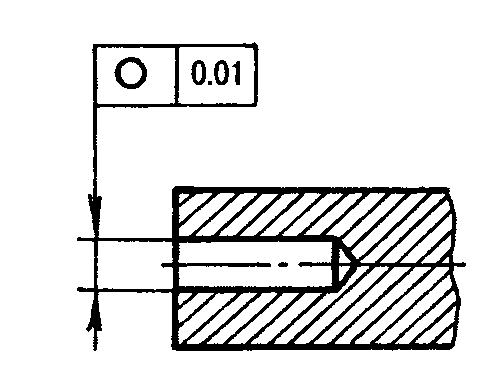 Задание 11Для данных деталей указать допуск соосности, круглости, параллельности.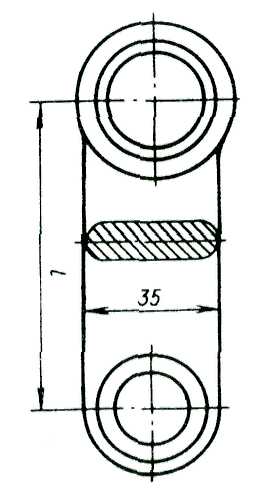 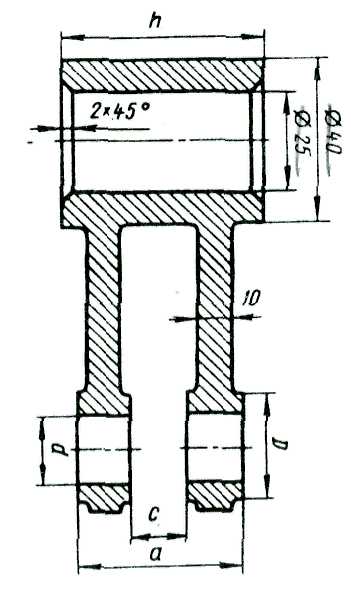 26Задание 12  По заданному образцу выполнить эскизы деталей пластин и прокладок и проставить размеры.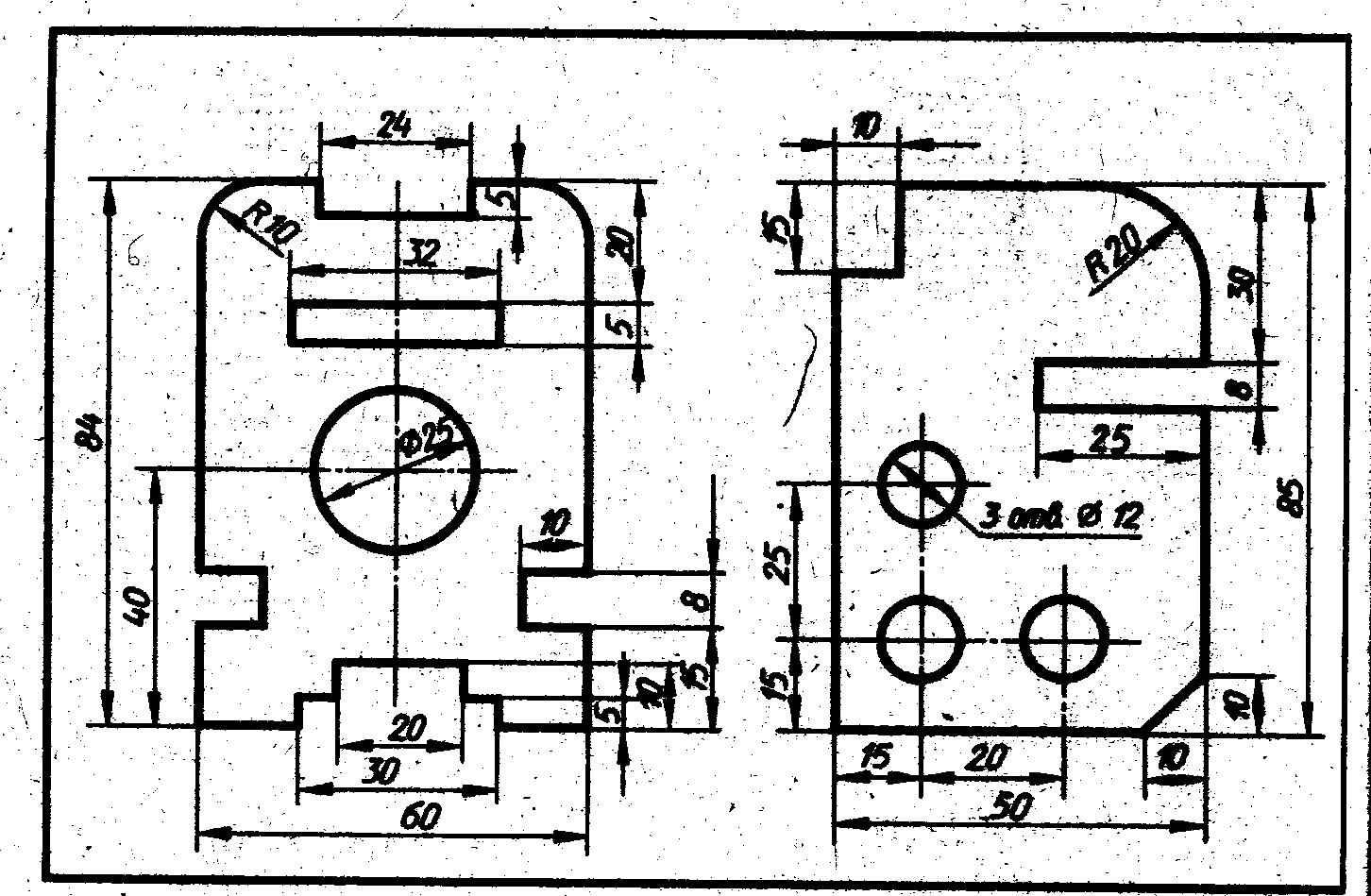 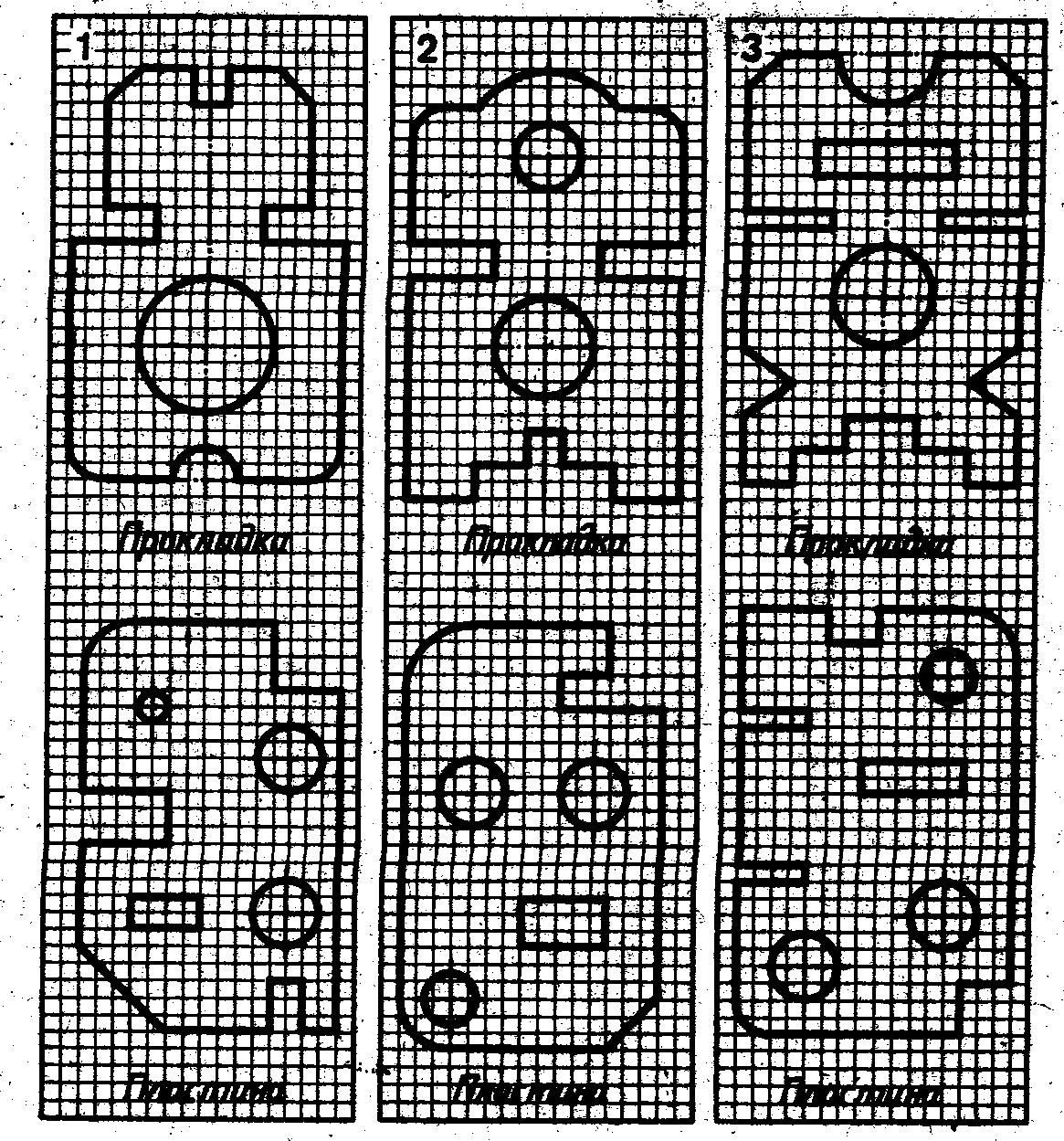 27  Е. Указание способов обработки и сборки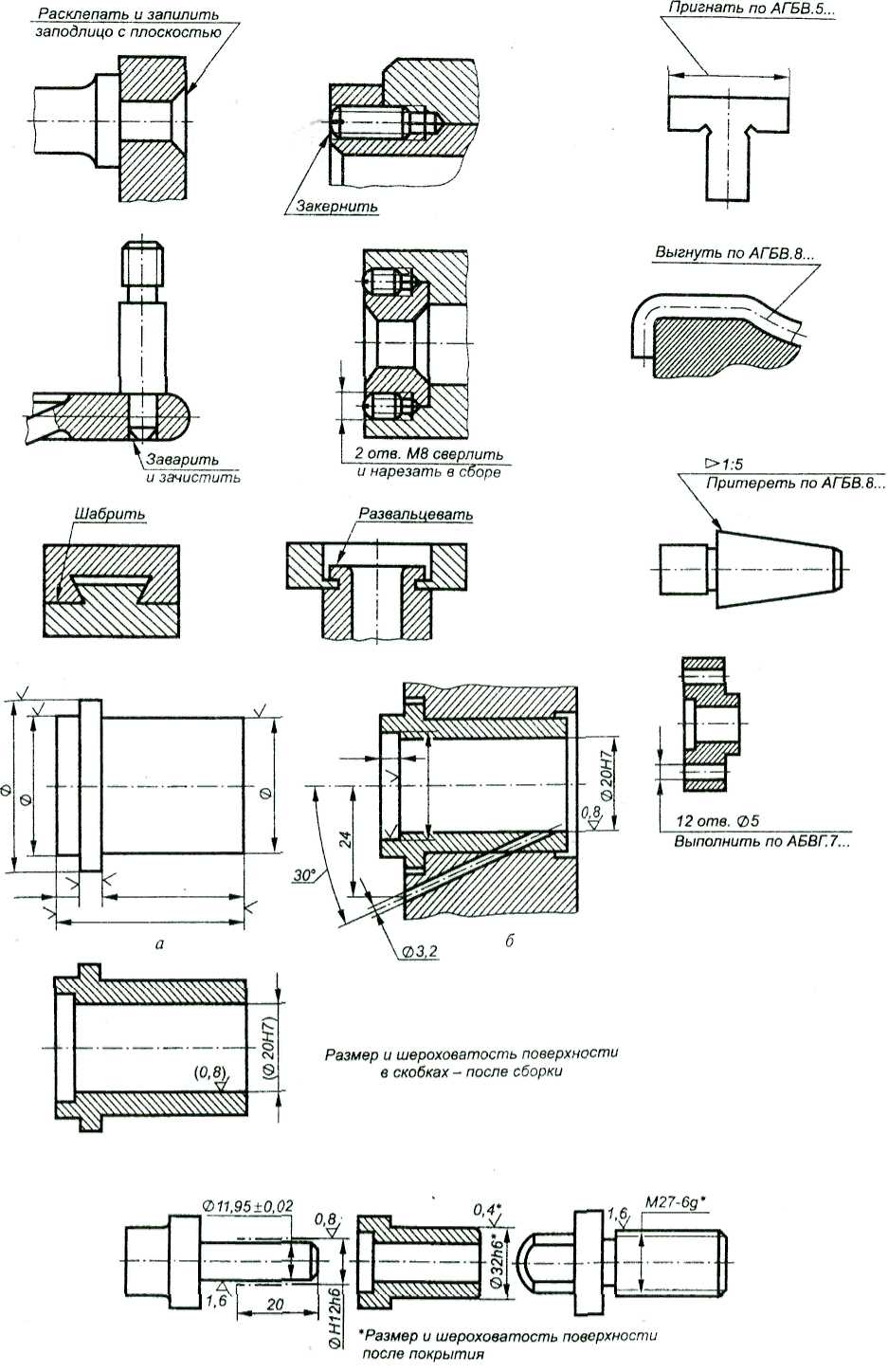 30Тема 3.5. Разъёмные и неразъёмные соединения деталейА. Разъёмные соединения  1). Резьбовое соединение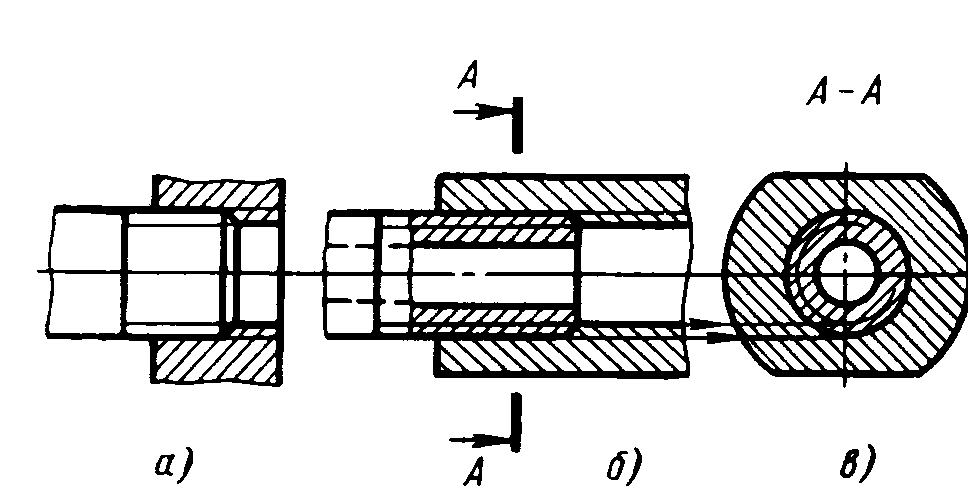   2). Соединение штифтом                                                      3).  Соединение   шплинтом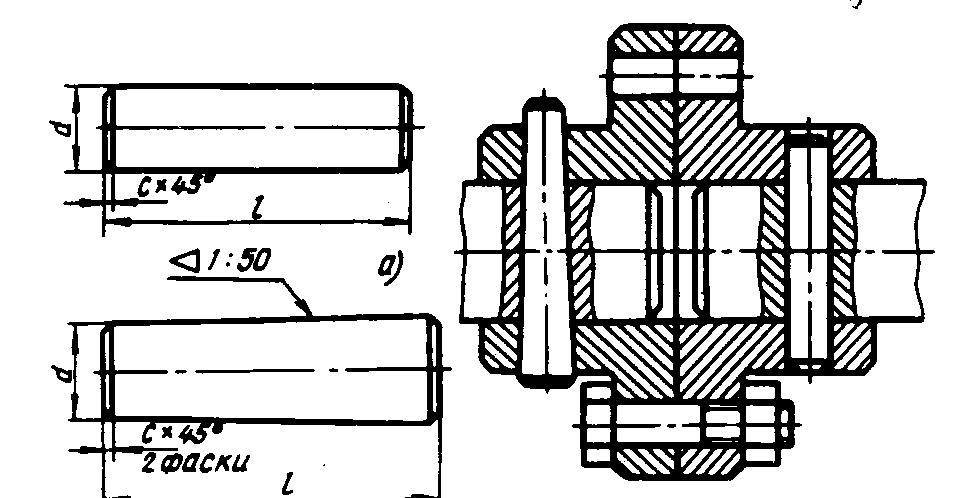 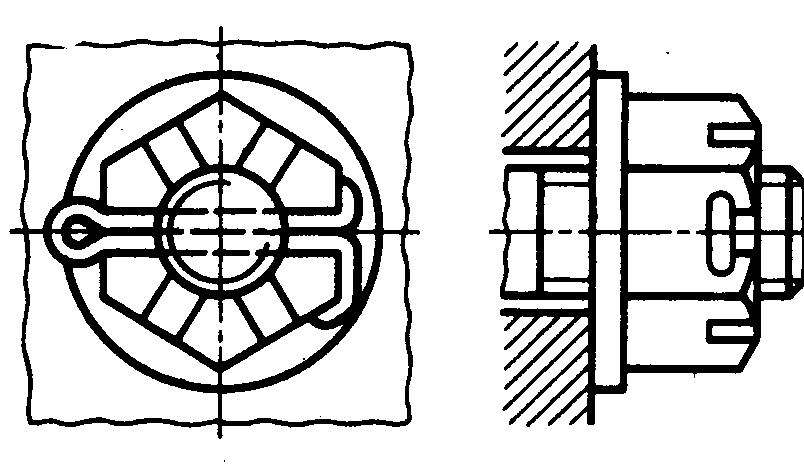   4).  Шпоночное соединение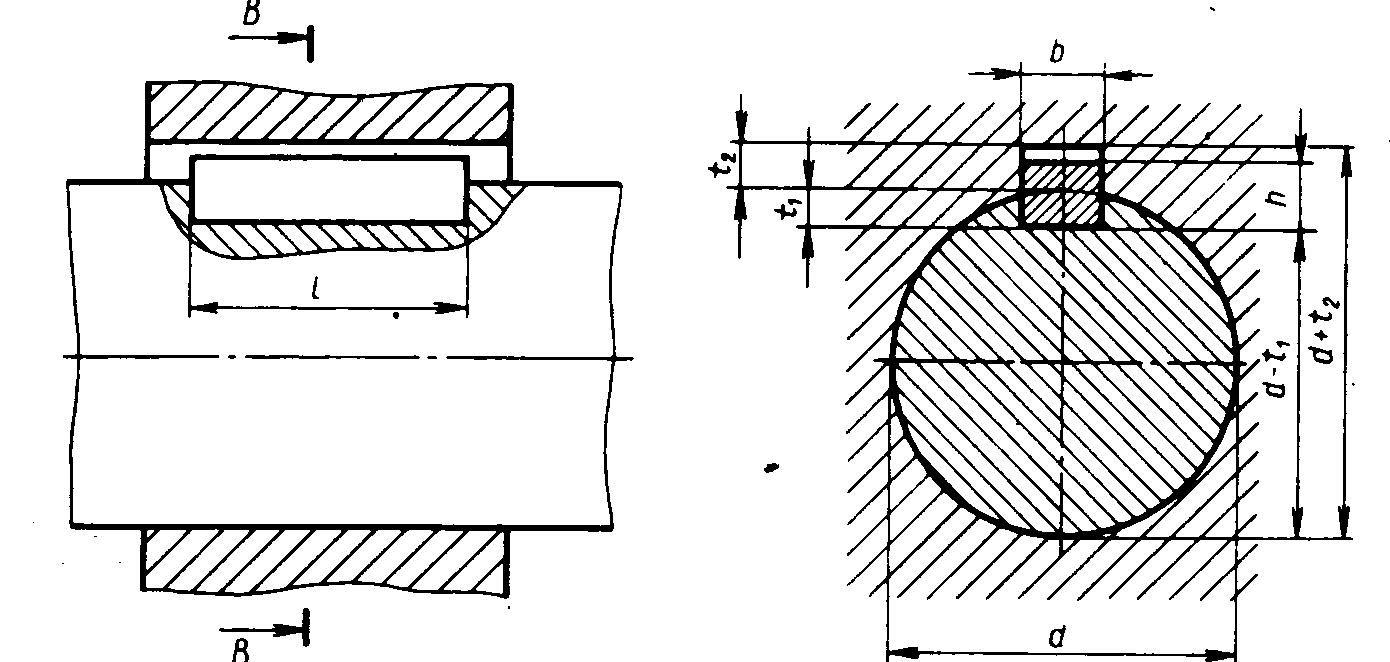 5).  Шлицевое (зубчатое)  соединение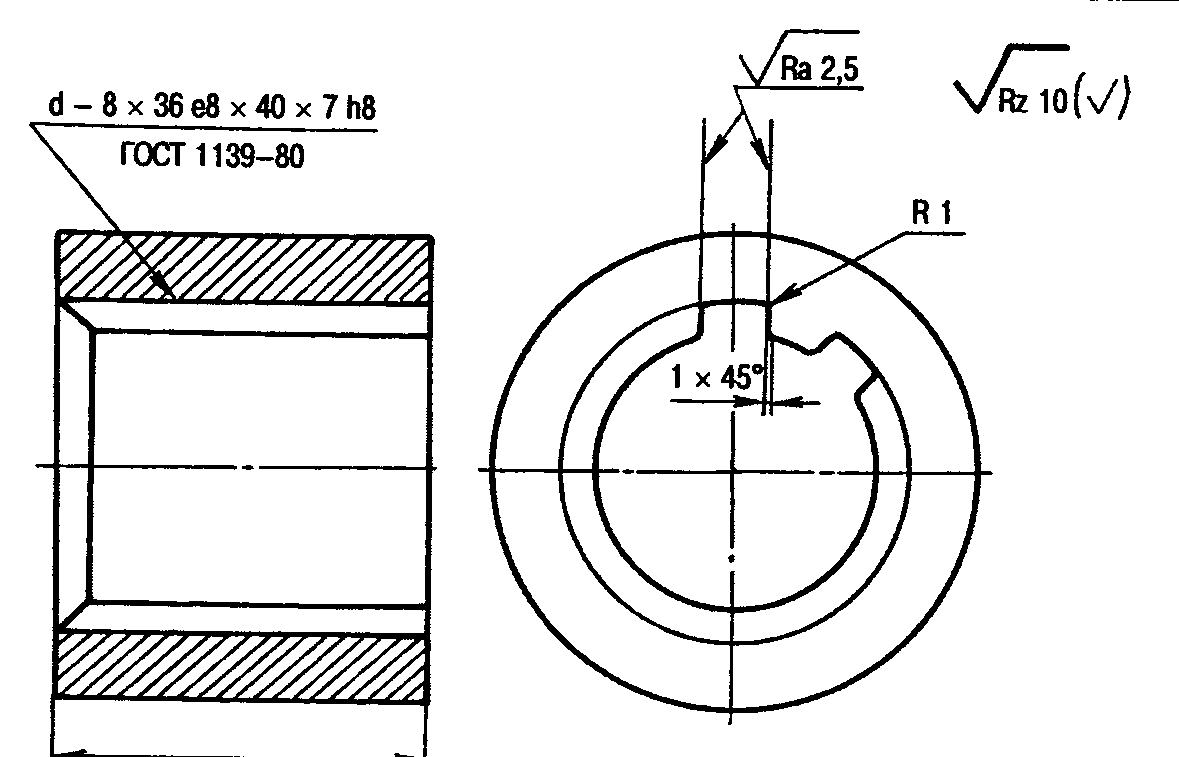 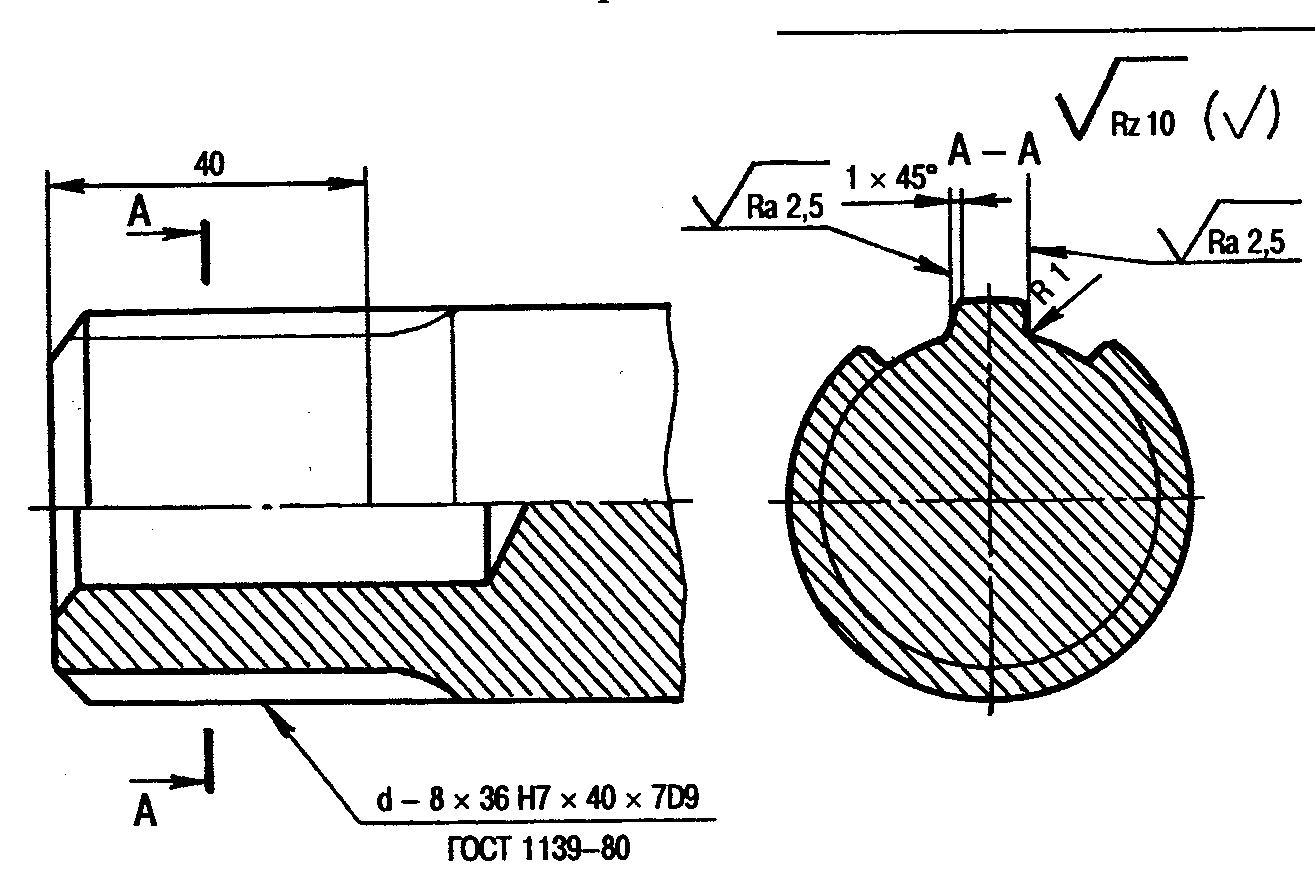 33Задание 13           1). Расшифровать обозначения:Болт М16 - 6gх80.48ГОСТ 7798 – 70Гайка М16х1,5 - 6Н.12 ГОСТ 5915 – 70Шайба 12.01 ГОСТ 11371 – 78Штифт 5х40 ГОСТ3128 – 70Шплинт 2х14 ГОСТ 397 – 70Шпилька М20 -6gх80 ГОСТ22032 – 76Шпонка 16х10х65 ГОСТ 2330 – 78Шпонка 2 – 6х6х35 ГОСТ23360 – 78          2). Выбрать призматическую шпонку для вала диаметром .34Б.  Неразъёмные соединения  1). Соединение сваркой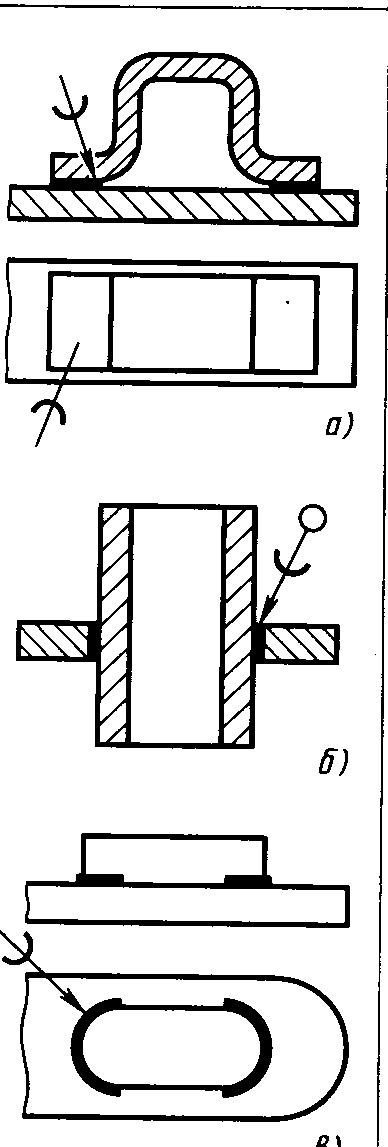 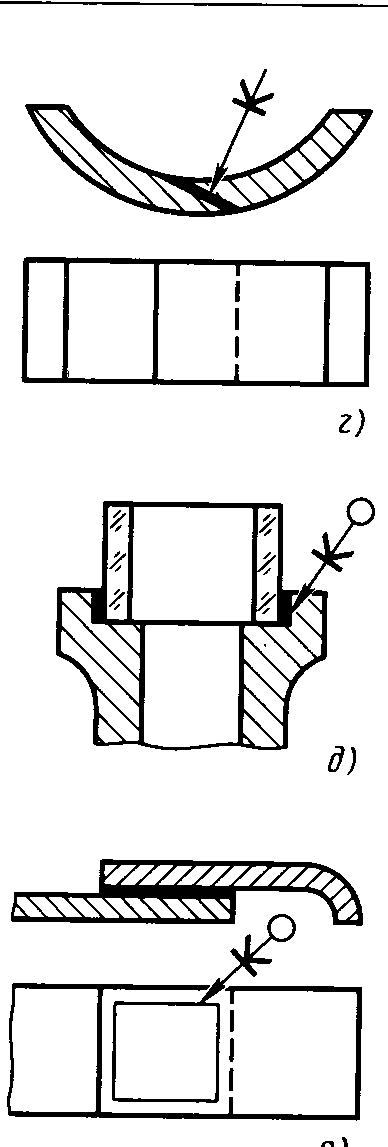 35Задание 14Расшифровать обозначение сварного соединения_______________________________________________________________________________________36СпецификацияМАТЕРИАЛЫ                                               Приложения(назначение и применение наиболее распространённых марок ). Конструкционные стали (обозначение:  Ст3 ГОСТ380-94,  У10 ГОСТ1435-90) .2. Серый чугун  ( обозначение:   СЧ25 ГОСТ 1412-85).3. Неметаллические  материалы.4.  Цветные металлы и сплавы.Графическое обозначение материалов в сечениях (по   ГОСТ  2.306-68)ШЕРОХОВАТОСТЬ ПОВЕРХНОСТИОбрабат.Поверхн..Методы обработкиМетоды обработкиПараметры шероховатостиПараметры шероховатостиПараметры шероховатостиПараметры шероховатостиПараметры шероховатостиПараметры шероховатостиПараметры шероховатостиПараметры шероховатостиПараметры шероховатостиПараметры шероховатостиПараметры шероховатостиПараметры шероховатостиПараметры шероховатостиПараметры шероховатостиОбрабат.Поверхн..Методы обработкиМетоды обработкиRzRzRzRzRzRaRaRaRaRaRaRaRzRzОбрабат.Поверхн..Методы обработкиМетоды обработки3201608040202,51,250,630,320,160,080,040,040,1Наружные цилиндрическиеОбтачиваниеПредварительноеНаружные цилиндрическиеОбтачиваниеЧистовоеНаружные цилиндрическиеОбтачиваниеТонкоеНаружные цилиндрическиеШлифованиеПредварительноеНаружные цилиндрическиеШлифованиеЧистовоеНаружные цилиндрическиеШлифованиеТонкоеНаружные цилиндрическиеПритиркаГрубая Наружные цилиндрическиеПритиркаСредняяНаружные цилиндрическиеПритиркаТонкаяНаружные цилиндрическиеОтделка абразивным полотномНаружные цилиндрическиеОбкатывание роликомНаружные цилиндрическиеШлифование – отделка  (суперниширование)Внутренние цилиндрическиеРастачиваниеПредварительноеВнутренние цилиндрическиеРастачиваниеЧистовоеВнутренние цилиндрическиеРастачиваниеТонкоеВнутренние цилиндрическиеСверлениеВнутренние цилиндрическиеЗенкерованиеЧерновоеВнутренние цилиндрическиеЗенкерованиеЧистовоеВнутренние цилиндрическиеРазвёртываниеНормальноеВнутренние цилиндрическиеРазвёртываниеТочноеВнутренние цилиндрическиеРазвёртываниеТонкоеВнутренние цилиндрическиеПротягиваниеВнутренние цилиндрическиеВнутреннее шлифованиеПредварительноеВнутренние цилиндрическиеВнутреннее шлифованиеЧистовоеВнутренние цилиндрическиеКалибрование  шарикомВнутренние цилиндрическиеПритиркаГрубая Внутренние цилиндрическиеПритиркаСредняяВнутренние цилиндрическиеПритиркаТонкаяВнутренние цилиндрическиеШлифование –притирка (хонингование)НормальноеВнутренние цилиндрическиеШлифование –притирка (хонингование)ЗеркальноеДиаметрДиаметрДиаметрШагШагШагШагШагШагШагШагРяд 1Ряд 2Ряд 3крупныймелкиймелкиймелкиймелкиймелкиймелкиймелкийРяд 1Ряд 2Ряд 3крупный0,50,7511,251,5235--0,80,5------6-710,50,75-----8-91,250,50,751----10--1,50,50,7511,25---12--1,750,50,7511,251,5--1614-20,50,7511,251,5--2018,22-2,50,50,751-1,52-2427-3-0,751-1,52-3033-3,5--1-1,5233639-4--1-1,523Диаметры стержней крепёжных деталей dДиаметры сквозных отверстийДиаметры сквозных отверстийДиаметры стержней крепёжных деталей d1-ряд2-ряд8,010,012,014,016,018,020,022,024,030,08,410,513,015,017,019,012,023,025,031,09,011,014,016,018,020,22,024,026,033,0ШагРезьбыPПроточкаПроточкаПроточкаПроточкаПроточкаПроточкаПроточкаПроточкаПроточкаФаскаШагРезьбыPтип 1тип 1тип 1тип 1тип 1тип 1тип 2тип 2dfcШагРезьбыPнормальнаянормальнаянормальнаяузкаяузкаяузкаятип 2тип 2dfcШагРезьбыPfRR1fRR1fR2dfc0.51.60.50.31.00.30.2--d  - 0.80.50.61.60.50.31.00.30.2--d  - 0.90.50.72.00.50.31.60.50.3--d – 1.00.50.752.00.50.31.60.50.3--d – 1..21.00.83.01.00.51.60.50.3--d – 1..21.013.01.00.52.00.50.33.62.0d -1.51.01.254.01.00.52.51.00.54.42.5d -1.81.61.54.01.00.52.51.00.54.62.5d -2.21.61.754.01.00.52.51.00.55.43.0d -2.51.625.01.60.5.01.00.55.63.0d -3.02.02.56.01.61.04.01.00.57.34.0d -3.52.536.01.61.04.01.00.57.64.0d -4.52.5ШагРезьбыPПроточкаПроточкаПроточкаПроточкаПроточкаПроточкаПроточкаПроточкаПроточкаФаскаШагРезьбыPтип 1тип 1тип 1тип 1тип 1тип 1тип 2тип 2dfcШагРезьбыPнормальнаянормальнаянормальнаяузкаяузкаяузкаятип 2тип 2dfcШагРезьбыPfRR1fRR1fR2dfc0.52,00,50,31,00,30,2--d  +0,30.50.6---------0.50.7---------0.50.753,01,00,51,60,50,3--d +0,41.00.8---------1.014,01,00,52,00,50,33,62,0d +0,51.01.255,01,60,53,01,00,54,52,5d +0,51.61.56,01,61,03,01,00,55,43,0d +0,71.61.757,01,61,04,01,00,56,23,5d +0,71.628,02,01,04,01,00,56,53,5d +1,02.02.510,03,01,05,01,60,58,95,0d +1,02.5310,03,01,06,01,61,011,46,9d +1,22.5РазмерРазмерНоминальный диаметр резьбы  dНоминальный диаметр резьбы  dНоминальный диаметр резьбы  dНоминальный диаметр резьбы  dНоминальный диаметр резьбы  dНоминальный диаметр резьбы  dНоминальный диаметр резьбы  dНоминальный диаметр резьбы  dНоминальный диаметр резьбы  dНоминальный диаметр резьбы  dРазмерРазмер681012(14)16(18)202224Шагрезьбы Pкрупный 11,251,51,752,02,02,52,52,53,0Шагрезьбы Pмелкий-11,251,51,51,51,51,51,52,0Размер под ключ SРазмер под ключ S10131719222427303236Высота головки HВысота головки H45,36,47,58,810,012,012,514,015,0Диаметр описанной окружности D, не менееДиаметр описанной окружности D, не менее10,914,218,720,924,026,229,633,035,039,6Длина резьбы l0Длина резьбы l018222630343842465054D 1,   околоD 1,   около0,95 S0,95 S0,95 S0,95 S0,95 S0,95 S0,95 S0,95 S0,95 S0,95 SРадиус под головкой болта rРадиус под головкой болта r0,4…1,10,4…1,10,4…1,10,6…1,60,6…1,60,6…1,60,6…1,60,8…2,20,8…2,20,8…2,2Диаметр щпильки  dШаг PШаг PДлина ввинчиваемого конца  l1Длина ввинчиваемого конца  l1Длина ввинчиваемого конца  l1Длина ввинчиваемого конца  l1Длина ввинчиваемого конца  l1Диаметр щпильки  dкрупныймелкийl1 = dl1 =1.25 dl1 =1.6 dl1 = 2dl1 =2.5 d61-67,610121681.251810141620101.51.251012162025121.751.2512152024301621.51620253240202.51.5202532405024322430384860303.523038486075d11.622.534568101216D233.84.55.578.51013161824k0.711.31.622.63.33.95679l12…102…163…203…254…406…508…6012…8020…10020…10030…100b8910111214161822263038d11.622.534568101216D233.84.55.578.51013161824k0.71,11.41.72,12.83.54,25,67811R1,11,622,42,93,64,45,16,68,19,112,1l2…52…143…163…253…304…406…508…5512…7020…7025…8030…90b8910111214161822263038d11.622.534568101216D1,933,84,75,67,49,21114,51821,528,6k0,60,91,21,51,652,22,534568l2…103…163…20.44..254…305…406…508…608…8011…10016…10035…100b89101112141618263038РазмерРазмерНоминальный диаметр резьбы  dНоминальный диаметр резьбы  dНоминальный диаметр резьбы  dНоминальный диаметр резьбы  dНоминальный диаметр резьбы  dНоминальный диаметр резьбы  dНоминальный диаметр резьбы  dНоминальный диаметр резьбы  dНоминальный диаметр резьбы  dНоминальный диаметр резьбы  dНоминальный диаметр резьбы  dРазмерРазмер681012(14)16(18)20(22)24(27)Шаг резьбыкрупный11.251.51.75222.52.52.533Шаг резьбымелкий-1.1.251.251.51.51.51.51.522Размер «под ключ» (номинальный)  S Размер «под ключ» (номинальный)  S 1013171922242730323641Диаметр описанной oкружности  DДиаметр описанной oкружности  D10.914.218.720.924.326.529.933.335.039.645.2Высота(номинальная)  HВысота(номинальная)  H56.581011131516181922Диаметр резьбы d крепёжной детали4681012141618202224d14,36,48,410,513151719212325d2912172124283034373944S0,81,61,622,52,533334c0,30,50,60,81,01,01,01,21,21,21,5Диаметр резьбы d крепёжной детали34568101214161820d13.14.15.16.18.210.212.214.216.318.320.5b0.81.01.21.422.533.23.544.5Диаметр валаd,  ммРазмер шпонки        b×h ,  ммГлубина шпоночного паза,  ммГлубина шпоночного паза,  ммДлина шпонкиl,  ммРяд длин,ммДиаметр валаd,  ммРазмер шпонки        b×h ,  ммна валу t1на ступице t2Длина шпонкиl,  ммРяд длин,ммСвыше 10 до 124 × 42,51,88…456,  8,  10,Свыше 12 до 17          5 × 53,02,310…5612,  14,  16,Свыше 17 до 22          6 × 63,52,814…7018,  20,  22, Свыше 22 до 308 × 74,03,318…9025, 28,  32,Свыше 30 до 3810 × 85,03,322…11050,  56,  63,Свыше 38 до 4412 × 85,03,328…14070,  80,  90,Свыше 44 до 5014 × 95,03,336…160100,  110, Свыше 50 до 5816 × 106,04,345…180125,  140,Свыше 58 до 6518 × 117,04,450…200160,  180Свыше 65 до 7520 × 127,54,956…220